ContentsForeword	41	Scope	62	References	63	Definitions of terms, symbols and abbreviations	63.1	Terms	63.2	Abbreviations	74	Descriptions of UE policies for 5G ProSe	74.1	Overview	74.2	UE policies for 5G ProSe direct discovery	74.3	UE policies for 5G ProSe direct communications	74.4	UE policies for 5G ProSe UE-to-network relay	74.5	UE policies for 5G ProSe usage information reporting	74.6	UE policies for 5G ProSe UE-to-UE relay	85	Encoding of UE policies for 5G ProSe	85.1	Overview	85.2	Encoding of 5G ProSe policy UE policy part	85.3	Encoding of UE policies for 5G ProSe direct discovery	105.3.1	General	105.3.2	Information elements coding	115.4	Encoding of UE policies for 5G ProSe direct communications	215.4.1	General	215.4.2	Information elements coding	225.5	Encoding of UE policies for 5G ProSe UE-to-network relay UE	625.5.1	General	625.5.2	Information elements coding	635.6	Encoding of UE policies for 5G ProSe remote UE	835.6.1	General	835.6.2	Information elements coding	845.7	Encoding of UE policies for 5G ProSe usage information reporting	1015.7.1	General	1015.7.2	Information elements coding	1015.8	Encoding of UE policies for 5G ProSe UE-to-UE relay UE	1065.8.1	General	1065.8.2	Information elements coding	1075.9	Encoding of UE policies for 5G ProSe end UE	1155.9.1	General	1155.9.2	Information elements coding	116Annex A (informative): Change history	126ForewordThis Technical Specification has been produced by the 3rd Generation Partnership Project (3GPP).The contents of the present document are subject to continuing work within the TSG and may change following formal TSG approval. Should the TSG modify the contents of the present document, it will be re-released by the TSG with an identifying change of release date and an increase in version number as follows:Version x.y.zwhere:x	the first digit:1	presented to TSG for information;2	presented to TSG for approval;3	or greater indicates TSG approved document under change control.y	the second digit is incremented for all changes of substance, i.e. technical enhancements, corrections, updates, etc.z	the third digit is incremented when editorial only changes have been incorporated in the document.In the present document, modal verbs have the following meanings:shall	indicates a mandatory requirement to do somethingshall not	indicates an interdiction (prohibition) to do somethingThe constructions "shall" and "shall not" are confined to the context of normative provisions, and do not appear in Technical Reports.The constructions "must" and "must not" are not used as substitutes for "shall" and "shall not". Their use is avoided insofar as possible, and they are not used in a normative context except in a direct citation from an external, referenced, non-3GPP document, or so as to maintain continuity of style when extending or modifying the provisions of such a referenced document.should	indicates a recommendation to do somethingshould not	indicates a recommendation not to do somethingmay	indicates permission to do somethingneed not	indicates permission not to do somethingThe construction "may not" is ambiguous and is not used in normative elements. The unambiguous constructions "might not" or "shall not" are used instead, depending upon the meaning intended.can	indicates that something is possiblecannot	indicates that something is impossibleThe constructions "can" and "cannot" are not substitutes for "may" and "need not".will	indicates that something is certain or expected to happen as a result of action taken by an agency the behaviour of which is outside the scope of the present documentwill not	indicates that something is certain or expected not to happen as a result of action taken by an agency the behaviour of which is outside the scope of the present documentmight	indicates a likelihood that something will happen as a result of action taken by some agency the behaviour of which is outside the scope of the present documentmight not	indicates a likelihood that something will not happen as a result of action taken by some agency the behaviour of which is outside the scope of the present documentIn addition:is	(or any other verb in the indicative mood) indicates a statement of factis not	(or any other negative verb in the indicative mood) indicates a statement of factThe constructions "is" and "is not" do not indicate requirements.1	ScopeThe present document defines User Equipment (UE) policies that are used to configure the UE for Proximity-based Services (ProSe) in 5G System (5GS) based on the architectural requirements defined in 3GPP TS 23.304 [2].The protocol aspects for 5G ProSe are described in 3GPP TS 24.554 [3].2	ReferencesThe following documents contain provisions which, through reference in this text, constitute provisions of the present document.-	References are either specific (identified by date of publication, edition number, version number, etc.) or non-specific.-	For a specific reference, subsequent revisions do not apply.-	For a non-specific reference, the latest version applies. In the case of a reference to a 3GPP document (including a GSM document), a non-specific reference implicitly refers to the latest version of that document in the same Release as the present document.[1]	3GPP TR 21.905: "Vocabulary for 3GPP Specifications".[2]	3GPP TS 23.304: "Proximity based Services (ProSe) in the 5G System (5GS); Stage 2".[3]	3GPP TS 24.554: " Proximity-services (ProSe) in 5G System (5GS) protocol aspects; Stage 3".[4]	3GPP TS 24.501: "Non-Access-Stratum (NAS) protocol for 5G System (5GS); Stage 3".[5]	ITU-T Recommendation E.212: "The international identification plan for public networks and subscriptions", 2016-09-23.[6]	3GPP TS 23.032: "Universal Geographical Area Description (GAD)".[7]	3GPP TS 38.331: "NR; Radio Resource Control (RRC) protocol specification".[8]	3GPP TS 38.101-1: "NR; User Equipment (UE) radio transmission and reception; Part 1: Range 1 Standalone".[9]	3GPP TS 38.101-2: "NR; User Equipment (UE) radio transmission and reception; Part 2: Range 2 Standalone".[10]	3GPP TS 23.003: "Numbering, addressing and identification".[11]	3GPP TS 24.526: "User Equipment (UE) policies for 5G System (5GS); Stage 3".[12]	IETF RFC 4122: "A Universally Unique IDentifier (UUID) URN Namespace".[13]	3GPP TS 33.503: "Security Aspects of Proximity based Services (ProSe) in the 5G System (5GS)".[14]	3GPP TS 32.277: " Proximity-based Services (ProSe) charging".3	Definitions of terms, symbols and abbreviations3.1	TermsFor the purposes of the present document, the terms given in 3GPP TR 21.905 [1] and the following apply. A term defined in the present document takes precedence over the definition of the same term, if any, in 3GPP TR 21.905 [1].3.2	AbbreviationsFor the purposes of the present document, the abbreviations given in 3GPP TR 21.905 [1] and the following apply. An abbreviation defined in the present document takes precedence over the definition of the same abbreviation, if any, in 3GPP TR 21.905 [1].5G ProSe	5G Proximity-based Services5G PKMF	5G ProSe Key Management FunctionDUCK	Discovery User Confidentiality KeyDUIK	Discovery User Integrity KeyDUSK	Discovery User Scrambling KeyFQDN	Fully Qualified Domain NameProSeP	5G ProSe PolicyRSC	Relay Service Code4	Descriptions of UE policies for 5G ProSe4.1	OverviewThe ProSe policy in 5GS includes:a)	UE policies for 5G ProSe direct discovery (see clause 4.2); b)	UE policies for 5G ProSe direct communications (see clause 4.3);c)	UE policies for 5G ProSe UE-to-network relay (see clause 4.4);d)	UE policies for 5G ProSe usage information reporting (see clause 4.5); ande)	UE policies for 5G ProSe UE-to-UE relay (see clause 4.6).The ProSe policy can be delivered from the PCF to the UE. The UE policy delivery procedure is specified in 3GPP TS 24.501 [4].4.2	UE policies for 5G ProSe direct discoveryThe UE policies for 5G ProSe direct discovery are defined in clause 5.2.3 of 3GPP TS 24.554 [3]. The generic description of the UE policies for 5G ProSe direct discovery is specified in 3GPP TS 23.304 [2].4.3	UE policies for 5G ProSe direct communicationsThe UE policies for 5G ProSe direct communications are defined in clause 5.2.4 of 3GPP TS 24.554 [3]. The generic description of the UE policies for 5G ProSe direct communications is specified in 3GPP TS 23.304 [2].4.4	UE policies for 5G ProSe UE-to-network relayThe UE policies for 5G ProSe UE-to-network relay UE are defined in clause 5.2.5 of 3GPP TS 24.554 [3]. The generic description of the UE policies for 5G ProSe UE-to-network relay is specified in 3GPP TS 23.304 [2].The UE policies for 5G ProSe remote UE are defined in clause 5.2.5 of 3GPP TS 24.554 [3]. The generic description of the UE policies for 5G ProSe remote UE is specified in 3GPP TS 23.304 [2].4.5	UE policies for 5G ProSe usage information reportingThe UE policies for 5G ProSe usage information reporting are defined in clause 5.2.6 of 3GPP TS 24.554 [3]. The generic description of the UE policies for 5G ProSe usage information reporting is specified in 3GPP TS 32.277 [14].4.6	UE policies for 5G ProSe UE-to-UE relayThe UE policies for 5G ProSe UE-to-UE relay UE are defined in clause 5.2.7 of 3GPP TS 24.554 [3]. The generic description of the UE policies for 5G ProSe UE-to-UE relay UE is specified in 3GPP TS 23.304 [2].The UE policies for 5G ProSe end UE are defined in clause 5.2.7 of 3GPP TS 24.554 [3]. The generic description of the UE policies for 5G ProSe end UE is specified in 3GPP TS 23.304 [2].5	Encoding of UE policies for 5G ProSe5.1	OverviewThe UE policies for 5G ProSe are provided to the UE in a 5G ProSe policy (ProSeP) UE policy part using the UE policy delivery service as specified in 3GPP TS 24.501 [4] annex D.5.2	Encoding of 5G ProSe policy UE policy partThe purpose of the ProSeP is to indicate UE policies for 5G ProSe direct discovery, 5G ProSe direct communications, 5G ProSe UE-to-network relay UE, 5G ProSe remote UE, UE policies for 5G ProSe usage information reporting, UE policies for 5G ProSe UE-to-UE relay UE, and UE policies for 5G ProSe end UE.The ProSeP is encoded as shown in figures 5.2.1 to 5.2.3 and table 5.2.1 according to the UE policy part top level format (see annex D of 3GPP TS 24.501 [4]).Figure 5.2.1: UE policy part when UE policy part type = {ProSeP}Figure 5.2.2: ProSeP contentsFigure 5.2.3: ProSeP infoTable 5.2.1: ProSeP information format5.3	Encoding of UE policies for 5G ProSe direct discovery5.3.1	GeneralThe UE policies for 5G ProSe direct discovery are coded as shown in figures 5.3.1.1 and table 5.3.1.1.5.3.2	Information elements codingFigure 5.3.2.1: ProSeP Info = {UE policies for 5G ProSe direct discovery}Table 5.3.2.1: ProSeP Info = {UE policies for 5G ProSe direct discovery}Figure 5.3.2.2: Served by NG-RANTable 5.3.2.2: Served by NG-RANFigure 5.3.2.3: Authorization for direct discovery infoTable 5.3.2.3: Authorization for direct discovery infoFigure 5.3.2.4: Authorized PLMN infoTable 5.3.2.4: Authorized PLMNFigure 5.3.2.5: PLMN IDTable 5.3.2.5: PLMN IDFigure 5.3.2.6: Not served by NG-RANTable 5.3.2.6: Not served by NG-RANFigure 5.3.2.7: Radio parameters per geographical area listTable 5.3.2.7: Radio parameters per geographical area listFigure 5.3.2.8: Radio parameters per geographical area infoTable 5.3.2.8: Radio parameters per geographical area infoFigure 5.3.2.9: Geographical areaTable 5.3.2.9: Geographical areaFigure 5.3.2.10: Coordinate areaTable 5.3.2.10: Coordinate areaFigure 5.3.2.11: Radio parametersTable 5.3.2.11: Radio parametersFigure 5.3.2.11a: Default PC5 DRX configurationTable 5.3.2.11a: Default PC5 DRX configurationFigure 5.3.2.12: Groupcast parametersTable 5.3.2.12: Groupcast parametersFigure 5.3.2.13: Application layer group infoTable 5.3.2.13: Application layer group infoFigure 5.3.2.14: ProSe identifiersTable 5.3.2.14: ProSe identifiersFigure 5.3.2.15: ProSe identifier to default destination layer-2 ID for initial discovery signalling mapping rulesTable 5.3.2.15: ProSe identifier to default destination layer-2 ID for initial discovery signalling mapping rulesFigure 5.3.2.16: ProSe identifier to default destination layer-2 ID for initial discovery signalling mapping ruleTable 5.3.2.16: ProSe identifier to default destination layer-2 ID for initial discovery signalling mapping ruleFigure 5.3.2.17: HPLMN 5G DDNMF address informationTable 5.3.2.17: HPLMN 5G DDNMF address information5.4	Encoding of UE policies for 5G ProSe direct communications5.4.1	GeneralThe UE policies for 5G ProSe direct communication are coded as shown in figures 5.4.1.1 and table 5.4.1.1.5.4.2	Information elements codingFigure 5.4.2.1: ProSeP Info = {UE policies for 5G ProSe direct communication}Table 5.4.2.1: ProSeP Info = {UE policies for 5G ProSe direct communication}Figure 5.4.2.2: Served by NG-RANTable 5.4.2.2: Served by NG-RANFigure 5.4.2.3: Authorized PLMNTable 5.4.2.3: Authorized PLMNFigure 5.4.2.4: PLMN IDTable 5.4.2.4: PLMN IDFigure 5.4.2.5: Not served by NG-RANTable 5.4.2.5: Not served by NG-RANFigure 5.4.2.6: Radio parameters per geographical area listTable 5.4.2.6: Radio parameters per geographical area listFigure 5.4.2.7: Radio parameters per geographical area infoTable 5.4.2.7: Radio parameters per geographical area infoFigure 5.4.2.8: Geographical areaTable 5.4.2.8: Geographical areaFigure 5.4.2.9: Coordinate areaTable 5.4.2.9: Coordinate areaFigure 5.4.2.10: Radio parametersTable 5.4.2.10: Radio parametersFigure 5.4.2.10a: PC5 DRX configuration for broadcast, groupcast and initial signalling of 5G ProSe direct link establishmentTable 5.4.2.10a: PC5 DRX configuration for broadcast, groupcast and initial signalling of 5G ProSe direct link establishmentFigure 5.4.2.10b: PC5 QoS profile to PC5 DRX cycle mapping rulesTable 5.4.2.10b: PC5 QoS profile to PC5 DRX cycle mapping rulesFigure 5.4.2.10c: PC5 QoS profile to PC5 DRX cycle mapping ruleTable 5.4.2.10c: PC5 QoS profile to PC5 DRX cycle mapping ruleFigure 5.4.2.11: Privacy configTable 5.4.2.11: Privacy configFigure 5.4.2.12: ProSe applications requiring privacyTable 5.4.2.12: ProSe applications requiring privacyFigure 5.4.2.13: ProSe application requiring privacyTable 5.4.2.13: ProSe application requiring privacyFigure 5.4.2.14: ProSe identifiersTable 5.4.2.14: ProSe identifiersFigure 5.4.2.15: Geographical areasTable 5.4.2.15: Geographical areasNOTE:	The field is placed immediately after the last present preceding field.Figure 5.4.2.16: 5G ProSe direct communication over PC5 in NR-PC5Table 5.4.2.16: 5G ProSe direct communication over PC5 in NR-PC5Figure 5.4.2.17: ProSe identifier to ProSe NR frequency mapping rulesTable 5.4.2.17: ProSe identifier to ProSe NR frequency mapping rulesFigure 5.4.2.18: ProSe identifier to ProSe NR frequency mapping ruleTable 5.4.2.18: ProSe identifier to ProSe NR frequency mapping ruleFigure 5.4.2.19: ProSe NR frequencies with geographical areas listTable 5.4.2.19: ProSe NR frequencies with geographical areas listFigure 5.4.2.20: ProSe NR frequencies with geographical areas infoTable 5.4.2.20: ProSe NR frequencies with geographical areas infoFigure 5.4.2.21: ProSe NR frequenciesTable 5.4.2.21: ProSe NR frequenciesFigure 5.4.2.22: ProSe identifier to destination layer-2 ID for broadcast mapping rulesTable 5.4.2.22: ProSe identifier to destination layer-2 ID for broadcast mapping rulesFigure 5.4.2.23: ProSe identifier to destination layer-2 ID for broadcast mapping ruleTable 5.4.2.23: ProSe identifier to destination layer-2 ID for broadcast mapping ruleFigure 5.4.2.24: Groupcast parametersTable 5.4.2.24: Groupcast parametersFigure 5.4.2.25: Application layer group infoTable 5.4.2.25: Application layer group infoFigure 5.4.2.26: ProSe identifier to destination layer-2 ID for unicast initial signalling mapping rulesTable 5.4.2.26: ProSe identifier to destination layer-2 ID for unicast initial signalling mapping rulesFigure 5.4.2.27: ProSe identifier to destination layer-2 ID for unicast initial signalling mapping ruleTable 5.4.2.27: ProSe identifier to destination layer-2 ID for unicast initial signalling mapping ruleFigure 5.4.2.28: ProSe identifier to PC5 QoS parameters mapping rulesTable 5.4.2.28: ProSe identifier to PC5 QoS parameters mapping rulesNOTE:	The field is placed immediately after the last present preceding field.Figure 5.4.2.29: ProSe identifier to PC5 QoS parameters mapping ruleFigure 5.4.2.30: AS configurationTable 5.4.2.30: AS configurationFigure 5.4.2.31: SLRB mapping rulesTable 5.4.2.31: SLRB mapping rulesFigure 5.4.2.32: SLRB mapping ruleTable 5.4.2.32: SLRB mapping ruleNOTE:	The field is placed immediately after the last present preceding field.Figure 5.4.2.33:PC5 QoS profileFigure 5.4.2.34: NR-PC5 unicast security policiesTable 5.4.2.34: NR-PC5 unicast security policiesFigure 5.4.2.35: NR-PC5 unicast security policyTable 5.4.2.35: NR-PC5 unicast security policyFigure 5.4.2.36: Security policyTable 5.4.2.36: Security policyFigure 5.4.2.37: ProSe identifier to default mode of communication mapping rulesTable 5.4.2.37: ProSe identifier to default mode of communication mapping rulesFigure 5.4.2.38: ProSe identifier to default mode of communication mapping ruleTable 5.4.2.38: ProSe identifier to default mode of communication mapping ruleFigure 5.4.2.39: ProSe identifier to destination layer-2 ID for groupcast mapping rulesTable 5.4.2.39: ProSe identifier to destination layer-2 ID for groupcast mapping rulesFigure 5.4.2.40: ProSe identifier to destination layer-2 ID for groupcast mapping ruleTable 5.4.2.40: ProSe identifier to destination layer-2 ID for groupcast mapping ruleFigure 5.4.2.41: ProSe application to path preference mapping rulesTable 5.4.2.41: ProSe application to path preference mapping rulesFigure 5.4.2.42: ProSe application to path preference mapping ruleTable 5.4.2.42: ProSe application to path preference mapping ruleFigure 5.4.2.43: ProSe identifiers to NR Tx profile for broadcast and groupcast mapping rulesTable 5.4.2.43: ProSe identifiers to NR Tx profile for broadcast and groupcast mapping rulesFigure 5.4.2.44: ProSe identifiers to NR Tx profile for broadcast and groupcast mapping ruleTable 5.4.2.44: ProSe identifiers to NR Tx profile for broadcast and groupcast mapping rule5.5	Encoding of UE policies for 5G ProSe UE-to-network relay UE5.5.1	GeneralThe UE policies for 5G ProSe UE-to-network relay UE are coded as shown in figures 5.5.2.1 and table 5.5.2.1.5.5.2	Information elements codingFigure 5.5.2.1: ProSeP Info = {UE policies for 5G ProSe UE-to-network relay UE}Table 5.5.2.1: ProSeP Info = {UE policies for 5G ProSe UE-to-network relay UE}Figure 5.5.2.2: Served by NG-RANTable 5.5.2.2: Served by NG-RANFigure 5.5.2.3: Authorized PLMN listTable 5.5.2.3: Authorized PLMN listFigure 5.5.2.4: PLMN IDTable 5.5.2.4: PLMN IDFigure 5.5.2.5: Not served by NG-RANTable 5.5.2.5: Not served by NG-RANFigure 5.5.2.6: NR radio parameters per geographical area list for UE-to-network relay discoveryTable 5.5.2.6: NR radio parameters per geographical area list for UE-to-network relay discoveryFigure 5.5.2.7: NR radio parameters per geographical area list for UE-to-network relay communicationTable 5.5.2.7: NR radio parameters per geographical area list for UE-to-network relay communicationFigure 5.5.2.8: Radio parameters per geographical area infoTable 5.5.2.8: Radio parameters per geographical area infoFigure 5.5.2.9: Geographical areaTable 5.5.2.9: Geographical areaFigure 5.5.2.10: Coordinate areaTable 5.5.2.10: Coordinate areaFigure 5.5.2.11: Radio parametersTable 5.5.2.11: Radio parametersFigure 5.5.2.11a: Default PC5 DRX configuration for UE-to-network relay discoveryTable 5.5.2.11a: Default PC5 DRX configuration for UE-to-network relay discoveryFigure 5.5.2.11b: Default destination layer-2 IDs for sending the discovery signalling for announcement and additional information and for receiving the discovery signalling for solicitationTable 5.5.2.11b: Default destination layer-2 IDs for sending the discovery signalling for announcement and additional information and for receiving the discovery signalling for solicitationFigure 5.5.2.12: RSC info listTable 5.5.2.12: RSC info listFigure 5.5.2.13: RSC infoTable 5.5.2.13: RSC infoFigure 5.5.2.14: RSC listTable 5.5.2.14: RSC listFigure 5.5.2.15: Security related parameters for discoveryFigure 5.5.2.15a: Code-sending security parametersFigure 5.5.2.15b: Code-receiving security parametersTable 5.5.2.15: Security related parameters for discoveryFigure 5.5.2.16: PDU session parameters for layer-3 relay UETable 5.5.2.16: PDU session parameters for layer-3 relay UEFigure 5.5.2.17: 5QI to PC5 QoS parameters mapping rulesTable 5.5.2.17: 5QI to PC5 QoS parameters mapping rulesFigure 5.5.2.18: 5QI to PC5 QoS parameters mapping ruleFigure 5.5.2.19: ProSe identifier to ProSe application server address mapping rulesTable 5.5.2.19: ProSe identifier to ProSe application server address mapping rulesFigure 5.5.2.20: ProSe identifier to ProSe application server address mapping ruleTable 5.5.2.20: ProSe identifier to ProSe application server address mapping ruleFigure5.5.2.21: 5G PKMF address informationFigure5.5.2.22: IPv4 address listFigure5.5.2.23: IPv6 address listTable5.5.2.21: 5G PKMF address information5.6	Encoding of UE policies for 5G ProSe remote UE5.6.1	GeneralThe UE policies for 5G ProSe remote UE are coded as shown in figures 5.6.2.1 and table 5.6.2.1.5.6.2	Information elements codingNOTE:	The field is placed immediately after the last present preceding field.Figure 5.6.2.1: ProSeP Info = {UE policies for 5G ProSe remote UE}Table 5.6.2.1: ProSeP Info = {UE policies for 5G ProSe remote UE}Figure 5.6.2.2: Served by NG-RANTable 5.6.2.2: Served by NG-RANFigure 5.6.2.3: Authorized PLMN listTable 5.6.2.3: Authorized PLMN listFigure 5.6.2.4: PLMN IDTable 5.6.2.4: PLMN IDFigure 5.6.2.5: Not served by NG-RANTable 5.6.2.5: Not served by NG-RANFigure 5.6.2.6: NR radio parameters per geographical area list for UE-to-network relay discoveryTable 5.6.2.6: NR radio parameters per geographical area list for UE-to-network relay discoveryFigure 5.6.2.7: NR radio parameters per geographical area list for UE-to-network relay communicationTable 5.6.2.7: NR radio parameters per geographical area list for UE-to-network relay communicationFigure 5.6.2.8: Radio parameters per geographical area infoTable 5.6.2.8: Radio parameters per geographical area infoFigure 5.6.2.9: Geographical areaTable 5.6.2.9: Geographical areaFigure 5.6.2.10: Coordinate areaTable 5.6.2.10: Coordinate areaFigure 5.6.2.11: Radio parametersTable 5.6.2.11: Radio parametersFigure 5.6.2.11a: Default PC5 DRX configuration for UE-to-network relay discoveryTable 5.6.2.11a: Default PC5 DRX configuration for UE-to-network relay discoveryFigure 5.6.2.11b: Default destination layer-2 IDs for sending the discovery signalling for solicitation and for receiving the discovery signalling for announcement and additional informationTable 5.6.2.11b: Default destination layer-2 IDs for sending the discovery signalling for solicitation and for receiving the discovery signalling for announcement and additional informationFigure 5.6.2.12: RSC info listTable 5.6.2.12: RSC info listFigure 5.6.2.13: RSC infoTable 5.6.2.13: RSC infoFigure 5.6.2.14: RSC listTable 5.6.2.14: RSC listFigure 5.6.2.15: Security related parameters for discoveryFigure 5.6.2.15a: Code-sending security parametersFigure 5.6.2.15b: Code-receiving security parametersTable 5.6.2.15: Security related parameters for discoveryFigure 5.6.2.16: PDU session parameters of layer-3 relayTable 5.6.2.16: PDU session parameters for layer-3 relayFigure 5.6.2.16a: Traffic descriptorTable 5.6.2.16a: Traffic descriptorFigure 5.6.2.17: N3IWF selection information for 5G ProSe layer-3 remote UETable 5.6.2.17: N3IWF selection information for 5G ProSe layer-3 remote UEFigure 5.6.2.18: N3IWF identifier configuration for 5G ProSe layer-3 remote UETable 5.6.2.18: N3IWF identifier configuration for 5G ProSe layer-3 remote UEFigure 5.6.2.19: 5G ProSe layer-3 UE-to-network relays access node selection informationTable 5.6.2.19: 5G ProSe layer-3 UE-to-network relays access node selection information5.7	Encoding of UE policies for 5G ProSe usage information reporting5.7.1	GeneralThe UE policies for 5G ProSe usage information reporting are coded as shown in figure 5.7.2.1 and table 5.7.2.1.5.7.2	Information elements codingFigure 5.7.2.1: ProSeP Info = {UE policies for 5G ProSe usage information reporting }5.8	Encoding of UE policies for 5G ProSe UE-to-UE relay UE5.8.1	GeneralThe UE policies for 5G ProSe UE-to-UE relay UE are coded as shown in figures 5.8.2.1 and table 5.8.2.1.5.8.2	Information elements codingFigure 5.8.2.1: ProSeP Info = {UE policies for 5G ProSe UE-to-UE relay UE}Editor’s Note:	It is FFS what parameters are needed for the security aspects of 5G ProSe UE-to-UE relay UE, which will be confirmed by SA3.Table 5.8.2.1: ProSeP Info = {UE policies for 5G ProSe UE-to-UE relay UE}Figure 5..2.2: Served by NG-RANTable 5..2.2: Served by NG-RANFigure 5.8.2.3: Authorized PLMN listTable 5.8.2.3: Authorized PLMN listFigure 5.8.2.4: PLMN IDTable 5.8.2.4: PLMN IDFigure 5.8.2.5: Not served by NG-RANTable 5.8.2.5: Not served by NG-RANFigure 5.8.2.6: NR radio parameters per geographical area list for UE-to-UE relay discoveryTable 5.8.2.6: NR radio parameters per geographical area list for UE-to-UE relay discoveryFigure 5.8.2.7: NR radio parameters per geographical area list for UE-to-UE relay communicationTable 5.8.2.7: NR radio parameters per geographical area list for UE-to-UE relay communicationFigure 5.8.2.8: Radio parameters per geographical area infoTable 5.8.2.8: Radio parameters per geographical area infoFigure 5.8.2.9: Geographical areaTable 5.8.2.9: Geographical areaFigure 5.8.2.10: Coordinate areaTable 5.8.2.10: Coordinate areaFigure 5.8.2.11: Radio parametersTable 5.8.2.11: Radio parametersFigure 5.8.2.11a: Default PC5 DRX configuration for UE-to-UE relay discoveryTable 5.8.2.11a: Default PC5 DRX configuration for UE-to-UE relay discoveryFigure 5.8.2.: Default destination layer-2 IDs for sending the discovery signalling for announcement and for receiving the discovery signalling for solicitationTable 5.8.2.: Default destination layer-2 IDs for sending the discovery signalling for announcement and for receiving the discovery signalling for solicitationFigure 5.8.2.12: RSC info listTable 5.8.2.12: RSC info listFigure 5.8.2.13: RSC infoTable 5.8.2.13: RSC infoFigure 5.8.2.14: RSC listTable 5.8.2.14: RSC listFigure 5.8.2.11b: Default destination layer-2 ID(s) for sending or receiving the direct communication for 5G ProSe UE-to-UE relay communication with integrated discoveryTable 5.8.2.11b: Default destination layer-2 ID(s) for sending or receiving the direct communication for 5G ProSe UE-to-UE relay communication with integrated discovery5.9	Encoding of UE policies for 5G ProSe end UE5.9.1	GeneralThe UE policies for 5G ProSe end UE are coded as shown in figures 5.9.2.1 and table 5.9.2.1.5.9.2	Information elements codingFigure 5.9.2.1: ProSeP Info = {UE policies for 5G ProSe end UE}Editor’s Note:	It is FFS what parameters are needed for the security aspects of 5G ProSe end UE, which will be confirmed by SA3.Table 5.9.2.1: ProSeP Info = {UE policies for 5G ProSe end UE}Figure 5.9.2.2: Served by NG-RANTable 5.9.2.2: Served by NG-RANFigure : Not served by NG-RANTable : Not served by NG-RANFigure 5.9.2.: NR radio parameters per geographical area list for UE-to-UE relay discoveryTable 5.9.2.: NR radio parameters per geographical area list for UE-to-UE relay discoveryFigure 5.9.2.: NR radio parameters per geographical area list for UE-to-UE relay communicationTable 5.9.2.: NR radio parameters per geographical area list for UE-to-UE relay communicationFigure 5.9.2.: Radio parameters per geographical area infoTable 5.9.2.: Radio parameters per geographical area infoFigure 5.9.2.: Geographical areaTable 5.9.2.: Geographical areaFigure 5.9.2.: Coordinate areaTable 5.9.2.: Coordinate areaFigure 5.9.2.: Radio parametersTable 5.9.2.: Radio parametersFigure 5.9.2.a: Default PC5 DRX configuration for UE-to-UE relay discoveryTable 5.9.2.a: Default PC5 DRX configuration for UE-to-UE relay discoveryFigure 5.9.2.b: Default destination layer-2 IDs for sending the discovery signalling for solicitation and for receiving the discovery signalling for announcementTable 5.9.2.b: Default destination layer-2 IDs for sending the discovery signalling for solicitation and for receiving the discovery signalling for announcementFigure 5.9.2.1: RSC info listTable 5.9.2.1: RSC info listFigure 5.9.2.1: RSC infoTable 5.9.2.1: RSC infoFigure 5.9.2.1: RSC listTable 5.9.2.1: RSC listFigure 5.8.2.1: Default destination layer-2 ID(s) for sending or receiving the direct communication for 5G ProSe UE-to-UE relay communication with integrated discoveryTable 5.8.2.1: Default destination layer-2 ID(s) for sending or receiving the direct communication for 5G ProSe UE-to-UE relay communication with integrated discoveryAnnex A (informative):
Change history3GPP TS 24.555 V18..0 (2023-0)Technical SpecificationTechnical Specification3rd Generation Partnership Project;Technical Specification Group Core Network and Terminals;Proximity-services (ProSe) in 5G System (5GS);User Equipment (UE) policies;Stage 3(Release 18)3rd Generation Partnership Project;Technical Specification Group Core Network and Terminals;Proximity-services (ProSe) in 5G System (5GS);User Equipment (UE) policies;Stage 3(Release 18)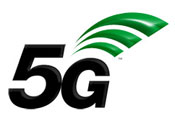 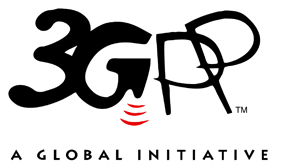 The present document has been developed within the 3rd Generation Partnership Project (3GPP TM) and may be further elaborated for the purposes of 3GPP.
The present document has not been subject to any approval process by the 3GPP Organizational Partners and shall not be implemented.
This Specification is provided for future development work within 3GPP only. The Organizational Partners accept no liability for any use of this Specification.
Specifications and Reports for implementation of the 3GPP TM system should be obtained via the 3GPP Organizational Partners' Publications Offices.The present document has been developed within the 3rd Generation Partnership Project (3GPP TM) and may be further elaborated for the purposes of 3GPP.
The present document has not been subject to any approval process by the 3GPP Organizational Partners and shall not be implemented.
This Specification is provided for future development work within 3GPP only. The Organizational Partners accept no liability for any use of this Specification.
Specifications and Reports for implementation of the 3GPP TM system should be obtained via the 3GPP Organizational Partners' Publications Offices.3GPPPostal address3GPP support office address650 Route des Lucioles - Sophia AntipolisValbonne - FRANCETel.: +33 4 92 94 42 00 Fax: +33 4 93 65 47 16Internethttp://www.3gpp.orgCopyright NotificationNo part may be reproduced except as authorized by written permission.
The copyright and the foregoing restriction extend to reproduction in all media.© 2023, 3GPP Organizational Partners (ARIB, ATIS, CCSA, ETSI, TSDSI, TTA, TTC).All rights reserved.UMTS™ is a Trade Mark of ETSI registered for the benefit of its members3GPP™ is a Trade Mark of ETSI registered for the benefit of its Members and of the 3GPP Organizational Partners
LTE™ is a Trade Mark of ETSI registered for the benefit of its Members and of the 3GPP Organizational PartnersGSM® and the GSM logo are registered and owned by the GSM Association87654321UE policy part contents lengthUE policy part contents lengthUE policy part contents lengthUE policy part contents lengthUE policy part contents lengthUE policy part contents lengthUE policy part contents lengthUE policy part contents lengthoctet 1octet 20000UE policy part type={ProSeP}UE policy part type={ProSeP}UE policy part type={ProSeP}UE policy part type={ProSeP}octet 3SpareSpareSpareSpareUE policy part type={ProSeP}UE policy part type={ProSeP}UE policy part type={ProSeP}UE policy part type={ProSeP}octet 3UE policy part contents={ProSeP contents}UE policy part contents={ProSeP contents}UE policy part contents={ProSeP contents}UE policy part contents={ProSeP contents}UE policy part contents={ProSeP contents}UE policy part contents={ProSeP contents}UE policy part contents={ProSeP contents}UE policy part contents={ProSeP contents}octet 4octet x87654321ProSeP info #1ProSeP info #1ProSeP info #1ProSeP info #1ProSeP info #1ProSeP info #1ProSeP info #1ProSeP info #1octet 4octet aProSeP info #2ProSeP info #2ProSeP info #2ProSeP info #2ProSeP info #2ProSeP info #2ProSeP info #2ProSeP info #2octet (a+1)*octet b*……………………octet (b+1)*octet w*ProSeP info #nProSeP info #nProSeP info #nProSeP info #nProSeP info #nProSeP info #nProSeP info #nProSeP info #noctet (w+1)*octet x*876543210000ProSeP info typeProSeP info typeProSeP info typeProSeP info typeoctet kSpareSpareSpareSpareProSeP info typeProSeP info typeProSeP info typeProSeP info typeoctet kLength of ProSeP info contentsLength of ProSeP info contentsLength of ProSeP info contentsLength of ProSeP info contentsLength of ProSeP info contentsLength of ProSeP info contentsLength of ProSeP info contentsLength of ProSeP info contentsoctet k+1octet k+2ProSeP info contentsProSeP info contentsProSeP info contentsProSeP info contentsProSeP info contentsProSeP info contentsProSeP info contentsProSeP info contentsoctet k+3octet lUE policy part type field is set to '0100' (=ProSeP) as specified in 3GPP TS 24.501 [4] annex D.UE policy part type field is set to '0100' (=ProSeP) as specified in 3GPP TS 24.501 [4] annex D.UE policy part type field is set to '0100' (=ProSeP) as specified in 3GPP TS 24.501 [4] annex D.UE policy part type field is set to '0100' (=ProSeP) as specified in 3GPP TS 24.501 [4] annex D.UE policy part type field is set to '0100' (=ProSeP) as specified in 3GPP TS 24.501 [4] annex D.UE policy part contents length field indicate the length of the ProSeP contents in octets.UE policy part contents length field indicate the length of the ProSeP contents in octets.UE policy part contents length field indicate the length of the ProSeP contents in octets.UE policy part contents length field indicate the length of the ProSeP contents in octets.UE policy part contents length field indicate the length of the ProSeP contents in octets.ProSeP contents (octets 4 to x)ProSeP contents (octets 4 to x)ProSeP contents (octets 4 to x)ProSeP contents (octets 4 to x)ProSeP contents (octets 4 to x)ProSeP contents consist of 1 or more ProSeP info(s) (see figure 5.2.2).ProSeP contents consist of 1 or more ProSeP info(s) (see figure 5.2.2).ProSeP contents consist of 1 or more ProSeP info(s) (see figure 5.2.2).ProSeP contents consist of 1 or more ProSeP info(s) (see figure 5.2.2).ProSeP contents consist of 1 or more ProSeP info(s) (see figure 5.2.2).ProSeP info type (bit 1 to 4 of octet k) shall be set according to the following:ProSeP info type (bit 1 to 4 of octet k) shall be set according to the following:ProSeP info type (bit 1 to 4 of octet k) shall be set according to the following:ProSeP info type (bit 1 to 4 of octet k) shall be set according to the following:ProSeP info type (bit 1 to 4 of octet k) shall be set according to the following:BitsBitsBitsBitsBits43210001UE policies for 5G ProSe direct discovery0010UE policies for 5G ProSe direct communications0011UE policies for 5G ProSe UE-to-network relay UE0100UE policies for 5G ProSe remote UE000111011101UE policies for 5G ProSe usage information reportingUE policies for 5G ProSe UE-to-UE relay UEUE policies for 5G ProSe end UEAll other values are reserved.All other values are reserved.All other values are reserved.All other values are reserved.All other values are reserved.Bits 8 to 5 of octet k are spare and shall be encoded as zero.Bits 8 to 5 of octet k are spare and shall be encoded as zero.Bits 8 to 5 of octet k are spare and shall be encoded as zero.Bits 8 to 5 of octet k are spare and shall be encoded as zero.Bits 8 to 5 of octet k are spare and shall be encoded as zero.Length of ProSeP info contents (octets k+1 to k+2) indicates the length of the ProSeP info contents field.Length of ProSeP info contents (octets k+1 to k+2) indicates the length of the ProSeP info contents field.Length of ProSeP info contents (octets k+1 to k+2) indicates the length of the ProSeP info contents field.Length of ProSeP info contents (octets k+1 to k+2) indicates the length of the ProSeP info contents field.Length of ProSeP info contents (octets k+1 to k+2) indicates the length of the ProSeP info contents field.ProSeP info contents (octets k+3 to l) can be UE policies for 5G ProSe direct discovery (see clause 5.3), UE policies for 5G ProSe direct communications (see clause 5.4), UE policies for 5G ProSe UE-to-network relay UE (see clause 5.5), UE policies for 5G ProSe remote UE (clause 5.6), UE policies for 5G ProSe usage information reporting (clause 5.7), UE policies for 5G ProSe UE-to-UE relay UE (see clause 5.8), or UE policies for 5G ProSe end UE (see clause 5.9).ProSeP info contents (octets k+3 to l) can be UE policies for 5G ProSe direct discovery (see clause 5.3), UE policies for 5G ProSe direct communications (see clause 5.4), UE policies for 5G ProSe UE-to-network relay UE (see clause 5.5), UE policies for 5G ProSe remote UE (clause 5.6), UE policies for 5G ProSe usage information reporting (clause 5.7), UE policies for 5G ProSe UE-to-UE relay UE (see clause 5.8), or UE policies for 5G ProSe end UE (see clause 5.9).ProSeP info contents (octets k+3 to l) can be UE policies for 5G ProSe direct discovery (see clause 5.3), UE policies for 5G ProSe direct communications (see clause 5.4), UE policies for 5G ProSe UE-to-network relay UE (see clause 5.5), UE policies for 5G ProSe remote UE (clause 5.6), UE policies for 5G ProSe usage information reporting (clause 5.7), UE policies for 5G ProSe UE-to-UE relay UE (see clause 5.8), or UE policies for 5G ProSe end UE (see clause 5.9).ProSeP info contents (octets k+3 to l) can be UE policies for 5G ProSe direct discovery (see clause 5.3), UE policies for 5G ProSe direct communications (see clause 5.4), UE policies for 5G ProSe UE-to-network relay UE (see clause 5.5), UE policies for 5G ProSe remote UE (clause 5.6), UE policies for 5G ProSe usage information reporting (clause 5.7), UE policies for 5G ProSe UE-to-UE relay UE (see clause 5.8), or UE policies for 5G ProSe end UE (see clause 5.9).ProSeP info contents (octets k+3 to l) can be UE policies for 5G ProSe direct discovery (see clause 5.3), UE policies for 5G ProSe direct communications (see clause 5.4), UE policies for 5G ProSe UE-to-network relay UE (see clause 5.5), UE policies for 5G ProSe remote UE (clause 5.6), UE policies for 5G ProSe usage information reporting (clause 5.7), UE policies for 5G ProSe UE-to-UE relay UE (see clause 5.8), or UE policies for 5G ProSe end UE (see clause 5.9).877665444321000000ProSeP info type = {UE policies for 5G ProSe direct discovery}ProSeP info type = {UE policies for 5G ProSe direct discovery}ProSeP info type = {UE policies for 5G ProSe direct discovery}ProSeP info type = {UE policies for 5G ProSe direct discovery}ProSeP info type = {UE policies for 5G ProSe direct discovery}ProSeP info type = {UE policies for 5G ProSe direct discovery}octet kSpareSpareSpareSpareSpareSpareProSeP info type = {UE policies for 5G ProSe direct discovery}ProSeP info type = {UE policies for 5G ProSe direct discovery}ProSeP info type = {UE policies for 5G ProSe direct discovery}ProSeP info type = {UE policies for 5G ProSe direct discovery}ProSeP info type = {UE policies for 5G ProSe direct discovery}ProSeP info type = {UE policies for 5G ProSe direct discovery}octet kLength of ProSeP info contentsLength of ProSeP info contentsLength of ProSeP info contentsLength of ProSeP info contentsLength of ProSeP info contentsLength of ProSeP info contentsLength of ProSeP info contentsLength of ProSeP info contentsLength of ProSeP info contentsLength of ProSeP info contentsLength of ProSeP info contentsLength of ProSeP info contentsoctet k+1octet k+2Validity timerValidity timerValidity timerValidity timerValidity timerValidity timerValidity timerValidity timerValidity timerValidity timerValidity timerValidity timeroctet k+3octet k+7Served by NG-RANServed by NG-RANServed by NG-RANServed by NG-RANServed by NG-RANServed by NG-RANServed by NG-RANServed by NG-RANServed by NG-RANServed by NG-RANServed by NG-RANServed by NG-RANoctet k+8octet o1Not served by NG-RANNot served by NG-RANNot served by NG-RANNot served by NG-RANNot served by NG-RANNot served by NG-RANNot served by NG-RANNot served by NG-RANNot served by NG-RANNot served by NG-RANNot served by NG-RANNot served by NG-RANoctet o1+1octet o2ProSe direct discovery UE IDProSe direct discovery UE IDProSe direct discovery UE IDProSe direct discovery UE IDProSe direct discovery UE IDProSe direct discovery UE IDProSe direct discovery UE IDProSe direct discovery UE IDProSe direct discovery UE IDProSe direct discovery UE IDProSe direct discovery UE IDProSe direct discovery UE IDoctet o2+1octet o2+3Group member discovery parametersGroup member discovery parametersGroup member discovery parametersGroup member discovery parametersGroup member discovery parametersGroup member discovery parametersGroup member discovery parametersGroup member discovery parametersGroup member discovery parametersGroup member discovery parametersGroup member discovery parametersGroup member discovery parametersoctet o2+4octet o3ProSe identifiersProSe identifiersProSe identifiersProSe identifiersProSe identifiersProSe identifiersProSe identifiersProSe identifiersProSe identifiersProSe identifiersProSe identifiersProSe identifiersoctet o3+1octet o4ProSe identifier to default destination layer-2 ID for initial discovery signalling mapping rules ProSe identifier to default destination layer-2 ID for initial discovery signalling mapping rules ProSe identifier to default destination layer-2 ID for initial discovery signalling mapping rules ProSe identifier to default destination layer-2 ID for initial discovery signalling mapping rules ProSe identifier to default destination layer-2 ID for initial discovery signalling mapping rules ProSe identifier to default destination layer-2 ID for initial discovery signalling mapping rules ProSe identifier to default destination layer-2 ID for initial discovery signalling mapping rules ProSe identifier to default destination layer-2 ID for initial discovery signalling mapping rules ProSe identifier to default destination layer-2 ID for initial discovery signalling mapping rules ProSe identifier to default destination layer-2 ID for initial discovery signalling mapping rules ProSe identifier to default destination layer-2 ID for initial discovery signalling mapping rules ProSe identifier to default destination layer-2 ID for initial discovery signalling mapping rules octet o4+1octet l0Spare0Spare0Spare0Spare0Spare0Spare0Spare0SpareH5DAIH5DAIH5DAIH5DAIoctet l+1HPLMN 5G DDNMF address informationHPLMN 5G DDNMF address informationHPLMN 5G DDNMF address informationHPLMN 5G DDNMF address informationHPLMN 5G DDNMF address informationHPLMN 5G DDNMF address informationHPLMN 5G DDNMF address informationHPLMN 5G DDNMF address informationHPLMN 5G DDNMF address informationHPLMN 5G DDNMF address informationHPLMN 5G DDNMF address informationHPLMN 5G DDNMF address informationoctet (l+2)*octet m*ProSeP info type (bit 1 to 4 of octet k) shall be set to "0001" (UE policies for 5G ProSe direct discovery)ProSeP info type (bit 1 to 4 of octet k) shall be set to "0001" (UE policies for 5G ProSe direct discovery)ProSeP info type (bit 1 to 4 of octet k) shall be set to "0001" (UE policies for 5G ProSe direct discovery)ProSeP info type (bit 1 to 4 of octet k) shall be set to "0001" (UE policies for 5G ProSe direct discovery)Length of ProSeP info contents (octets k+1 to k+2) indicates the length of ProSeP info contents.Length of ProSeP info contents (octets k+1 to k+2) indicates the length of ProSeP info contents.Length of ProSeP info contents (octets k+1 to k+2) indicates the length of ProSeP info contents.Length of ProSeP info contents (octets k+1 to k+2) indicates the length of ProSeP info contents.Validity timer (octet k+3 to k+7):The validity timer field provides the expiration time of validity of the UE policies for 5G ProSe direct discovery. The validity timer field is a binary coded representation of a UTC time, in seconds since midnight UTC of January 1, 1970 (not counting leap seconds).Validity timer (octet k+3 to k+7):The validity timer field provides the expiration time of validity of the UE policies for 5G ProSe direct discovery. The validity timer field is a binary coded representation of a UTC time, in seconds since midnight UTC of January 1, 1970 (not counting leap seconds).Validity timer (octet k+3 to k+7):The validity timer field provides the expiration time of validity of the UE policies for 5G ProSe direct discovery. The validity timer field is a binary coded representation of a UTC time, in seconds since midnight UTC of January 1, 1970 (not counting leap seconds).Validity timer (octet k+3 to k+7):The validity timer field provides the expiration time of validity of the UE policies for 5G ProSe direct discovery. The validity timer field is a binary coded representation of a UTC time, in seconds since midnight UTC of January 1, 1970 (not counting leap seconds).Served by NG-RAN (octet k+8 to o1):The served by NG-RAN field is coded according to figure 5.3.2.2 and table 5.3.2.2, and contains configuration parameters for 5G ProSe direct discovery when the UE is served by NG-RAN.Served by NG-RAN (octet k+8 to o1):The served by NG-RAN field is coded according to figure 5.3.2.2 and table 5.3.2.2, and contains configuration parameters for 5G ProSe direct discovery when the UE is served by NG-RAN.Served by NG-RAN (octet k+8 to o1):The served by NG-RAN field is coded according to figure 5.3.2.2 and table 5.3.2.2, and contains configuration parameters for 5G ProSe direct discovery when the UE is served by NG-RAN.Served by NG-RAN (octet k+8 to o1):The served by NG-RAN field is coded according to figure 5.3.2.2 and table 5.3.2.2, and contains configuration parameters for 5G ProSe direct discovery when the UE is served by NG-RAN.Not served by NG-RAN (octet o1+1 to o2):The not served by NG-RAN field is coded according to figure 5.3.2.6 and table 5.3.2.6, and contains configuration parameters for 5G ProSe direct discovery when the UE is not served by NG-RAN.Not served by NG-RAN (octet o1+1 to o2):The not served by NG-RAN field is coded according to figure 5.3.2.6 and table 5.3.2.6, and contains configuration parameters for 5G ProSe direct discovery when the UE is not served by NG-RAN.Not served by NG-RAN (octet o1+1 to o2):The not served by NG-RAN field is coded according to figure 5.3.2.6 and table 5.3.2.6, and contains configuration parameters for 5G ProSe direct discovery when the UE is not served by NG-RAN.Not served by NG-RAN (octet o1+1 to o2):The not served by NG-RAN field is coded according to figure 5.3.2.6 and table 5.3.2.6, and contains configuration parameters for 5G ProSe direct discovery when the UE is not served by NG-RAN.ProSe Direct Discovery UE ID (octet o2+1 to o2+3):The ProSe Direct Discovery UE ID is a 24-bit long bit string.ProSe Direct Discovery UE ID (octet o2+1 to o2+3):The ProSe Direct Discovery UE ID is a 24-bit long bit string.ProSe Direct Discovery UE ID (octet o2+1 to o2+3):The ProSe Direct Discovery UE ID is a 24-bit long bit string.ProSe Direct Discovery UE ID (octet o2+1 to o2+3):The ProSe Direct Discovery UE ID is a 24-bit long bit string.Group member discovery parameters (octet o2+4 to o3):The group member discovery parameters field is coded according to figure 5.3.2.12 and table 5.3.2.12 and contains group member discovery parameters.Group member discovery parameters (octet o2+4 to o3):The group member discovery parameters field is coded according to figure 5.3.2.12 and table 5.3.2.12 and contains group member discovery parameters.Group member discovery parameters (octet o2+4 to o3):The group member discovery parameters field is coded according to figure 5.3.2.12 and table 5.3.2.12 and contains group member discovery parameters.Group member discovery parameters (octet o2+4 to o3):The group member discovery parameters field is coded according to figure 5.3.2.12 and table 5.3.2.12 and contains group member discovery parameters.ProSe identifiers (octet o3+1 to o4):The ProSe identifiers field is coded according to figure 5.3.2.14 and table 5.3.2.14 and contains ProSe identifiers.ProSe identifiers (octet o3+1 to o4):The ProSe identifiers field is coded according to figure 5.3.2.14 and table 5.3.2.14 and contains ProSe identifiers.ProSe identifiers (octet o3+1 to o4):The ProSe identifiers field is coded according to figure 5.3.2.14 and table 5.3.2.14 and contains ProSe identifiers.ProSe identifiers (octet o3+1 to o4):The ProSe identifiers field is coded according to figure 5.3.2.14 and table 5.3.2.14 and contains ProSe identifiers.ProSe identifier to default destination layer-2 ID for initial discovery signalling mapping rules (octet o4+1 to o5) (NOTE 2):The ProSe identifier to default destination layer-2 ID for initial discovery signalling mapping rules field is coded according to figure 5.3.2.15 and table 5.3.2.15 and contains ProSe identifier to default destination layer-2 ID for initial discovery signalling mapping rules. The ProSe identifier to default destination layer-2 ID for initial discovery signalling mapping rules field may contain a default ProSe identifier to default destination layer-2 ID for initial discovery signalling mapping rule for the ProSe services that do not have dedicated mapping rules.ProSe identifier to default destination layer-2 ID for initial discovery signalling mapping rules (octet o4+1 to o5) (NOTE 2):The ProSe identifier to default destination layer-2 ID for initial discovery signalling mapping rules field is coded according to figure 5.3.2.15 and table 5.3.2.15 and contains ProSe identifier to default destination layer-2 ID for initial discovery signalling mapping rules. The ProSe identifier to default destination layer-2 ID for initial discovery signalling mapping rules field may contain a default ProSe identifier to default destination layer-2 ID for initial discovery signalling mapping rule for the ProSe services that do not have dedicated mapping rules.ProSe identifier to default destination layer-2 ID for initial discovery signalling mapping rules (octet o4+1 to o5) (NOTE 2):The ProSe identifier to default destination layer-2 ID for initial discovery signalling mapping rules field is coded according to figure 5.3.2.15 and table 5.3.2.15 and contains ProSe identifier to default destination layer-2 ID for initial discovery signalling mapping rules. The ProSe identifier to default destination layer-2 ID for initial discovery signalling mapping rules field may contain a default ProSe identifier to default destination layer-2 ID for initial discovery signalling mapping rule for the ProSe services that do not have dedicated mapping rules.ProSe identifier to default destination layer-2 ID for initial discovery signalling mapping rules (octet o4+1 to o5) (NOTE 2):The ProSe identifier to default destination layer-2 ID for initial discovery signalling mapping rules field is coded according to figure 5.3.2.15 and table 5.3.2.15 and contains ProSe identifier to default destination layer-2 ID for initial discovery signalling mapping rules. The ProSe identifier to default destination layer-2 ID for initial discovery signalling mapping rules field may contain a default ProSe identifier to default destination layer-2 ID for initial discovery signalling mapping rule for the ProSe services that do not have dedicated mapping rules.HPLMN 5G DDNMF address information indicator (H5DAI) (octet l+1 bit 1 to bit 3): (NOTE)BitsHPLMN 5G DDNMF address information indicator (H5DAI) (octet l+1 bit 1 to bit 3): (NOTE)BitsHPLMN 5G DDNMF address information indicator (H5DAI) (octet l+1 bit 1 to bit 3): (NOTE)BitsHPLMN 5G DDNMF address information indicator (H5DAI) (octet l+1 bit 1 to bit 3): (NOTE)Bits321000HPLMN 5G DDNMF address information is absent001HPLMN 5G DDNMF FQDN is present010HPLMN 5G DDNMF IPv4 address is present100HPLMN 5G DDNMF IPv6 address is present110HPLMN 5G DDNMF IPv4 address and IPv6 address are presentAll other values are reserved.All other values are reserved.All other values are reserved.All other values are reserved.HLMN 5G DDNMF address information (octet l+2 to octet m) (NOTE 1):The HPLMN 5G DDNMF address information field is coded according to figure 5.3.2.17 and table 5.3.2.17 and contains the 5G DDNMF address information in HPLMN.If the length of ProSeP info contents field is bigger than indicated in figure 5.3.2.1, receiving entity shall ignore any superfluous octets located at the end of the ProSeP info contents.HLMN 5G DDNMF address information (octet l+2 to octet m) (NOTE 1):The HPLMN 5G DDNMF address information field is coded according to figure 5.3.2.17 and table 5.3.2.17 and contains the 5G DDNMF address information in HPLMN.If the length of ProSeP info contents field is bigger than indicated in figure 5.3.2.1, receiving entity shall ignore any superfluous octets located at the end of the ProSeP info contents.HLMN 5G DDNMF address information (octet l+2 to octet m) (NOTE 1):The HPLMN 5G DDNMF address information field is coded according to figure 5.3.2.17 and table 5.3.2.17 and contains the 5G DDNMF address information in HPLMN.If the length of ProSeP info contents field is bigger than indicated in figure 5.3.2.1, receiving entity shall ignore any superfluous octets located at the end of the ProSeP info contents.HLMN 5G DDNMF address information (octet l+2 to octet m) (NOTE 1):The HPLMN 5G DDNMF address information field is coded according to figure 5.3.2.17 and table 5.3.2.17 and contains the 5G DDNMF address information in HPLMN.If the length of ProSeP info contents field is bigger than indicated in figure 5.3.2.1, receiving entity shall ignore any superfluous octets located at the end of the ProSeP info contents.87654321Length of served by NG-RAN contentsLength of served by NG-RAN contentsLength of served by NG-RAN contentsLength of served by NG-RAN contentsLength of served by NG-RAN contentsLength of served by NG-RAN contentsLength of served by NG-RAN contentsLength of served by NG-RAN contentsoctet k+8octet k+9Authorization for direct discovery info 1Authorization for direct discovery info 1Authorization for direct discovery info 1Authorization for direct discovery info 1Authorization for direct discovery info 1Authorization for direct discovery info 1Authorization for direct discovery info 1Authorization for direct discovery info 1octet k+10octet o50Authorization for direct discovery info 2Authorization for direct discovery info 2Authorization for direct discovery info 2Authorization for direct discovery info 2Authorization for direct discovery info 2Authorization for direct discovery info 2Authorization for direct discovery info 2Authorization for direct discovery info 2octet o50+1octet o51……………………octet o51+1octet o52Authorization for direct discovery info nAuthorization for direct discovery info nAuthorization for direct discovery info nAuthorization for direct discovery info nAuthorization for direct discovery info nAuthorization for direct discovery info nAuthorization for direct discovery info nAuthorization for direct discovery info noctet o52+1octet o1Authorization for direct discovery info:The authorization for direct discovery info field is coded according to figure 5.3.2.3 and table 5.3.2.3.87654321Length of authorization for direct discovery info contentsLength of authorization for direct discovery info contentsLength of authorization for direct discovery info contentsLength of authorization for direct discovery info contentsLength of authorization for direct discovery info contentsLength of authorization for direct discovery info contentsLength of authorization for direct discovery info contentsLength of authorization for direct discovery info contentsoctet o50+1octet o50+20spare0spare0spare0spare0spareRoleModelDDToctet o50+3Authorized PLMN infoAuthorized PLMN infoAuthorized PLMN infoAuthorized PLMN infoAuthorized PLMN infoAuthorized PLMN infoAuthorized PLMN infoAuthorized PLMN infooctet o50+4octet o51Direct discovery type (DDT) (octet o50+3 bit 1):Bit 10	Open1	RestrictedModel (octet o50+3 bit 2):Bit 20	A1	BIf Model bit is set to "A", Role (octet o50+3 bit 3):Bit 30	Announcing1	MonitoringIf Model bit is set to "B", Role (octet o50+3 bit 3):Bit 30	Discoverer1	DiscovereeAuthorized PLMN info (octet o50+4 to o51):The authorized PLMN info field is coded according to figure 5.3.2.4 and table 5.3.2.4.If the length of authorization for direct discovery info field is bigger than indicated in figure 5.3.2.3, receiving entity shall ignore any superfluous octets located at the end of the authorization for direct discovery info.87654321Length of authorized PLMN info contentsLength of authorized PLMN info contentsLength of authorized PLMN info contentsLength of authorized PLMN info contentsLength of authorized PLMN info contentsLength of authorized PLMN info contentsLength of authorized PLMN info contentsLength of authorized PLMN info contentsoctet o50+4octet o50+5Authorized PLMN 1Authorized PLMN 1Authorized PLMN 1Authorized PLMN 1Authorized PLMN 1Authorized PLMN 1Authorized PLMN 1Authorized PLMN 1octet (o50+6)*octet (o50+8)*Authorized PLMN 2Authorized PLMN 2Authorized PLMN 2Authorized PLMN 2Authorized PLMN 2Authorized PLMN 2Authorized PLMN 2Authorized PLMN 2octet (o50+9)*octet (o50+11)*........................octet (o50+12)*octet o150*Authorized PLMN nAuthorized PLMN nAuthorized PLMN nAuthorized PLMN nAuthorized PLMN nAuthorized PLMN nAuthorized PLMN nAuthorized PLMN noctet (o150+1)*octet o51*Authorized PLMN:The authorized PLMN field is coded according to figure 5.3.2.5 and table 5.3.2.5.87654321MCC digit 2MCC digit 2MCC digit 2MCC digit 2MCC digit 1MCC digit 1MCC digit 1MCC digit 1octet o50+6MNC digit 3MNC digit 3MNC digit 3MNC digit 3MCC digit 3MCC digit 3MCC digit 3MCC digit 3octet o50+7MNC digit 2MNC digit 2MNC digit 2MNC digit 2MNC digit 1MNC digit 1MNC digit 1MNC digit 1octet o50+8Mobile country code (MCC) (octet o50+5, octet o50+6 bit 1 to 4):The MCC field is coded as in ITU-T Recommendation E.212 [5], annex A.Mobile network code (MNC) (octet o50+6 bit 5 to 8, octet o50+7):The coding of MNC field is the responsibility of each administration but BCD coding shall be used. The MNC shall consist of 2 or 3 digits. If a network operator decides to use only two digits in the MNC, MNC digit 3 shall be coded as "1111".87654321Length of not served by NG-RAN contentsLength of not served by NG-RAN contentsLength of not served by NG-RAN contentsLength of not served by NG-RAN contentsLength of not served by NG-RAN contentsLength of not served by NG-RAN contentsLength of not served by NG-RAN contentsLength of not served by NG-RAN contentsoctet o1+1octet o1+20Spare0Spare0Spare0Spare0Spare0Spare0SparePDNNIoctet o1+3NR radio parameters per geographical area listNR radio parameters per geographical area listNR radio parameters per geographical area listNR radio parameters per geographical area listNR radio parameters per geographical area listNR radio parameters per geographical area listNR radio parameters per geographical area listNR radio parameters per geographical area listoctet (o1+4)*octet o10*Default PC5 DRX configurationDefault PC5 DRX configurationDefault PC5 DRX configurationDefault PC5 DRX configurationDefault PC5 DRX configurationDefault PC5 DRX configurationDefault PC5 DRX configurationDefault PC5 DRX configurationoctet (o10+1)*octet o2*5G ProSe direct discovery when not served by NG-RAN indicator (PDNNI) (octet o1+3 bit 1):The PDNNI bit indicates whether the UE is authorized to perform 5G ProSe direct discovery when not served by NG-RAN.Bit10	Not authorized1	AuthorizedNR radio parameters per geographical area list (octet o1+4 to o2):If PNNI bit is set to "Authorized", the NR radio parameters per geographical area list field is present otherwise the NR radio parameters per geographical area list field is absent. It is coded according to figure 5.3.2.7 and table 5.3.2.7.Default PC5 DRX configuration (octet o10+1 to o2):If PDNNI bit is set to "Authorized", the default PC5 DRX configuration is present otherwise the default PC5 DRX configuration is absent. It is coded according to figure 5.3.2.11a and table 5.3.2.11a.If the length of not served by NG-RAN contents field is bigger than indicated in figure 5.3.2.6, receiving entity shall ignore any superfluous octets located at the end of the not served by NG-RAN contents.87654321Length of radio parameters per geographical area list contentsLength of radio parameters per geographical area list contentsLength of radio parameters per geographical area list contentsLength of radio parameters per geographical area list contentsLength of radio parameters per geographical area list contentsLength of radio parameters per geographical area list contentsLength of radio parameters per geographical area list contentsLength of radio parameters per geographical area list contentsoctet o1+4octet o1+5Radio parameters per geographical area info 1Radio parameters per geographical area info 1Radio parameters per geographical area info 1Radio parameters per geographical area info 1Radio parameters per geographical area info 1Radio parameters per geographical area info 1Radio parameters per geographical area info 1Radio parameters per geographical area info 1octet (o1+6)*octet o6*Radio parameters per geographical area info 2Radio parameters per geographical area info 2Radio parameters per geographical area info 2Radio parameters per geographical area info 2Radio parameters per geographical area info 2Radio parameters per geographical area info 2Radio parameters per geographical area info 2Radio parameters per geographical area info 2octet (o6+1)*octet o7*........................octet (o7+1)*octet o8*Radio parameters per geographical area info nRadio parameters per geographical area info nRadio parameters per geographical area info nRadio parameters per geographical area info nRadio parameters per geographical area info nRadio parameters per geographical area info nRadio parameters per geographical area info nRadio parameters per geographical area info noctet (o8+1)*octet o10*Radio parameters per geographical area info:The radio parameters per geographical area info field is coded according to figure 5.3.2.8 and table 5.3.2.8.87654321Length of radio parameters per geographical area contentsLength of radio parameters per geographical area contentsLength of radio parameters per geographical area contentsLength of radio parameters per geographical area contentsLength of radio parameters per geographical area contentsLength of radio parameters per geographical area contentsLength of radio parameters per geographical area contentsLength of radio parameters per geographical area contentsoctet o6+1octet o6+2Geographical areaGeographical areaGeographical areaGeographical areaGeographical areaGeographical areaGeographical areaGeographical areaoctet o6+3octet o9Radio parametersRadio parametersRadio parametersRadio parametersRadio parametersRadio parametersRadio parametersRadio parametersoctet o9+1octet o7-1MI0Spare0Spare0Spare0Spare0Spare0Spare0Spareoctet o7Geographical area (octet o6+3 to o9):The geographical area field is coded according to figure 5.3.2.9 and table 5.3.2.9.Radio parameters (octet o9 to o7-1):The radio parameters field is coded according to figure 5.3.2.11 and table 5.3.2.11, applicable in the geographical area indicated by the geographical area field when not served by NG-RAN.Managed indicator (MI) (octet o7 bit 8):The managed indicator indicates how the radio parameters indicated in the radio parameters field in the geographical area indicated by the geographical area field are managed.Bit80	Non-operator managed1	Operator managedIf the length of radio parameters per geographical area contents field is bigger than indicated in figure 5.3.2.8, receiving entity shall ignore any superfluous octets located at the end of the radio parameters per geographical area contents.87654321Length of geographical area contentsLength of geographical area contentsLength of geographical area contentsLength of geographical area contentsLength of geographical area contentsLength of geographical area contentsLength of geographical area contentsLength of geographical area contentsoctet o6+3octet o6+4Coordinate 1Coordinate 1Coordinate 1Coordinate 1Coordinate 1Coordinate 1Coordinate 1Coordinate 1octet (o6+5)*octet (o6+10)*Coordinate 2Coordinate 2Coordinate 2Coordinate 2Coordinate 2Coordinate 2Coordinate 2Coordinate 2octet (o6+11)*octet (o6+16)*........................octet (o6+17)*octet (o6-2+6*n)*Coordinate nCoordinate nCoordinate nCoordinate nCoordinate nCoordinate nCoordinate nCoordinate noctet (o6-1+6*n)*octet (o6+4+6*n)* = octet o9*Coordinate:The coordinate field is coded according to figure 5.3.2.10 and table 5.3.2.10.87654321LatitudeLatitudeLatitudeLatitudeLatitudeLatitudeLatitudeLatitudeoctet o6+11octet o6+13LongitudeLongitudeLongitudeLongitudeLongitudeLongitudeLongitudeLongitudeoctet o6+14octet o6+1Latitude:The latitude field is coded according to clause 6.1 of 3GPP TS 23.032 [6].Longitude:The longitude field is coded according to clause 6.1 of 3GPP TS 23.032 [6].87654321Length of radio parameters contentsLength of radio parameters contentsLength of radio parameters contentsLength of radio parameters contentsLength of radio parameters contentsLength of radio parameters contentsLength of radio parameters contentsLength of radio parameters contentsoctet o9+1octet o9+2Radio parameters contentsRadio parameters contentsRadio parameters contentsRadio parameters contentsRadio parameters contentsRadio parameters contentsRadio parameters contentsRadio parameters contentsoctet o9+3octet o7-1Radio parameters contents:Radio parameters are defined as SL-PreconfigurationNR in clause 9.3 of 3GPP TS 38.331 [7].887654321Length of default PC5 DRX configuration contentsLength of default PC5 DRX configuration contentsLength of default PC5 DRX configuration contentsLength of default PC5 DRX configuration contentsLength of default PC5 DRX configuration contentsLength of default PC5 DRX configuration contentsLength of default PC5 DRX configuration contentsLength of default PC5 DRX configuration contentsLength of default PC5 DRX configuration contentsoctet o10+1octet o10+2octet o10+1octet o10+2Default PC5 DRX configuration contentsDefault PC5 DRX configuration contentsDefault PC5 DRX configuration contentsDefault PC5 DRX configuration contentsDefault PC5 DRX configuration contentsDefault PC5 DRX configuration contentsDefault PC5 DRX configuration contentsDefault PC5 DRX configuration contentsDefault PC5 DRX configuration contentsoctet o10+3octet o2octet o10+3octet o2Default PC5 DRX configuration contents:The default PC5 DRX configuration field is coded as sl-DefaultDRX-GC-BC-r17 in clause 6.3.5 of 3GPP TS 38.331 [7].887654321Length of groupcast parameters contentsLength of groupcast parameters contentsLength of groupcast parameters contentsLength of groupcast parameters contentsLength of groupcast parameters contentsLength of groupcast parameters contentsLength of groupcast parameters contentsLength of groupcast parameters contentsLength of groupcast parameters contentsoctet o2+4octet o2+5octet o2+4octet o2+5Application layer group info 1Application layer group info 1Application layer group info 1Application layer group info 1Application layer group info 1Application layer group info 1Application layer group info 1Application layer group info 1Application layer group info 1octet (o2+6)*octet o51*octet (o2+6)*octet o51*Application layer group info 2Application layer group info 2Application layer group info 2Application layer group info 2Application layer group info 2Application layer group info 2Application layer group info 2Application layer group info 2Application layer group info 2octet (o51+1)*octet o52*octet (o51+1)*octet o52*………………………octet (o52+1)*octet o53*octet (o52+1)*octet o53*Application layer group info nApplication layer group info nApplication layer group info nApplication layer group info nApplication layer group info nApplication layer group info nApplication layer group info nApplication layer group info nApplication layer group info noctet (o53+1)*octet o3*octet (o53+1)*octet o3*Application layer group info:The application layer group info field is coded according to figure 5.3.2.13 and table 5.3.2.13.887654321Length of application layer group info contentsLength of application layer group info contentsLength of application layer group info contentsLength of application layer group info contentsLength of application layer group info contentsLength of application layer group info contentsLength of application layer group info contentsLength of application layer group info contentsLength of application layer group info contentsoctet o51+1octet o51+2octet o51+1octet o51+2Application layer group identifierApplication layer group identifierApplication layer group identifierApplication layer group identifierApplication layer group identifierApplication layer group identifierApplication layer group identifierApplication layer group identifierApplication layer group identifieroctet o51+3octet o151octet o51+3octet o151ProSe layer-2 group identifierProSe layer-2 group identifierProSe layer-2 group identifierProSe layer-2 group identifierProSe layer-2 group identifierProSe layer-2 group identifierProSe layer-2 group identifierProSe layer-2 group identifierProSe layer-2 group identifieroctet o151+1octet o151+3octet o151+1octet o151+3User info IDUser info IDUser info IDUser info IDUser info IDUser info IDUser info IDUser info IDUser info IDoctet o151+4octet (o151+9) = octet o52octet o151+4octet (o151+9) = octet o52Application layer group identifier (octet o51+3 to o151):The first octet of application layer group identifier field is the length of application group identifier. The value of application group identifier field is a bit string. The format of application group identifier parameter is out of scope of this specification.ProSe layer-2 group identifier (octet o151+1 to o151+3)The ProSe layer-2 group identifier field is a binary coded layer-2 identifier.User info ID (octet o151+4 to o52)The value of the User info ID parameter is a 48-bit long bit string. The format of the User info ID parameter is out of scope of this specification.If the length of application layer group info contents field is bigger than indicated in figure 5.3.2.13, receiving entity shall ignore any superfluous octets located at the end of the application layer group info contents.87654321Length of ProSe identifiers contentsLength of ProSe identifiers contentsLength of ProSe identifiers contentsLength of ProSe identifiers contentsLength of ProSe identifiers contentsLength of ProSe identifiers contentsLength of ProSe identifiers contentsLength of ProSe identifiers contentsoctet o3+1octet o3+2ProSe identifier 1ProSe identifier 1ProSe identifier 1ProSe identifier 1ProSe identifier 1ProSe identifier 1ProSe identifier 1ProSe identifier 1octet (o3+3)*octet o31*ProSe identifier 2ProSe identifier 2ProSe identifier 2ProSe identifier 2ProSe identifier 2ProSe identifier 2ProSe identifier 2ProSe identifier 2octet (o31+1)*octet o32*........................octet (o32+1)*octet o33*ProSe identifier nProSe identifier nProSe identifier nProSe identifier nProSe identifier nProSe identifier nProSe identifier nProSe identifier noctet (o33+1)*octet o34* = octet o4*ProSe identifier (NOTE 1, NOTE 2):The ProSe identifier field contains a sequence of a sixteen octet OS Id field, a one octet OS App Id length field, and an OS App Id field. The OS Id field shall be transmitted first. The OS Id field contains a Universally Unique IDentifier (UUID) as specified in IETF RFC 4122 [12].887654321Length of ProSe identifier to default destination layer-2 ID for initial discovery signalling mapping rules contentsLength of ProSe identifier to default destination layer-2 ID for initial discovery signalling mapping rules contentsLength of ProSe identifier to default destination layer-2 ID for initial discovery signalling mapping rules contentsLength of ProSe identifier to default destination layer-2 ID for initial discovery signalling mapping rules contentsLength of ProSe identifier to default destination layer-2 ID for initial discovery signalling mapping rules contentsLength of ProSe identifier to default destination layer-2 ID for initial discovery signalling mapping rules contentsLength of ProSe identifier to default destination layer-2 ID for initial discovery signalling mapping rules contentsLength of ProSe identifier to default destination layer-2 ID for initial discovery signalling mapping rules contentsLength of ProSe identifier to default destination layer-2 ID for initial discovery signalling mapping rules contentsoctet o4+1octet o4+2octet o4+1octet o4+2ProSe identifier to default destination layer-2 ID for initial discovery signalling mapping rule 1ProSe identifier to default destination layer-2 ID for initial discovery signalling mapping rule 1ProSe identifier to default destination layer-2 ID for initial discovery signalling mapping rule 1ProSe identifier to default destination layer-2 ID for initial discovery signalling mapping rule 1ProSe identifier to default destination layer-2 ID for initial discovery signalling mapping rule 1ProSe identifier to default destination layer-2 ID for initial discovery signalling mapping rule 1ProSe identifier to default destination layer-2 ID for initial discovery signalling mapping rule 1ProSe identifier to default destination layer-2 ID for initial discovery signalling mapping rule 1ProSe identifier to default destination layer-2 ID for initial discovery signalling mapping rule 1octet (o4+3)*octet o54*octet (o4+3)*octet o54*ProSe identifier to default destination layer-2 ID for initial discovery signalling mapping rule 2ProSe identifier to default destination layer-2 ID for initial discovery signalling mapping rule 2ProSe identifier to default destination layer-2 ID for initial discovery signalling mapping rule 2ProSe identifier to default destination layer-2 ID for initial discovery signalling mapping rule 2ProSe identifier to default destination layer-2 ID for initial discovery signalling mapping rule 2ProSe identifier to default destination layer-2 ID for initial discovery signalling mapping rule 2ProSe identifier to default destination layer-2 ID for initial discovery signalling mapping rule 2ProSe identifier to default destination layer-2 ID for initial discovery signalling mapping rule 2ProSe identifier to default destination layer-2 ID for initial discovery signalling mapping rule 2octet (o54+1)*octet o55*octet (o54+1)*octet o55*...........................octet (o55+1)*octet o56*octet (o55+1)*octet o56*ProSe identifier to default destination layer-2 ID for initial discovery signalling mapping rule nProSe identifier to default destination layer-2 ID for initial discovery signalling mapping rule nProSe identifier to default destination layer-2 ID for initial discovery signalling mapping rule nProSe identifier to default destination layer-2 ID for initial discovery signalling mapping rule nProSe identifier to default destination layer-2 ID for initial discovery signalling mapping rule nProSe identifier to default destination layer-2 ID for initial discovery signalling mapping rule nProSe identifier to default destination layer-2 ID for initial discovery signalling mapping rule nProSe identifier to default destination layer-2 ID for initial discovery signalling mapping rule nProSe identifier to default destination layer-2 ID for initial discovery signalling mapping rule noctet (o56+1)*octet l*octet (o56+1)*octet l*ProSe identifier to destination layer-2 ID for initial discovery signalling mapping rule:The ProSe identifier to destination layer-2 ID for initial discovery signalling mapping rule field is coded according to figure 5.3.2.16 and table 5.3.2.16.887654321Length of ProSe identifier to default destination layer-2 ID for initial discovery signalling mapping rule contentsLength of ProSe identifier to default destination layer-2 ID for initial discovery signalling mapping rule contentsLength of ProSe identifier to default destination layer-2 ID for initial discovery signalling mapping rule contentsLength of ProSe identifier to default destination layer-2 ID for initial discovery signalling mapping rule contentsLength of ProSe identifier to default destination layer-2 ID for initial discovery signalling mapping rule contentsLength of ProSe identifier to default destination layer-2 ID for initial discovery signalling mapping rule contentsLength of ProSe identifier to default destination layer-2 ID for initial discovery signalling mapping rule contentsLength of ProSe identifier to default destination layer-2 ID for initial discovery signalling mapping rule contentsLength of ProSe identifier to default destination layer-2 ID for initial discovery signalling mapping rule contentsoctet o54+1octet o54+2octet o54+1octet o54+2ProSe identifiersProSe identifiersProSe identifiersProSe identifiersProSe identifiersProSe identifiersProSe identifiersProSe identifiersProSe identifiersoctet o54+3octet o154octet o54+3octet o154Destination layer-2 ID for initial discovery signallingDestination layer-2 ID for initial discovery signallingDestination layer-2 ID for initial discovery signallingDestination layer-2 ID for initial discovery signallingDestination layer-2 ID for initial discovery signallingDestination layer-2 ID for initial discovery signallingDestination layer-2 ID for initial discovery signallingDestination layer-2 ID for initial discovery signallingDestination layer-2 ID for initial discovery signallingoctet o154+1octet (o154+3) = octet o55octet o154+1octet (o154+3) = octet o55ProSe identifiers (octet o54+3 to o154):The ProSe identifiers field is coded according to figure 5.3.2.14 and table 5.3.2.14. In case of the default ProSe identifier to default destination layer-2 ID for initial discovery signalling mapping rule, the ProSe identifier is coded as the default ProSe identifier (see table 5.4.2.14).Destination layer-2 ID for initial discovery signalling (octet o154+1 to o55):The destination layer-2 ID for initial discovery signalling field is a binary coded layer-2 identifier.If the length of ProSe identifier to default destination layer-2 ID for initial discovery signalling mapping rule contents field is bigger than indicated in figure 5.3.2.16, receiving entity shall ignore any superfluous octets located at the end of the ProSe identifier to default destination layer-2 ID for initial discovery signalling mapping rule contents.87654321Length of HPLMN 5G DDNMF address information contentsLength of HPLMN 5G DDNMF address information contentsLength of HPLMN 5G DDNMF address information contentsLength of HPLMN 5G DDNMF address information contentsLength of HPLMN 5G DDNMF address information contentsLength of HPLMN 5G DDNMF address information contentsLength of HPLMN 5G DDNMF address information contentsLength of HPLMN 5G DDNMF address information contentsoctet l+2HPLMN 5G DDNMF address informationcontentsHPLMN 5G DDNMF address informationcontentsHPLMN 5G DDNMF address informationcontentsHPLMN 5G DDNMF address informationcontentsHPLMN 5G DDNMF address informationcontentsHPLMN 5G DDNMF address informationcontentsHPLMN 5G DDNMF address informationcontentsHPLMN 5G DDNMF address informationcontentsoctet l+3octet mLength of HPLMN 5G DDNMF address information (octet l+2):When the H5DAI is set to "HPLMN 5G DDNMF FQDN is present", the value of the length is the length of the HPLMN 5G DDNMF FQDN.When the H5DAI is set to "HPLMN 5G DDNMF IPv4 address is present", the value of the length is 4.When the H5DAI is set to "HPLMN 5G DDNMF IPv6 address is present", the value of the length is 16.When the H5DAI is set to "HPLMN 5G DDNMF IPv4 address and IPv6 address are present", the value of the length is 20.HPLMN 5G DDNMF address information contents (octet l+3 to octet m):When the H5DAI is set to "HPLMN 5G DDNMF FQDN is present", HPLMN 5G DDNMF address information filed contains the HPLMN 5G DDNMF FQDN and shall be coded as defined in clause 28.3.2.11 in 3GPP TS 23.003 [10].When the H5DAI is to "HPLMN 5G DDNMF IPv4 address is present", HPLMN 5G DDNMF address information filed contains an IPv4 address in 4 octets.When the H5DAI is set to "HPLMN 5G DDNMF IPv6 address is present", HPLMN 5G DDNMF address information filed contains an IPv6 address in 16 octets.When the H5DAI is set to "HPLMN 5G DDNMF IPv4 address and IPv6 address are present", HPLMN 5G DDNMF address information filed contains a sequence of an IPv4 address in 4 octets and an IPv6 address in 16 octets.876543210000ProSeP info type = {UE policies for 5G ProSe direct communication}ProSeP info type = {UE policies for 5G ProSe direct communication}ProSeP info type = {UE policies for 5G ProSe direct communication}ProSeP info type = {UE policies for 5G ProSe direct communication}octet kSpareSpareSpareSpareProSeP info type = {UE policies for 5G ProSe direct communication}ProSeP info type = {UE policies for 5G ProSe direct communication}ProSeP info type = {UE policies for 5G ProSe direct communication}ProSeP info type = {UE policies for 5G ProSe direct communication}octet kLength of ProSeP info contentsLength of ProSeP info contentsLength of ProSeP info contentsLength of ProSeP info contentsLength of ProSeP info contentsLength of ProSeP info contentsLength of ProSeP info contentsLength of ProSeP info contentsoctet k+1octet k+2Validity timerValidity timerValidity timerValidity timerValidity timerValidity timerValidity timerValidity timeroctet k+3octet k+7Served by NG-RANServed by NG-RANServed by NG-RANServed by NG-RANServed by NG-RANServed by NG-RANServed by NG-RANServed by NG-RANoctet k+8octet o1Not served by NG-RANNot served by NG-RANNot served by NG-RANNot served by NG-RANNot served by NG-RANNot served by NG-RANNot served by NG-RANNot served by NG-RANoctet o1+1octet o2Privacy configPrivacy configPrivacy configPrivacy configPrivacy configPrivacy configPrivacy configPrivacy configoctet o2+1octet o45G ProSe direct communication in NR-PC55G ProSe direct communication in NR-PC55G ProSe direct communication in NR-PC55G ProSe direct communication in NR-PC55G ProSe direct communication in NR-PC55G ProSe direct communication in NR-PC55G ProSe direct communication in NR-PC55G ProSe direct communication in NR-PC5octet o4+1octet o5ProSe application to path preference mapping rulesProSe application to path preference mapping rulesProSe application to path preference mapping rulesProSe application to path preference mapping rulesProSe application to path preference mapping rulesProSe application to path preference mapping rulesProSe application to path preference mapping rulesProSe application to path preference mapping rulesoctet o5+1octet o10ProSe identifiers to NR Tx profile for broadcast and groupcast mapping rulesProSe identifiers to NR Tx profile for broadcast and groupcast mapping rulesProSe identifiers to NR Tx profile for broadcast and groupcast mapping rulesProSe identifiers to NR Tx profile for broadcast and groupcast mapping rulesProSe identifiers to NR Tx profile for broadcast and groupcast mapping rulesProSe identifiers to NR Tx profile for broadcast and groupcast mapping rulesProSe identifiers to NR Tx profile for broadcast and groupcast mapping rulesProSe identifiers to NR Tx profile for broadcast and groupcast mapping rulesoctet o10+1octet lProSeP info type (bit 1 to 4 of octet k) shall be set to "0010" (UE policies for 5G ProSe direct communication)Length of ProSeP info contents (octets k+1 to k+2) indicates the length of ProSeP info contents.Validity timer (octet k+3 to k+7):The validity timer field provides the expiration time of validity of the UE policies for 5G ProSe direct communication. The validity timer field is a binary coded representation of a UTC time, in seconds since midnight UTC of January 1, 1970 (not counting leap seconds).Served by NG-RAN (octet k+8 to o1):The served by NG-RAN field is coded according to figure 5.4.2.2 and table 5.4.2.2, and contains configuration parameters for 5G ProSe direct communication when the UE is served by NG-RAN.Not served by NG-RAN (octet o1+1 to o2):The not served by NG-RAN field is coded according to figure 5.4.2.5 and table 5.4.2.5, and contains configuration parameters for 5G ProSe direct communication when the UE is not served by NG-RAN.Privacy config (octet o2+1 to o4):The privacy config field is coded according to figure 5.4.2.11 and table 5.4.2.11, and contains configuration parameters for privacy configuration.5G ProSe direct communication in NR-PC5 (octet o4+1 to o5):The 5G ProSe direct communication in NR-PC5 field is coded according to figure 5.4.2.16 and table 5.4.2.16, and contains configuration parameters for 5G ProSe direct communication in NR-PC5.ProSe application to path preference mapping rules (octet o5+1 to o10):The ProSe application to path preference mapping rules field is coded according to figure 5.4.2.41 and table 5.4.2.41, and contains configuration parameters for ProSe application to path preference mapping rules.ProSe identifiers to NR Tx profile for broadcast and groupcast mapping rules (octet o10+1 to l) (NOTE):The ProSe identifiers to NR Tx profiles for broadcast and groupcast mapping rules field is coded according to figure 5.4.2.43 and table 5.4.2.43, and contains configuration parameters for ProSe identifiers to NR Tx profile for broadcast and groupcast mapping rules. The ProSe identifiers to NR Tx profile for broadcast and groupcast mapping rules field may contain a default ProSe identifier to NR Tx profile for broadcast and groupcast mapping rule for the ProSe services that do not have dedicated mapping rules.If the length of ProSeP info contents field is bigger than indicated in figure 5.4.2.1, receiving entity shall ignore any superfluous octets located at the end of the ProSeP info contents.NOTE:	This field is prioritized in decreasing order according to the local configuration of the network. The default mapping rule for the ProSe services that do not have dedicated mapping rules, if present, is recommended to be the last one and with the lowest priority of this field.87654321Length of served by NG-RAN contentsLength of served by NG-RAN contentsLength of served by NG-RAN contentsLength of served by NG-RAN contentsLength of served by NG-RAN contentsLength of served by NG-RAN contentsLength of served by NG-RAN contentsLength of served by NG-RAN contentsoctet k+8octet k+9Authorized PLMNAuthorized PLMNAuthorized PLMNAuthorized PLMNAuthorized PLMNAuthorized PLMNAuthorized PLMNAuthorized PLMNoctet k+10octet o1Authorized PLMN (octet k+10 to o1):The authorized PLMN field is coded according to figure 5.4.2.3 and table 5.4.2.3.If the length of served by NG-RAN contents field is bigger than indicated in figure 5.4.2.2, receiving entity shall ignore any superfluous octets located at the end of the served by NG-RAN contents.87654321Length of authorized PLMN contentsLength of authorized PLMN contentsLength of authorized PLMN contentsLength of authorized PLMN contentsLength of authorized PLMN contentsLength of authorized PLMN contentsLength of authorized PLMN contentsLength of authorized PLMN contentsoctet k+10octet k+11PLMN ID 1PLMN ID 1PLMN ID 1PLMN ID 1PLMN ID 1PLMN ID 1PLMN ID 1PLMN ID 1octet (k+12)*octet (k+14)*PLMN ID 2PLMN ID 2PLMN ID 2PLMN ID 2PLMN ID 2PLMN ID 2PLMN ID 2PLMN ID 2octet (k+15)*octet (k+17)*........................octet (k+18)*octet (k+8+n*3)*PLMN ID nPLMN ID nPLMN ID nPLMN ID nPLMN ID nPLMN ID nPLMN ID nPLMN ID noctet (k+9+n*3)*octet (k+11+n*3)* = octet o1*PLMN ID:The PLMN ID field is coded according to figure 5.4.2.4 and table 5.4.2.4.87654321MCC digit 2MCC digit 2MCC digit 2MCC digit 2MCC digit 1MCC digit 1MCC digit 1MCC digit 1octet k+15MNC digit 3MNC digit 3MNC digit 3MNC digit 3MCC digit 3MCC digit 3MCC digit 3MCC digit 3octet k+16MNC digit 2MNC digit 2MNC digit 2MNC digit 2MNC digit 1MNC digit 1MNC digit 1MNC digit 1octet k+17Mobile country code (MCC) (octet k+15, octet k+16 bit 1 to 4):The MCC field is coded as in ITU-T Recommendation E.212 [5], annex A.Mobile network code (MNC) (octet k+16 bit 5 to 8, octet k+17):The coding of MNC field is the responsibility of each administration but BCD coding shall be used. The MNC shall consist of 2 or 3 digits. If a network operator decides to use only two digits in the MNC, MNC digit 3 shall be coded as "1111".87654321Length of not served by NG-RAN contentsLength of not served by NG-RAN contentsLength of not served by NG-RAN contentsLength of not served by NG-RAN contentsLength of not served by NG-RAN contentsLength of not served by NG-RAN contentsLength of not served by NG-RAN contentsLength of not served by NG-RAN contentsoctet o1+1octet o1+20Spare0Spare0Spare0Spare0Spare0Spare0SparePNNIoctet o1+3NR radio parameters per geographical area listNR radio parameters per geographical area listNR radio parameters per geographical area listNR radio parameters per geographical area listNR radio parameters per geographical area listNR radio parameters per geographical area listNR radio parameters per geographical area listNR radio parameters per geographical area listoctet (o1+4)*octet o16*PC5 DRX configuration for broadcast, groupcast and initial signalling of 5G ProSe direct link establishmentPC5 DRX configuration for broadcast, groupcast and initial signalling of 5G ProSe direct link establishmentPC5 DRX configuration for broadcast, groupcast and initial signalling of 5G ProSe direct link establishmentPC5 DRX configuration for broadcast, groupcast and initial signalling of 5G ProSe direct link establishmentPC5 DRX configuration for broadcast, groupcast and initial signalling of 5G ProSe direct link establishmentPC5 DRX configuration for broadcast, groupcast and initial signalling of 5G ProSe direct link establishmentPC5 DRX configuration for broadcast, groupcast and initial signalling of 5G ProSe direct link establishmentPC5 DRX configuration for broadcast, groupcast and initial signalling of 5G ProSe direct link establishmentoctet (o16+1)*octet o2*5G ProSe direct communication when not served by NG-RAN indicator (PNNI) (octet o1+3 bit 1):The PNNI bit indicates whether the UE is authorized to use 5G ProSe direct communication when not served by NG-RAN.Bit10	Not authorized1	AuthorizedNR radio parameters per geographical area list (octet o1+4 to o16):If PNNI bit is set to "Authorized", the NR radio parameters per geographical area list field is present otherwise the NR radio parameters per geographical area list field is absent. It is coded according to figure 5.4.2.6 and table 5.4.2.6.PC5 DRX configuration for broadcast,groupcast and initial signalling of 5G ProSe direct link establishment (octet o16+1 to o2):If PNNI bit is set to "Authorized", the PC5 DRX configuration for broadcast, groupcast and initial signalling of 5G ProSe direct link establishment field is present otherwise the PC5 DRX configuration for broadcast, groupcast and initial signalling of 5G ProSe direct link establishment field is absent. It is coded according to figure 5.4.2.10a and table 5.4.2.10a.If the length of not served by NG-RAN contents field is bigger than indicated in figure 5.4.2.5, receiving entity shall ignore any superfluous octets located at the end of the not served by NG-RAN contents.87654321Length of radio parameters per geographical area list contentsLength of radio parameters per geographical area list contentsLength of radio parameters per geographical area list contentsLength of radio parameters per geographical area list contentsLength of radio parameters per geographical area list contentsLength of radio parameters per geographical area list contentsLength of radio parameters per geographical area list contentsLength of radio parameters per geographical area list contentsoctet o1+4octet o1+5Radio parameters per geographical area info 1Radio parameters per geographical area info 1Radio parameters per geographical area info 1Radio parameters per geographical area info 1Radio parameters per geographical area info 1Radio parameters per geographical area info 1Radio parameters per geographical area info 1Radio parameters per geographical area info 1octet (o1+6)*octet o6*Radio parameters per geographical area info 2Radio parameters per geographical area info 2Radio parameters per geographical area info 2Radio parameters per geographical area info 2Radio parameters per geographical area info 2Radio parameters per geographical area info 2Radio parameters per geographical area info 2Radio parameters per geographical area info 2octet (o6+1)*octet o7*........................octet (o7+1)*octet o8*Radio parameters per geographical area info nRadio parameters per geographical area info nRadio parameters per geographical area info nRadio parameters per geographical area info nRadio parameters per geographical area info nRadio parameters per geographical area info nRadio parameters per geographical area info nRadio parameters per geographical area info noctet (o8+1)*octet o16*Radio parameters per geographical area info:The radio parameters per geographical area info field is coded according to figure 5.4.2.7 and table 5.4.2.7.87654321Length of radio parameters per geographical area contentsLength of radio parameters per geographical area contentsLength of radio parameters per geographical area contentsLength of radio parameters per geographical area contentsLength of radio parameters per geographical area contentsLength of radio parameters per geographical area contentsLength of radio parameters per geographical area contentsLength of radio parameters per geographical area contentsoctet o6+1octet o6+2Geographical areaGeographical areaGeographical areaGeographical areaGeographical areaGeographical areaGeographical areaGeographical areaoctet o6+3octet o9Radio parametersRadio parametersRadio parametersRadio parametersRadio parametersRadio parametersRadio parametersRadio parametersoctet o9+1octet o7-1MI0Spare0Spare0Spare0Spare0Spare0Spare0Spareoctet o7Geographical area (octet o6+3 to o9):The geographical area field is coded according to figure 5.4.2.8 and table 5.4.2.8.Radio parameters (octet o9 to o7-1):The radio parameters field is coded according to figure 5.4.2.10 and table 5.4.2.10, applicable in the geographical area indicated by the geographical area field when not served by NG-RAN.Managed indicator (MI) (octet o7 bit 8):The managed indicator indicates how the radio parameters indicated in the radio parameters field in the geographical area indicated by the geographical area field are managed.Bit80	Non-operator managed1	Operator managedIf the length of radio parameters per geographical area contents field is bigger than indicated in figure 5.4.2.7, receiving entity shall ignore any superfluous octets located at the end of the radio parameters per geographical area contents.87654321Length of geographical area contentsLength of geographical area contentsLength of geographical area contentsLength of geographical area contentsLength of geographical area contentsLength of geographical area contentsLength of geographical area contentsLength of geographical area contentsoctet o6+3octet o6+4Coordinate 1Coordinate 1Coordinate 1Coordinate 1Coordinate 1Coordinate 1Coordinate 1Coordinate 1octet (o6+5)*octet (o6+10)*Coordinate 2Coordinate 2Coordinate 2Coordinate 2Coordinate 2Coordinate 2Coordinate 2Coordinate 2octet (o6+11)*octet (o6+16)*........................octet (o6+17)*octet (o6-2+6*n)*Coordinate nCoordinate nCoordinate nCoordinate nCoordinate nCoordinate nCoordinate nCoordinate noctet (o6-1+6*n)*octet (o6+4+6*n)* = octet o9*Coordinate:The coordinate field is coded according to figure 5.4.2.9 and table 5.4.2.9.87654321LatitudeLatitudeLatitudeLatitudeLatitudeLatitudeLatitudeLatitudeoctet o6+11octet o6+13LongitudeLongitudeLongitudeLongitudeLongitudeLongitudeLongitudeLongitudeoctet o6+14octet o6+17Latitude:The latitude field is coded according to clause 6.1 of 3GPP TS 23.032 [6].Longitude:The longitude field is coded according to clause 6.1 of 3GPP TS 23.032 [6].87654321Length of radio parameters contentsLength of radio parameters contentsLength of radio parameters contentsLength of radio parameters contentsLength of radio parameters contentsLength of radio parameters contentsLength of radio parameters contentsLength of radio parameters contentsoctet o9+1octet o9+2Radio parameters contentsRadio parameters contentsRadio parameters contentsRadio parameters contentsRadio parameters contentsRadio parameters contentsRadio parameters contentsRadio parameters contentsoctet o9+3octet o7-1Radio parameters contents:Radio parameters are defined as SL-PreconfigurationNR in clause 9.3 of 3GPP TS 38.331 [7].87654321Length of PC5 DRX configuration for broadcast, groupcast and initial signalling of 5G ProSe direct link establishment contentsLength of PC5 DRX configuration for broadcast, groupcast and initial signalling of 5G ProSe direct link establishment contentsLength of PC5 DRX configuration for broadcast, groupcast and initial signalling of 5G ProSe direct link establishment contentsLength of PC5 DRX configuration for broadcast, groupcast and initial signalling of 5G ProSe direct link establishment contentsLength of PC5 DRX configuration for broadcast, groupcast and initial signalling of 5G ProSe direct link establishment contentsLength of PC5 DRX configuration for broadcast, groupcast and initial signalling of 5G ProSe direct link establishment contentsLength of PC5 DRX configuration for broadcast, groupcast and initial signalling of 5G ProSe direct link establishment contentsLength of PC5 DRX configuration for broadcast, groupcast and initial signalling of 5G ProSe direct link establishment contentsoctet o16+1octet o16+2PC5 QoS profile to PC5 DRX cycle mapping rulesPC5 QoS profile to PC5 DRX cycle mapping rulesPC5 QoS profile to PC5 DRX cycle mapping rulesPC5 QoS profile to PC5 DRX cycle mapping rulesPC5 QoS profile to PC5 DRX cycle mapping rulesPC5 QoS profile to PC5 DRX cycle mapping rulesPC5 QoS profile to PC5 DRX cycle mapping rulesPC5 QoS profile to PC5 DRX cycle mapping rulesoctet o16+3octet o17Default PC5 DRX configurationDefault PC5 DRX configurationDefault PC5 DRX configurationDefault PC5 DRX configurationDefault PC5 DRX configurationDefault PC5 DRX configurationDefault PC5 DRX configurationDefault PC5 DRX configurationoctet o17+1octet o2PC5 QoS profile to PC5 DRX cycle mapping rules:The PC5 QoS profile to PC5 DRX cycle mapping rules field is coded according to figure 5.4.2.10b and table 5.4.2.10b.Default PC5 DRX configuration:The default PC5 DRX configuration field is coded accoding to figure 5.3.2.11a and table 5.3.2.11a.If the length of PC5 DRX configuration for broadcast, groupcast and initial signalling of 5G ProSe direct link establishment contents field indicates a length bigger than indicated in figure 5.4.2.5, receiving entity shall ignore any superfluous octets located at the end of the PC5 DRX configuration for broadcast, groupcast and initial signalling of 5G ProSe direct link establishment contents.87654321Length of PC5 QoS profile to PC5 DRX cycle mapping rules contentsLength of PC5 QoS profile to PC5 DRX cycle mapping rules contentsLength of PC5 QoS profile to PC5 DRX cycle mapping rules contentsLength of PC5 QoS profile to PC5 DRX cycle mapping rules contentsLength of PC5 QoS profile to PC5 DRX cycle mapping rules contentsLength of PC5 QoS profile to PC5 DRX cycle mapping rules contentsLength of PC5 QoS profile to PC5 DRX cycle mapping rules contentsLength of PC5 QoS profile to PC5 DRX cycle mapping rules contentsoctet o16+3octet o16+4PC5 QoS profile to PC5 DRX cycle mapping rule 1PC5 QoS profile to PC5 DRX cycle mapping rule 1PC5 QoS profile to PC5 DRX cycle mapping rule 1PC5 QoS profile to PC5 DRX cycle mapping rule 1PC5 QoS profile to PC5 DRX cycle mapping rule 1PC5 QoS profile to PC5 DRX cycle mapping rule 1PC5 QoS profile to PC5 DRX cycle mapping rule 1PC5 QoS profile to PC5 DRX cycle mapping rule 1octet (o16+5)*octet o160*PC5 QoS profile to PC5 DRX cycle mapping rule 2PC5 QoS profile to PC5 DRX cycle mapping rule 2PC5 QoS profile to PC5 DRX cycle mapping rule 2PC5 QoS profile to PC5 DRX cycle mapping rule 2PC5 QoS profile to PC5 DRX cycle mapping rule 2PC5 QoS profile to PC5 DRX cycle mapping rule 2PC5 QoS profile to PC5 DRX cycle mapping rule 2PC5 QoS profile to PC5 DRX cycle mapping rule 2octet (o160+1)*octet o161*........................octet (o161+1)*octet o162*PC5 QoS profile to PC5 DRX cycle mapping rule nPC5 QoS profile to PC5 DRX cycle mapping rule nPC5 QoS profile to PC5 DRX cycle mapping rule nPC5 QoS profile to PC5 DRX cycle mapping rule nPC5 QoS profile to PC5 DRX cycle mapping rule nPC5 QoS profile to PC5 DRX cycle mapping rule nPC5 QoS profile to PC5 DRX cycle mapping rule nPC5 QoS profile to PC5 DRX cycle mapping rule noctet (o162+1)*octet o17*PC5 QoS profile to PC5 DRX cycle mapping rule:The PC5 QoS profile to PC5 DRX cycle mapping rule field is coded according to figure 5.4.2.10c and table 5.4.2.10c.87654321Length of PC5 QoS profile to PC5 DRX cycle mapping rule contentsLength of PC5 QoS profile to PC5 DRX cycle mapping rule contentsLength of PC5 QoS profile to PC5 DRX cycle mapping rule contentsLength of PC5 QoS profile to PC5 DRX cycle mapping rule contentsLength of PC5 QoS profile to PC5 DRX cycle mapping rule contentsLength of PC5 QoS profile to PC5 DRX cycle mapping rule contentsLength of PC5 QoS profile to PC5 DRX cycle mapping rule contentsLength of PC5 QoS profile to PC5 DRX cycle mapping rule contentsoctet o160+1octet o160+2PC5 QoS profilePC5 QoS profilePC5 QoS profilePC5 QoS profilePC5 QoS profilePC5 QoS profilePC5 QoS profilePC5 QoS profileoctet o160+3octet o1600PC5 DRX cyclePC5 DRX cyclePC5 DRX cyclePC5 DRX cyclePC5 DRX cyclePC5 DRX cyclePC5 DRX cyclePC5 DRX cycleoctet o1600+1=o161PC5 QoS profile:The PC5 QoS profile field is coded according to figure 5.4.2.33 and table 5.4.2.33.PC5 DRX cycle:The PC5 DRX cycle field is coded as sl-DRX-GC-BC-Cycle-r17 in clause 6.3.5 of 3GPP TS 38.331 [7].If the length of PC5 QoS profile to PC5 DRX cycle mapping rule contents field indicates a length bigger than indicated in figure 5.4.2.10b, receiving entity shall ignore any superfluous octets located at the end of the PC5 QoS profile to PC5 DRX cycle mapping rule contents.87654321Length of privacy config contentsLength of privacy config contentsLength of privacy config contentsLength of privacy config contentsLength of privacy config contentsLength of privacy config contentsLength of privacy config contentsLength of privacy config contentsoctet o2+1octet o2+2ProSe applications requiring privacyProSe applications requiring privacyProSe applications requiring privacyProSe applications requiring privacyProSe applications requiring privacyProSe applications requiring privacyProSe applications requiring privacyProSe applications requiring privacyoctet o2+3octet o4-2Privacy timerPrivacy timerPrivacy timerPrivacy timerPrivacy timerPrivacy timerPrivacy timerPrivacy timeroctet o4-1octet o4ProSe applications requiring privacy (octet o2+3 to o4-2) (NOTE):The ProSe applications requiring privacy field is coded according to figure 5.4.2.12 and table 5.4.2.12. The ProSe applications requiring privacy field may contain a default ProSe application requiring privacy for the ProSe services that do not have dedicated ProSe application requiring privacy.Privacy timer (octet o4-1, octet o4):The privacy timer field contains binary encoded duration, in units of seconds, after which the UE shall change the source layer-2 ID self-assigned by the UE while performing transmission of 5G ProSe direct communication when privacy is required.If the length of privacy config contents field is bigger than indicated in figure 5.4.2.11, receiving entity shall ignore any superfluous octets located at the end of the privacy config contents.NOTE:	This field is prioritized in decreasing order according to the local configuration of the network. The default mapping rule for the ProSe services that do not have dedicated mapping rules, if present, is recommended to be the last one and with the lowest priority of this field.87654321Length of ProSe applications requiring privacy contentsLength of ProSe applications requiring privacy contentsLength of ProSe applications requiring privacy contentsLength of ProSe applications requiring privacy contentsLength of ProSe applications requiring privacy contentsLength of ProSe applications requiring privacy contentsLength of ProSe applications requiring privacy contentsLength of ProSe applications requiring privacy contentsoctet o2+3octet o2+4ProSe application requiring privacy 1ProSe application requiring privacy 1ProSe application requiring privacy 1ProSe application requiring privacy 1ProSe application requiring privacy 1ProSe application requiring privacy 1ProSe application requiring privacy 1ProSe application requiring privacy 1octet (o2+5)*octet o12*ProSe application requiring privacy 2ProSe application requiring privacy 2ProSe application requiring privacy 2ProSe application requiring privacy 2ProSe application requiring privacy 2ProSe application requiring privacy 2ProSe application requiring privacy 2ProSe application requiring privacy 2octet (o12+1)*octet o13*........................octet (o13+1)*octet o14*ProSe application requiring privacy nProSe application requiring privacy nProSe application requiring privacy nProSe application requiring privacy nProSe application requiring privacy nProSe application requiring privacy nProSe application requiring privacy nProSe application requiring privacy noctet (o14+1)*octet (o4-2)*ProSe application requiring privacy:The ProSe application requiring privacy field is coded according to figure 5.4.2.13 and table 5.4.2.13.887654321Length of ProSe application requiring privacy contentsLength of ProSe application requiring privacy contentsLength of ProSe application requiring privacy contentsLength of ProSe application requiring privacy contentsLength of ProSe application requiring privacy contentsLength of ProSe application requiring privacy contentsLength of ProSe application requiring privacy contentsLength of ProSe application requiring privacy contentsLength of ProSe application requiring privacy contentsoctet o12+1octet o12+2octet o12+1octet o12+2ProSe identifiersProSe identifiersProSe identifiersProSe identifiersProSe identifiersProSe identifiersProSe identifiersProSe identifiersProSe identifiersoctet o12+3octet o15octet o12+3octet o15Geographical areasGeographical areasGeographical areasGeographical areasGeographical areasGeographical areasGeographical areasGeographical areasGeographical areasoctet o15+1octet o13octet o15+1octet o13ProSe identifiers (octet o12+3 to o15):The ProSe identifiers field is coded according to figure 5.4.2.14 and table 5.4.2.14. In case of the default ProSe application requiring privacy, the ProSe identifier is coded as the default ProSe identifier (see table 5.4.2.14).Geographical areas (octet o15+1 to o13):The geographical areas field is coded according to figure 5.4.2.15 and table 5.4.2.15.If the length of ProSe applications requiring privacy contents field is bigger than indicated in figure 5.4.2.13, receiving entity shall ignore any superfluous octets located at the end of the ProSe applications requiring privacy contents.87654321Length of ProSe identifiers contentsLength of ProSe identifiers contentsLength of ProSe identifiers contentsLength of ProSe identifiers contentsLength of ProSe identifiers contentsLength of ProSe identifiers contentsLength of ProSe identifiers contentsLength of ProSe identifiers contentsoctet o12+3octet o12+4ProSe identifier 1ProSe identifier 1ProSe identifier 1ProSe identifier 1ProSe identifier 1ProSe identifier 1ProSe identifier 1ProSe identifier 1octet (o12+5)*octet o121*ProSe identifier 2ProSe identifier 2ProSe identifier 2ProSe identifier 2ProSe identifier 2ProSe identifier 2ProSe identifier 2ProSe identifier 2octet (o121+1)*octet o122*........................octet (o122+1)*octet o123*ProSe identifier nProSe identifier nProSe identifier nProSe identifier nProSe identifier nProSe identifier nProSe identifier nProSe identifier noctet (o123+1)*octet o124* = octet o15*ProSe identifier (NOTE 1, NOTE 2):The ProSe identifier field contains a sequence of a sixteen octet OS Id field, a one octet OS App Id length field, and an OS App Id field. The OS Id field shall be transmitted first. The OS Id field contains a Universally Unique IDentifier (UUID) as specified in IETF RFC 4122 [12].NOTE 1:	Further definition of the format of OS App ID is beyond the scope of this specification.NOTE 2:	The default ProSe identifier for the ProSe services that do not have dedicated configurations is coded as a sequence of a seventeen octet of "0". The default ProSe identifier matches all the ProSe services.887654321Length of geographical areas contentsLength of geographical areas contentsLength of geographical areas contentsLength of geographical areas contentsLength of geographical areas contentsLength of geographical areas contentsLength of geographical areas contentsLength of geographical areas contentsLength of geographical areas contentsoctet o15+1octet o15+2octet o15+1octet o15+2Geographical area 1Geographical area 1Geographical area 1Geographical area 1Geographical area 1Geographical area 1Geographical area 1Geographical area 1Geographical area 1octet (o15+3)*octet o23*octet (o15+3)*octet o23*Geographical area 2Geographical area 2Geographical area 2Geographical area 2Geographical area 2Geographical area 2Geographical area 2Geographical area 2Geographical area 2octet (o23+1)*octet o24*octet (o23+1)*octet o24*...........................octet (o24+1)*octet o25*octet (o24+1)*octet o25*Geographical area nGeographical area nGeographical area nGeographical area nGeographical area nGeographical area nGeographical area nGeographical area nGeographical area noctet (o25+1)*octet o13*octet (o25+1)*octet o13*Geographical area:The geographical area field is coded according to figure 5.4.2.8 and table 5.4.2.8.8877665544332211Length of 5G ProSe direct communication in NR-PC5 contentsLength of 5G ProSe direct communication in NR-PC5 contentsLength of 5G ProSe direct communication in NR-PC5 contentsLength of 5G ProSe direct communication in NR-PC5 contentsLength of 5G ProSe direct communication in NR-PC5 contentsLength of 5G ProSe direct communication in NR-PC5 contentsLength of 5G ProSe direct communication in NR-PC5 contentsLength of 5G ProSe direct communication in NR-PC5 contentsLength of 5G ProSe direct communication in NR-PC5 contentsLength of 5G ProSe direct communication in NR-PC5 contentsLength of 5G ProSe direct communication in NR-PC5 contentsLength of 5G ProSe direct communication in NR-PC5 contentsLength of 5G ProSe direct communication in NR-PC5 contentsLength of 5G ProSe direct communication in NR-PC5 contentsLength of 5G ProSe direct communication in NR-PC5 contentsLength of 5G ProSe direct communication in NR-PC5 contentsoctet o4+1octet o4+2octet o4+1octet o4+20Spare0SparePINFMRIPINFMRI0Spare0Spare0Spare0Spare0Spare0Spare0Spare0Spare0Spare0Spare0Spare0Spareoctet o4+3octet o4+3ProSe identifier to ProSe NR frequency mapping rulesProSe identifier to ProSe NR frequency mapping rulesProSe identifier to ProSe NR frequency mapping rulesProSe identifier to ProSe NR frequency mapping rulesProSe identifier to ProSe NR frequency mapping rulesProSe identifier to ProSe NR frequency mapping rulesProSe identifier to ProSe NR frequency mapping rulesProSe identifier to ProSe NR frequency mapping rulesProSe identifier to ProSe NR frequency mapping rulesProSe identifier to ProSe NR frequency mapping rulesProSe identifier to ProSe NR frequency mapping rulesProSe identifier to ProSe NR frequency mapping rulesProSe identifier to ProSe NR frequency mapping rulesProSe identifier to ProSe NR frequency mapping rulesProSe identifier to ProSe NR frequency mapping rulesProSe identifier to ProSe NR frequency mapping rulesoctet (o4+4)*octet o45*octet (o4+4)*octet o45*ProSe identifier to destination layer-2 ID for broadcast mapping rulesProSe identifier to destination layer-2 ID for broadcast mapping rulesProSe identifier to destination layer-2 ID for broadcast mapping rulesProSe identifier to destination layer-2 ID for broadcast mapping rulesProSe identifier to destination layer-2 ID for broadcast mapping rulesProSe identifier to destination layer-2 ID for broadcast mapping rulesProSe identifier to destination layer-2 ID for broadcast mapping rulesProSe identifier to destination layer-2 ID for broadcast mapping rulesProSe identifier to destination layer-2 ID for broadcast mapping rulesProSe identifier to destination layer-2 ID for broadcast mapping rulesProSe identifier to destination layer-2 ID for broadcast mapping rulesProSe identifier to destination layer-2 ID for broadcast mapping rulesProSe identifier to destination layer-2 ID for broadcast mapping rulesProSe identifier to destination layer-2 ID for broadcast mapping rulesProSe identifier to destination layer-2 ID for broadcast mapping rulesProSe identifier to destination layer-2 ID for broadcast mapping rulesoctet o108(see NOTE)octet o46octet o108(see NOTE)octet o46Groupcast parametersGroupcast parametersGroupcast parametersGroupcast parametersGroupcast parametersGroupcast parametersGroupcast parametersGroupcast parametersGroupcast parametersGroupcast parametersGroupcast parametersGroupcast parametersGroupcast parametersGroupcast parametersGroupcast parametersGroupcast parametersoctet o46+1octet o47octet o46+1octet o47ProSe identifier to destination layer-2 ID for unicast initial signalling mapping rulesProSe identifier to destination layer-2 ID for unicast initial signalling mapping rulesProSe identifier to destination layer-2 ID for unicast initial signalling mapping rulesProSe identifier to destination layer-2 ID for unicast initial signalling mapping rulesProSe identifier to destination layer-2 ID for unicast initial signalling mapping rulesProSe identifier to destination layer-2 ID for unicast initial signalling mapping rulesProSe identifier to destination layer-2 ID for unicast initial signalling mapping rulesProSe identifier to destination layer-2 ID for unicast initial signalling mapping rulesProSe identifier to destination layer-2 ID for unicast initial signalling mapping rulesProSe identifier to destination layer-2 ID for unicast initial signalling mapping rulesProSe identifier to destination layer-2 ID for unicast initial signalling mapping rulesProSe identifier to destination layer-2 ID for unicast initial signalling mapping rulesProSe identifier to destination layer-2 ID for unicast initial signalling mapping rulesProSe identifier to destination layer-2 ID for unicast initial signalling mapping rulesProSe identifier to destination layer-2 ID for unicast initial signalling mapping rulesProSe identifier to destination layer-2 ID for unicast initial signalling mapping rulesoctet o47+1octet o48octet o47+1octet o48ProSe identifier to PC5 QoS parameters mapping rulesProSe identifier to PC5 QoS parameters mapping rulesProSe identifier to PC5 QoS parameters mapping rulesProSe identifier to PC5 QoS parameters mapping rulesProSe identifier to PC5 QoS parameters mapping rulesProSe identifier to PC5 QoS parameters mapping rulesProSe identifier to PC5 QoS parameters mapping rulesProSe identifier to PC5 QoS parameters mapping rulesProSe identifier to PC5 QoS parameters mapping rulesProSe identifier to PC5 QoS parameters mapping rulesProSe identifier to PC5 QoS parameters mapping rulesProSe identifier to PC5 QoS parameters mapping rulesProSe identifier to PC5 QoS parameters mapping rulesProSe identifier to PC5 QoS parameters mapping rulesProSe identifier to PC5 QoS parameters mapping rulesProSe identifier to PC5 QoS parameters mapping rulesoctet o48+1octet o49octet o48+1octet o49AS configurationAS configurationAS configurationAS configurationAS configurationAS configurationAS configurationAS configurationAS configurationAS configurationAS configurationAS configurationAS configurationAS configurationAS configurationAS configurationoctet o49+1octet o50octet o49+1octet o50NR-PC5 unicast security policiesNR-PC5 unicast security policiesNR-PC5 unicast security policiesNR-PC5 unicast security policiesNR-PC5 unicast security policiesNR-PC5 unicast security policiesNR-PC5 unicast security policiesNR-PC5 unicast security policiesNR-PC5 unicast security policiesNR-PC5 unicast security policiesNR-PC5 unicast security policiesNR-PC5 unicast security policiesNR-PC5 unicast security policiesNR-PC5 unicast security policiesNR-PC5 unicast security policiesNR-PC5 unicast security policiesoctet (o50+1) =octet o93octet o84octet (o50+1) =octet o93octet o84ProSe identifier to default mode of communication mapping rulesProSe identifier to default mode of communication mapping rulesProSe identifier to default mode of communication mapping rulesProSe identifier to default mode of communication mapping rulesProSe identifier to default mode of communication mapping rulesProSe identifier to default mode of communication mapping rulesProSe identifier to default mode of communication mapping rulesProSe identifier to default mode of communication mapping rulesProSe identifier to default mode of communication mapping rulesProSe identifier to default mode of communication mapping rulesProSe identifier to default mode of communication mapping rulesProSe identifier to default mode of communication mapping rulesProSe identifier to default mode of communication mapping rulesProSe identifier to default mode of communication mapping rulesProSe identifier to default mode of communication mapping rulesProSe identifier to default mode of communication mapping rulesoctet (o84+1)octet o85octet (o84+1)octet o85ProSe identifier to destination layer-2 ID for groupcast mapping rulesProSe identifier to destination layer-2 ID for groupcast mapping rulesProSe identifier to destination layer-2 ID for groupcast mapping rulesProSe identifier to destination layer-2 ID for groupcast mapping rulesProSe identifier to destination layer-2 ID for groupcast mapping rulesProSe identifier to destination layer-2 ID for groupcast mapping rulesProSe identifier to destination layer-2 ID for groupcast mapping rulesProSe identifier to destination layer-2 ID for groupcast mapping rulesProSe identifier to destination layer-2 ID for groupcast mapping rulesProSe identifier to destination layer-2 ID for groupcast mapping rulesProSe identifier to destination layer-2 ID for groupcast mapping rulesProSe identifier to destination layer-2 ID for groupcast mapping rulesProSe identifier to destination layer-2 ID for groupcast mapping rulesProSe identifier to destination layer-2 ID for groupcast mapping rulesProSe identifier to destination layer-2 ID for groupcast mapping rulesProSe identifier to destination layer-2 ID for groupcast mapping rulesoctet (o85+1)octet o86 = octet o5octet (o85+1)octet o86 = octet o5ProSe identifier to ProSe NR frequency mapping rules indicator (PINFMRI) (octet o4+3 bit 7):The PINFMRI bit indicates presence of the ProSe identifier to ProSe NR frequency mapping rules field.Bit70	ProSe identifier to ProSe NR frequency mapping rules field is absent1	ProSe identifier to ProSe NR frequency mapping rules field is presentProSe identifier to ProSe NR frequency mapping rules (octet o4+4 to o45) (NOTE):The ProSe identifier to ProSe NR frequency mapping rules field is coded according to figure 5.4.2.17 and table 5.4.2.17. The ProSe identifier to ProSe NR frequency mapping rules field may contain a default ProSe identifier to ProSe NR frequency mapping rule for the ProSe services that do not have dedicated mapping rules.ProSe identifier to destination layer-2 ID for broadcast mapping rules (octet o108 to o46) (NOTE):The ProSe identifier to destination layer-2 ID for broadcast mapping rules field is coded according to figure 5.4.2.22 and table 5.4.2.22. The ProSe identifier to destination layer-2 ID for broadcast mapping rules field may contain a default ProSe identifier to destination layer-2 ID for broadcast mapping rule for the ProSe services that do not have dedicated mapping rules.Groupcast parameters (octet o46+1 to o47):The groupcast parameters field is coded according to figure 5.4.2.24 and table 5.4.2.24.ProSe identifier to destination layer-2 ID for unicast initial signalling mapping rules (octet o47+1 to o48) (NOTE):The ProSe identifier to destination layer-2 ID for unicast initial signalling mapping rules field is coded according to figure 5.4.2.26 and table 5.4.2.26. The ProSe identifier to destination layer-2 ID for unicast initial signalling mapping rules field may contain a default ProSe identifier to destination layer-2 ID for unicast initial signalling mapping rule for the ProSe services that do not have dedicated mapping rules.ProSe identifier to PC5 QoS parameters mapping rules (octet o48+1 to o49) (NOTE):The ProSe identifier to PC5 QoS parameters mapping rules field is coded according to figure 5.4.2.28 and table 5.4.2.28. The ProSe identifier to PC5 QoS parameters mapping rules field may contain a default ProSe identifier to PC5 QoS parameters mapping rule for the ProSe services that do not have dedicated mapping rules.AS configuration (octet o49+1 to o50):The AS configuration field is coded according to figure 5.4.2.30 and table 5.4.2.30.NR-PC5 unicast security policies (octet o93 to o84) (NOTE):The NR-PC5 unicast security policies field is coded according to figure 5.4.2.34 and table 5.4.2.34. The NR-PC5 unicast security policies field may contain a default NR-PC5 unicast security policy for the ProSe services that do not have dedicated mapping rules.ProSe identifier to default mode of communication mapping rules (o84+1 to o85) (NOTE)::The ProSe identifier to default mode of communication mapping rules is coded according to figure 5.4.2.37 and table 5.4.2.37. The ProSe identifier to default mode of communication mapping rules field may contain a default ProSe identifier to default mode of communication mapping rule for the ProSe services that do not have dedicated mapping rules.ProSe identifier to destination layer-2 ID for groupcast mapping rules (octet o85+1 to o5):The ProSe identifier to destination layer-2 ID for groupcast mapping rules field is coded according to figure 5.4.2.39 and table 5.4.2.39.If the length of 5G ProSe direct communication over PC5 in NR-PC5 contents field is bigger than indicated in figure 5.4.2.16, receiving entity shall ignore any superfluous octets located at the end of the 5G ProSe direct communication over PC5 in NR-PC5 contents.NOTE:	This field is prioritized in decreasing order according to the local configuration of the network. The default mapping rule for the ProSe services that do not have dedicated mapping rules, if present, is recommended to be the last one and with the lowest priority of this field.887654321Length of ProSe identifier to ProSe NR frequency mapping rules contentsLength of ProSe identifier to ProSe NR frequency mapping rules contentsLength of ProSe identifier to ProSe NR frequency mapping rules contentsLength of ProSe identifier to ProSe NR frequency mapping rules contentsLength of ProSe identifier to ProSe NR frequency mapping rules contentsLength of ProSe identifier to ProSe NR frequency mapping rules contentsLength of ProSe identifier to ProSe NR frequency mapping rules contentsLength of ProSe identifier to ProSe NR frequency mapping rules contentsLength of ProSe identifier to ProSe NR frequency mapping rules contentsoctet o4+4octet o4+5octet o4+4octet o4+5ProSe identifier to ProSe NR frequency mapping rule 1ProSe identifier to ProSe NR frequency mapping rule 1ProSe identifier to ProSe NR frequency mapping rule 1ProSe identifier to ProSe NR frequency mapping rule 1ProSe identifier to ProSe NR frequency mapping rule 1ProSe identifier to ProSe NR frequency mapping rule 1ProSe identifier to ProSe NR frequency mapping rule 1ProSe identifier to ProSe NR frequency mapping rule 1ProSe identifier to ProSe NR frequency mapping rule 1octet (o4+6)*octet o51*octet (o4+6)*octet o51*ProSe identifier to ProSe NR frequency mapping rule 2ProSe identifier to ProSe NR frequency mapping rule 2ProSe identifier to ProSe NR frequency mapping rule 2ProSe identifier to ProSe NR frequency mapping rule 2ProSe identifier to ProSe NR frequency mapping rule 2ProSe identifier to ProSe NR frequency mapping rule 2ProSe identifier to ProSe NR frequency mapping rule 2ProSe identifier to ProSe NR frequency mapping rule 2ProSe identifier to ProSe NR frequency mapping rule 2octet (o51+1)*octet o52*octet (o51+1)*octet o52*...........................octet (o52+1)*octet o53*octet (o52+1)*octet o53*ProSe identifier to ProSe NR frequency mapping rule nProSe identifier to ProSe NR frequency mapping rule nProSe identifier to ProSe NR frequency mapping rule nProSe identifier to ProSe NR frequency mapping rule nProSe identifier to ProSe NR frequency mapping rule nProSe identifier to ProSe NR frequency mapping rule nProSe identifier to ProSe NR frequency mapping rule nProSe identifier to ProSe NR frequency mapping rule nProSe identifier to ProSe NR frequency mapping rule noctet (o53+1)*octet o45*octet (o53+1)*octet o45*ProSe identifier to ProSe NR frequency mapping rule:The ProSe identifier to ProSe NR frequency mapping rule is coded according to figure 5.4.2.18 and table 5.4.2.18.887654321Length of ProSe identifier to ProSe NR frequency mapping rule contentsLength of ProSe identifier to ProSe NR frequency mapping rule contentsLength of ProSe identifier to ProSe NR frequency mapping rule contentsLength of ProSe identifier to ProSe NR frequency mapping rule contentsLength of ProSe identifier to ProSe NR frequency mapping rule contentsLength of ProSe identifier to ProSe NR frequency mapping rule contentsLength of ProSe identifier to ProSe NR frequency mapping rule contentsLength of ProSe identifier to ProSe NR frequency mapping rule contentsLength of ProSe identifier to ProSe NR frequency mapping rule contentsoctet o51+1octet o51+2octet o51+1octet o51+2ProSe identifiersProSe identifiersProSe identifiersProSe identifiersProSe identifiersProSe identifiersProSe identifiersProSe identifiersProSe identifiersoctet o51+3octet o54octet o51+3octet o54ProSe NR frequencies with geographical areas listProSe NR frequencies with geographical areas listProSe NR frequencies with geographical areas listProSe NR frequencies with geographical areas listProSe NR frequencies with geographical areas listProSe NR frequencies with geographical areas listProSe NR frequencies with geographical areas listProSe NR frequencies with geographical areas listProSe NR frequencies with geographical areas listoctet o54+1octet o52octet o54+1octet o52ProSe identifiers (octet o51+3 to o54):The ProSe identifiers field is coded according to figure 5.4.2.14 and table 5.4.2.14. In case of the default ProSe identifier to ProSe NR frequency mapping rule, the ProSe identifier is coded as the default ProSe identifier (see table 5.4.2.14).ProSe NR frequencies with geographical areas list (octet o54+1 to o52):The ProSe NR frequencies with geographical areas list field is coded according to figure 5.4.2.19 and table 5.4.2.19.If the length of ProSe identifier to ProSe NR frequency mapping rule contents field is bigger than indicated in figure 5.4.2.18, receiving entity shall ignore any superfluous octets located at the end of the ProSe identifier to ProSe NR frequency mapping rule contents.887654321Length of ProSe NR frequencies with geographical areas list contentsLength of ProSe NR frequencies with geographical areas list contentsLength of ProSe NR frequencies with geographical areas list contentsLength of ProSe NR frequencies with geographical areas list contentsLength of ProSe NR frequencies with geographical areas list contentsLength of ProSe NR frequencies with geographical areas list contentsLength of ProSe NR frequencies with geographical areas list contentsLength of ProSe NR frequencies with geographical areas list contentsLength of ProSe NR frequencies with geographical areas list contentsoctet o54+1octet o54+2octet o54+1octet o54+2ProSe NR frequencies with geographical areas info 1ProSe NR frequencies with geographical areas info 1ProSe NR frequencies with geographical areas info 1ProSe NR frequencies with geographical areas info 1ProSe NR frequencies with geographical areas info 1ProSe NR frequencies with geographical areas info 1ProSe NR frequencies with geographical areas info 1ProSe NR frequencies with geographical areas info 1ProSe NR frequencies with geographical areas info 1octet (o54+3)*octet o55*octet (o54+3)*octet o55*ProSe NR frequencies with geographical areas info 2ProSe NR frequencies with geographical areas info 2ProSe NR frequencies with geographical areas info 2ProSe NR frequencies with geographical areas info 2ProSe NR frequencies with geographical areas info 2ProSe NR frequencies with geographical areas info 2ProSe NR frequencies with geographical areas info 2ProSe NR frequencies with geographical areas info 2ProSe NR frequencies with geographical areas info 2octet (o55+1)*octet o56*octet (o55+1)*octet o56*...........................octet (o56+1)*octet o57*octet (o56+1)*octet o57*ProSe NR frequencies with geographical areas info nProSe NR frequencies with geographical areas info nProSe NR frequencies with geographical areas info nProSe NR frequencies with geographical areas info nProSe NR frequencies with geographical areas info nProSe NR frequencies with geographical areas info nProSe NR frequencies with geographical areas info nProSe NR frequencies with geographical areas info nProSe NR frequencies with geographical areas info noctet (o57+1)*octet o52*octet (o57+1)*octet o52*ProSe NR frequencies with geographical areas info:The ProSe NR frequencies with geographical areas info field is coded according to figure 5.4.2.20 and table 5.4.2.20.887654321Length of ProSe NR frequencies with geographical areas info contentsLength of ProSe NR frequencies with geographical areas info contentsLength of ProSe NR frequencies with geographical areas info contentsLength of ProSe NR frequencies with geographical areas info contentsLength of ProSe NR frequencies with geographical areas info contentsLength of ProSe NR frequencies with geographical areas info contentsLength of ProSe NR frequencies with geographical areas info contentsLength of ProSe NR frequencies with geographical areas info contentsLength of ProSe NR frequencies with geographical areas info contentsoctet o55+1octet o55+2octet o55+1octet o55+2ProSe NR frequenciesProSe NR frequenciesProSe NR frequenciesProSe NR frequenciesProSe NR frequenciesProSe NR frequenciesProSe NR frequenciesProSe NR frequenciesProSe NR frequenciesoctet o55+3octet o58octet o55+3octet o58Geographical areasGeographical areasGeographical areasGeographical areasGeographical areasGeographical areasGeographical areasGeographical areasGeographical areasoctet o58+1octet o56octet o58+1octet o56ProSe NR frequencies (octet o55+3 to o58):The ProSe NR frequencies field is coded according to figure 5.4.2.21 and table 5.4.2.21.Geographical areas (octet o58+1 to o56):The geographical areas field is coded according to figure 5.4.2.15 and table 5.4.2.15.If the length of ProSe NR frequencies with geographical areas info contents field is bigger than indicated in figure 5.4.2.20, receiving entity shall ignore any superfluous octets located at the end of the ProSe NR frequencies with geographical areas info contents.887654321Length of ProSe NR frequencies contentsLength of ProSe NR frequencies contentsLength of ProSe NR frequencies contentsLength of ProSe NR frequencies contentsLength of ProSe NR frequencies contentsLength of ProSe NR frequencies contentsLength of ProSe NR frequencies contentsLength of ProSe NR frequencies contentsLength of ProSe NR frequencies contentsoctet o55+3octet o55+4octet o55+3octet o55+4ProSe NR frequency 1ProSe NR frequency 1ProSe NR frequency 1ProSe NR frequency 1ProSe NR frequency 1ProSe NR frequency 1ProSe NR frequency 1ProSe NR frequency 1ProSe NR frequency 1octet (o55+5)*octet (o55+7)*octet (o55+5)*octet (o55+7)*ProSe NR frequency 2ProSe NR frequency 2ProSe NR frequency 2ProSe NR frequency 2ProSe NR frequency 2ProSe NR frequency 2ProSe NR frequency 2ProSe NR frequency 2ProSe NR frequency 2octet (o55+8)*octet (o55+10)*octet (o55+8)*octet (o55+10)*...........................octet (o55+11)*octet (o55+4+(n-1)*3)*octet (o55+11)*octet (o55+4+(n-1)*3)*ProSe NR frequency nProSe NR frequency nProSe NR frequency nProSe NR frequency nProSe NR frequency nProSe NR frequency nProSe NR frequency nProSe NR frequency nProSe NR frequency noctet (o55+5+(n-1)*3)*octet (o55+4+n*3)* = octet o58*octet (o55+5+(n-1)*3)*octet (o55+4+n*3)* = octet o58*ProSe NR frequency:ProSe NR frequency is coded according to the NR-ARFCN value defined in 3GPP TS 38.101-1 [8] and 3GPP TS 38.101-2 [9].887654321Length of ProSe identifier to destination layer-2 ID for broadcast mapping rules contentsLength of ProSe identifier to destination layer-2 ID for broadcast mapping rules contentsLength of ProSe identifier to destination layer-2 ID for broadcast mapping rules contentsLength of ProSe identifier to destination layer-2 ID for broadcast mapping rules contentsLength of ProSe identifier to destination layer-2 ID for broadcast mapping rules contentsLength of ProSe identifier to destination layer-2 ID for broadcast mapping rules contentsLength of ProSe identifier to destination layer-2 ID for broadcast mapping rules contentsLength of ProSe identifier to destination layer-2 ID for broadcast mapping rules contentsLength of ProSe identifier to destination layer-2 ID for broadcast mapping rules contentsoctet o108octet o108+1octet o108octet o108+1ProSe identifier to destination layer-2 ID for broadcast mapping rule 1ProSe identifier to destination layer-2 ID for broadcast mapping rule 1ProSe identifier to destination layer-2 ID for broadcast mapping rule 1ProSe identifier to destination layer-2 ID for broadcast mapping rule 1ProSe identifier to destination layer-2 ID for broadcast mapping rule 1ProSe identifier to destination layer-2 ID for broadcast mapping rule 1ProSe identifier to destination layer-2 ID for broadcast mapping rule 1ProSe identifier to destination layer-2 ID for broadcast mapping rule 1ProSe identifier to destination layer-2 ID for broadcast mapping rule 1octet (o108+2)*octet o59*octet (o108+2)*octet o59*ProSe identifier to destination layer-2 ID for broadcast mapping rule 2ProSe identifier to destination layer-2 ID for broadcast mapping rule 2ProSe identifier to destination layer-2 ID for broadcast mapping rule 2ProSe identifier to destination layer-2 ID for broadcast mapping rule 2ProSe identifier to destination layer-2 ID for broadcast mapping rule 2ProSe identifier to destination layer-2 ID for broadcast mapping rule 2ProSe identifier to destination layer-2 ID for broadcast mapping rule 2ProSe identifier to destination layer-2 ID for broadcast mapping rule 2ProSe identifier to destination layer-2 ID for broadcast mapping rule 2octet (o59+1)*octet o60*octet (o59+1)*octet o60*...........................octet (o60+1)*octet o61*octet (o60+1)*octet o61*ProSe identifier to destination layer-2 ID for broadcast mapping rule nProSe identifier to destination layer-2 ID for broadcast mapping rule nProSe identifier to destination layer-2 ID for broadcast mapping rule nProSe identifier to destination layer-2 ID for broadcast mapping rule nProSe identifier to destination layer-2 ID for broadcast mapping rule nProSe identifier to destination layer-2 ID for broadcast mapping rule nProSe identifier to destination layer-2 ID for broadcast mapping rule nProSe identifier to destination layer-2 ID for broadcast mapping rule nProSe identifier to destination layer-2 ID for broadcast mapping rule noctet (o61+1)*octet o46*octet (o61+1)*octet o46*ProSe identifier to destination layer-2 ID for broadcast mapping rule:The ProSe identifier to destination layer-2 ID for broadcast mapping rule field is coded according to figure 5.4.2.23 and table 5.4.2.23.887654321Length of ProSe identifier to destination layer-2 ID for broadcast mapping rule contentsLength of ProSe identifier to destination layer-2 ID for broadcast mapping rule contentsLength of ProSe identifier to destination layer-2 ID for broadcast mapping rule contentsLength of ProSe identifier to destination layer-2 ID for broadcast mapping rule contentsLength of ProSe identifier to destination layer-2 ID for broadcast mapping rule contentsLength of ProSe identifier to destination layer-2 ID for broadcast mapping rule contentsLength of ProSe identifier to destination layer-2 ID for broadcast mapping rule contentsLength of ProSe identifier to destination layer-2 ID for broadcast mapping rule contentsLength of ProSe identifier to destination layer-2 ID for broadcast mapping rule contentsoctet o59+1octet o59+2octet o59+1octet o59+2ProSe identifiersProSe identifiersProSe identifiersProSe identifiersProSe identifiersProSe identifiersProSe identifiersProSe identifiersProSe identifiersoctet o59+3octet o62octet o59+3octet o62Destination layer-2 ID for broadcastDestination layer-2 ID for broadcastDestination layer-2 ID for broadcastDestination layer-2 ID for broadcastDestination layer-2 ID for broadcastDestination layer-2 ID for broadcastDestination layer-2 ID for broadcastDestination layer-2 ID for broadcastDestination layer-2 ID for broadcastoctet o62+1octet (o62+3) = octet o60octet o62+1octet (o62+3) = octet o60ProSe identifiers (octet o59+3 to o62):The ProSe identifiers field is coded according to figure 5.4.2.14 and table 5.4.2.14. In case of the default ProSe identifier to destination layer-2 ID for broadcast mapping rule, the ProSe identifier is coded as the default ProSe identifier (see table 5.4.2.14).Destination layer-2 ID for broadcast (octet o62+1 to o60):The destination layer-2 ID for broadcast field is a binary coded layer-2 identifier.If the length of ProSe identifier to destination layer-2 ID for broadcast mapping rule contents field is bigger than indicated in figure 5.4.2.23, receiving entity shall ignore any superfluous octets located at the end of the ProSe identifier to destination layer-2 ID for broadcast mapping rule contents.887654321Length of groupcast parameters contentsLength of groupcast parameters contentsLength of groupcast parameters contentsLength of groupcast parameters contentsLength of groupcast parameters contentsLength of groupcast parameters contentsLength of groupcast parameters contentsLength of groupcast parameters contentsLength of groupcast parameters contentsoctet o46+1octet o46+2octet o46+1octet o46+2Application layer group info 1Application layer group info 1Application layer group info 1Application layer group info 1Application layer group info 1Application layer group info 1Application layer group info 1Application layer group info 1Application layer group info 1octet (o46+3)*octet o63*octet (o46+3)*octet o63*Application layer group info 2Application layer group info 2Application layer group info 2Application layer group info 2Application layer group info 2Application layer group info 2Application layer group info 2Application layer group info 2Application layer group info 2octet (o63+1)*octet o64*octet (o63+1)*octet o64*………………………octet (o64+1)*octet o65*octet (o64+1)*octet o65*Application layer group info nApplication layer group info nApplication layer group info nApplication layer group info nApplication layer group info nApplication layer group info nApplication layer group info nApplication layer group info nApplication layer group info noctet (o65+1)*octet 47*octet (o65+1)*octet 47*Application layer group info:The application layer group info field is coded according to figure 5.4.2.25 and table 5.4.2.25.8877665544332211Length of application layer group info contentsLength of application layer group info contentsLength of application layer group info contentsLength of application layer group info contentsLength of application layer group info contentsLength of application layer group info contentsLength of application layer group info contentsLength of application layer group info contentsLength of application layer group info contentsLength of application layer group info contentsLength of application layer group info contentsLength of application layer group info contentsLength of application layer group info contentsLength of application layer group info contentsLength of application layer group info contentsLength of application layer group info contentsoctet o63+1octet o63+2octet o63+1octet o63+2Application layer group identifierApplication layer group identifierApplication layer group identifierApplication layer group identifierApplication layer group identifierApplication layer group identifierApplication layer group identifierApplication layer group identifierApplication layer group identifierApplication layer group identifierApplication layer group identifierApplication layer group identifierApplication layer group identifierApplication layer group identifierApplication layer group identifierApplication layer group identifieroctet o63+3octet o163octet o63+3octet o163IPv4IPv4IPv4AIIPv4AIIPv6IPv60Spare0Spare0Spare0Spare0Spare0Spare0Spare0Spare0Spare0Spareoctet o163+1octet o163+1ProSe layer-2 group identifierProSe layer-2 group identifierProSe layer-2 group identifierProSe layer-2 group identifierProSe layer-2 group identifierProSe layer-2 group identifierProSe layer-2 group identifierProSe layer-2 group identifierProSe layer-2 group identifierProSe layer-2 group identifierProSe layer-2 group identifierProSe layer-2 group identifierProSe layer-2 group identifierProSe layer-2 group identifierProSe layer-2 group identifierProSe layer-2 group identifieroctet o163+2octet o163+4octet o163+2octet o163+4ProSe group IP multicast addressProSe group IP multicast addressProSe group IP multicast addressProSe group IP multicast addressProSe group IP multicast addressProSe group IP multicast addressProSe group IP multicast addressProSe group IP multicast addressProSe group IP multicast addressProSe group IP multicast addressProSe group IP multicast addressProSe group IP multicast addressProSe group IP multicast addressProSe group IP multicast addressProSe group IP multicast addressProSe group IP multicast addressoctet o163+5octet o164octet o163+5octet o164IPv4 addressIPv4 addressIPv4 addressIPv4 addressIPv4 addressIPv4 addressIPv4 addressIPv4 addressIPv4 addressIPv4 addressIPv4 addressIPv4 addressIPv4 addressIPv4 addressIPv4 addressIPv4 addressoctet (o164+1)*octet (o164+4)* = octet 64*octet (o164+1)*octet (o164+4)* = octet 64*Application layer group identifier (octet o63+3 to o163):The first octet of application layer group identifier field is the length of application group identifier. The value of application group identifier field is a bit string. The format of application group identifier parameter is out of scope of this specification.IPv4 (octet o163+1 bit 8):Bit80	IPv4 is not authorized1	IPv4 is authorizedIPv4 address indicator (IPv4AI) (octet o163+1 bit 7):Bit70	IPv4 address is absent1	IPv4 address is presentIPv6 (octet o163+1 bit 6):Bit60	IPv6 is not authorized1	IPv6 is authorizedProSe layer-2 group identifier (octet o163+2 to o163+4):The ProSe layer-2 group identifier field is a binary coded layer-2 identifier.ProSe group IP multicast address (octet o163+5 to o164):The ProSe group IP multicast address field contains the IP multicast address for the group. If IPv4 field is set to "IPv4 is authorized" and IPv6 field is set to "IPv6 is not authorized", the ProSe group IP multicast address contains an IPv4 address. If IPv6 field is set to "IPv6 is authorized" and IPv4 field is set to "IPv4 is not authorized", the ProSe group IP multicast address contains an IPv6 address. If IPv4 field is set to "IPv4 is authorized" and IPv6 field is set to "IPv6 is authorized", the ProSe group IP multicast address contains an IPv4 address followed by an IPv6 addressIPv4 address (octet o164+1 to o164+4):The IPv4 address field contains an IPv4 address as the source address for a specific group configured to operate using IPv4.887654321Length of ProSe identifier to destination layer-2 ID for unicast initial signalling mapping rules contentsLength of ProSe identifier to destination layer-2 ID for unicast initial signalling mapping rules contentsLength of ProSe identifier to destination layer-2 ID for unicast initial signalling mapping rules contentsLength of ProSe identifier to destination layer-2 ID for unicast initial signalling mapping rules contentsLength of ProSe identifier to destination layer-2 ID for unicast initial signalling mapping rules contentsLength of ProSe identifier to destination layer-2 ID for unicast initial signalling mapping rules contentsLength of ProSe identifier to destination layer-2 ID for unicast initial signalling mapping rules contentsLength of ProSe identifier to destination layer-2 ID for unicast initial signalling mapping rules contentsLength of ProSe identifier to destination layer-2 ID for unicast initial signalling mapping rules contentsoctet o47+1octet o47+2octet o47+1octet o47+2ProSe identifier to destination layer-2 ID for unicast initial signalling mapping rule 1ProSe identifier to destination layer-2 ID for unicast initial signalling mapping rule 1ProSe identifier to destination layer-2 ID for unicast initial signalling mapping rule 1ProSe identifier to destination layer-2 ID for unicast initial signalling mapping rule 1ProSe identifier to destination layer-2 ID for unicast initial signalling mapping rule 1ProSe identifier to destination layer-2 ID for unicast initial signalling mapping rule 1ProSe identifier to destination layer-2 ID for unicast initial signalling mapping rule 1ProSe identifier to destination layer-2 ID for unicast initial signalling mapping rule 1ProSe identifier to destination layer-2 ID for unicast initial signalling mapping rule 1octet (o47+3)*octet o66*octet (o47+3)*octet o66*ProSe identifier to destination layer-2 ID for unicast initial signalling mapping rule 2ProSe identifier to destination layer-2 ID for unicast initial signalling mapping rule 2ProSe identifier to destination layer-2 ID for unicast initial signalling mapping rule 2ProSe identifier to destination layer-2 ID for unicast initial signalling mapping rule 2ProSe identifier to destination layer-2 ID for unicast initial signalling mapping rule 2ProSe identifier to destination layer-2 ID for unicast initial signalling mapping rule 2ProSe identifier to destination layer-2 ID for unicast initial signalling mapping rule 2ProSe identifier to destination layer-2 ID for unicast initial signalling mapping rule 2ProSe identifier to destination layer-2 ID for unicast initial signalling mapping rule 2octet (o66+1)*octet o67*octet (o66+1)*octet o67*...........................octet (o67+1)*octet o68*octet (o67+1)*octet o68*ProSe identifier to destination layer-2 ID for unicast initial signalling mapping rule nProSe identifier to destination layer-2 ID for unicast initial signalling mapping rule nProSe identifier to destination layer-2 ID for unicast initial signalling mapping rule nProSe identifier to destination layer-2 ID for unicast initial signalling mapping rule nProSe identifier to destination layer-2 ID for unicast initial signalling mapping rule nProSe identifier to destination layer-2 ID for unicast initial signalling mapping rule nProSe identifier to destination layer-2 ID for unicast initial signalling mapping rule nProSe identifier to destination layer-2 ID for unicast initial signalling mapping rule nProSe identifier to destination layer-2 ID for unicast initial signalling mapping rule noctet (o68+1)*octet o48*octet (o68+1)*octet o48*ProSe identifier to destination layer-2 ID for unicast initial signalling mapping rule:The ProSe identifier to destination layer-2 ID for unicast initial signalling mapping rule field is coded according to figure 5.4.2.27 and table 5.4.2.27.887654321Length of ProSe identifier to destination layer-2 ID for unicast initial signalling mapping rule contentsLength of ProSe identifier to destination layer-2 ID for unicast initial signalling mapping rule contentsLength of ProSe identifier to destination layer-2 ID for unicast initial signalling mapping rule contentsLength of ProSe identifier to destination layer-2 ID for unicast initial signalling mapping rule contentsLength of ProSe identifier to destination layer-2 ID for unicast initial signalling mapping rule contentsLength of ProSe identifier to destination layer-2 ID for unicast initial signalling mapping rule contentsLength of ProSe identifier to destination layer-2 ID for unicast initial signalling mapping rule contentsLength of ProSe identifier to destination layer-2 ID for unicast initial signalling mapping rule contentsLength of ProSe identifier to destination layer-2 ID for unicast initial signalling mapping rule contentsoctet o66+1octet o66+2octet o66+1octet o66+2ProSe identifiersProSe identifiersProSe identifiersProSe identifiersProSe identifiersProSe identifiersProSe identifiersProSe identifiersProSe identifiersoctet o66+3octet o81octet o66+3octet o81Destination layer-2 ID for unicast initial signallingDestination layer-2 ID for unicast initial signallingDestination layer-2 ID for unicast initial signallingDestination layer-2 ID for unicast initial signallingDestination layer-2 ID for unicast initial signallingDestination layer-2 ID for unicast initial signallingDestination layer-2 ID for unicast initial signallingDestination layer-2 ID for unicast initial signallingDestination layer-2 ID for unicast initial signallingoctet o81+1octet (o81+3) = octet o67octet o81+1octet (o81+3) = octet o67ProSe identifiers (octet o66+3 to o81):The ProSe identifiers field is coded according to figure 5.4.2.14 and table 5.4.2.14. In case of the default ProSe identifier to destination layer-2 ID for unicast initial signalling mapping rule, the ProSe identifier is coded as the default ProSe identifier (see table 5.4.2.14).Destination layer-2 ID for unicast initial signalling (octet o81+1 to o67):The destination layer-2 ID for unicast initial signalling field is a binary coded layer-2 identifier.If the length of ProSe identifier to destination layer-2 ID for unicast initial signalling mapping rule contents field is bigger than indicated in figure 5.4.2.27, receiving entity shall ignore any superfluous octets located at the end of the ProSe identifier to destination layer-2 ID for unicast initial signalling mapping rule contents.887654321Length of ProSe identifier to PC5 QoS parameters mapping rules contentsLength of ProSe identifier to PC5 QoS parameters mapping rules contentsLength of ProSe identifier to PC5 QoS parameters mapping rules contentsLength of ProSe identifier to PC5 QoS parameters mapping rules contentsLength of ProSe identifier to PC5 QoS parameters mapping rules contentsLength of ProSe identifier to PC5 QoS parameters mapping rules contentsLength of ProSe identifier to PC5 QoS parameters mapping rules contentsLength of ProSe identifier to PC5 QoS parameters mapping rules contentsLength of ProSe identifier to PC5 QoS parameters mapping rules contentsoctet o48+1octet o48+2octet o48+1octet o48+2ProSe identifier to PC5 QoS parameters mapping rule 1ProSe identifier to PC5 QoS parameters mapping rule 1ProSe identifier to PC5 QoS parameters mapping rule 1ProSe identifier to PC5 QoS parameters mapping rule 1ProSe identifier to PC5 QoS parameters mapping rule 1ProSe identifier to PC5 QoS parameters mapping rule 1ProSe identifier to PC5 QoS parameters mapping rule 1ProSe identifier to PC5 QoS parameters mapping rule 1ProSe identifier to PC5 QoS parameters mapping rule 1octet (o48+3)*octet o70*octet (o48+3)*octet o70*ProSe identifier to PC5 QoS parameters mapping rule 2ProSe identifier to PC5 QoS parameters mapping rule 2ProSe identifier to PC5 QoS parameters mapping rule 2ProSe identifier to PC5 QoS parameters mapping rule 2ProSe identifier to PC5 QoS parameters mapping rule 2ProSe identifier to PC5 QoS parameters mapping rule 2ProSe identifier to PC5 QoS parameters mapping rule 2ProSe identifier to PC5 QoS parameters mapping rule 2ProSe identifier to PC5 QoS parameters mapping rule 2octet (o70+1)*octet o71*octet (o70+1)*octet o71*...........................octet (o71+1)*octet o72*octet (o71+1)*octet o72*ProSe identifier to PC5 QoS parameters mapping rule nProSe identifier to PC5 QoS parameters mapping rule nProSe identifier to PC5 QoS parameters mapping rule nProSe identifier to PC5 QoS parameters mapping rule nProSe identifier to PC5 QoS parameters mapping rule nProSe identifier to PC5 QoS parameters mapping rule nProSe identifier to PC5 QoS parameters mapping rule nProSe identifier to PC5 QoS parameters mapping rule nProSe identifier to PC5 QoS parameters mapping rule noctet (o72+1)*octet o49*octet (o72+1)*octet o49*ProSe identifier to PC5 QoS parameters mapping rule:The ProSe identifier to PC5 QoS parameters mapping rule field is coded according to figure 5.4.2.29 and table 5.4.2.29.8877665544332211Length of ProSe identifier to PC5 QoS parameters mapping rule contentsLength of ProSe identifier to PC5 QoS parameters mapping rule contentsLength of ProSe identifier to PC5 QoS parameters mapping rule contentsLength of ProSe identifier to PC5 QoS parameters mapping rule contentsLength of ProSe identifier to PC5 QoS parameters mapping rule contentsLength of ProSe identifier to PC5 QoS parameters mapping rule contentsLength of ProSe identifier to PC5 QoS parameters mapping rule contentsLength of ProSe identifier to PC5 QoS parameters mapping rule contentsLength of ProSe identifier to PC5 QoS parameters mapping rule contentsLength of ProSe identifier to PC5 QoS parameters mapping rule contentsLength of ProSe identifier to PC5 QoS parameters mapping rule contentsLength of ProSe identifier to PC5 QoS parameters mapping rule contentsLength of ProSe identifier to PC5 QoS parameters mapping rule contentsLength of ProSe identifier to PC5 QoS parameters mapping rule contentsLength of ProSe identifier to PC5 QoS parameters mapping rule contentsLength of ProSe identifier to PC5 QoS parameters mapping rule contentsoctet o70+1octet o70+2octet o70+1octet o70+2ProSe identifiersProSe identifiersProSe identifiersProSe identifiersProSe identifiersProSe identifiersProSe identifiersProSe identifiersProSe identifiersProSe identifiersProSe identifiersProSe identifiersProSe identifiersProSe identifiersProSe identifiersProSe identifiersoctet o70+3octet o74octet o70+3octet o74GFBRIGFBRIMFBRIMFBRIPLAMBRIPLAMBRIRIRI0Spare0Spare0Spare0Spare0Spare0Spare0Spare0Spareoctet o74+1octet o74+1PQIPQIPQIPQIPQIPQIPQIPQIPQIPQIPQIPQIPQIPQIPQIPQIoctet o74+2octet o74+2Guaranteed flow bit rateGuaranteed flow bit rateGuaranteed flow bit rateGuaranteed flow bit rateGuaranteed flow bit rateGuaranteed flow bit rateGuaranteed flow bit rateGuaranteed flow bit rateGuaranteed flow bit rateGuaranteed flow bit rateGuaranteed flow bit rateGuaranteed flow bit rateGuaranteed flow bit rateGuaranteed flow bit rateGuaranteed flow bit rateGuaranteed flow bit rateoctet (o74+3)*octet (o74+5)*octet (o74+3)*octet (o74+5)*Maximum flow bit rateMaximum flow bit rateMaximum flow bit rateMaximum flow bit rateMaximum flow bit rateMaximum flow bit rateMaximum flow bit rateMaximum flow bit rateMaximum flow bit rateMaximum flow bit rateMaximum flow bit rateMaximum flow bit rateMaximum flow bit rateMaximum flow bit rateMaximum flow bit rateMaximum flow bit rateoctet o94* (see NOTE)octet (o94+2)*octet o94* (see NOTE)octet (o94+2)*Per-link aggregate maximum bit ratePer-link aggregate maximum bit ratePer-link aggregate maximum bit ratePer-link aggregate maximum bit ratePer-link aggregate maximum bit ratePer-link aggregate maximum bit ratePer-link aggregate maximum bit ratePer-link aggregate maximum bit ratePer-link aggregate maximum bit ratePer-link aggregate maximum bit ratePer-link aggregate maximum bit ratePer-link aggregate maximum bit ratePer-link aggregate maximum bit ratePer-link aggregate maximum bit ratePer-link aggregate maximum bit ratePer-link aggregate maximum bit rateoctet o95* (see NOTE)octet (o95+2)*octet o95* (see NOTE)octet (o95+2)*RangeRangeRangeRangeRangeRangeRangeRangeRangeRangeRangeRangeRangeRangeRangeRangeoctet o96* (see NOTE)octet (o96+1)* = octet o71*octet o96* (see NOTE)octet (o96+1)* = octet o71*887654321Length of AS configuration contentsLength of AS configuration contentsLength of AS configuration contentsLength of AS configuration contentsLength of AS configuration contentsLength of AS configuration contentsLength of AS configuration contentsLength of AS configuration contentsLength of AS configuration contentsoctet o49+1octet o49+2octet o49+1octet o49+2SLRB mapping rulesSLRB mapping rulesSLRB mapping rulesSLRB mapping rulesSLRB mapping rulesSLRB mapping rulesSLRB mapping rulesSLRB mapping rulesSLRB mapping rulesoctet o49+3octet o50octet o49+3octet o50SLRB mapping rules:The SLRB mapping rules field is coded according to figure 5.4.2.31 and table 5.4.2.31.887654321Length of SLRB mapping rules contentsLength of SLRB mapping rules contentsLength of SLRB mapping rules contentsLength of SLRB mapping rules contentsLength of SLRB mapping rules contentsLength of SLRB mapping rules contentsLength of SLRB mapping rules contentsLength of SLRB mapping rules contentsLength of SLRB mapping rules contentsoctet o49+3octet o49+4octet o49+3octet o49+4SLRB mapping rule 1SLRB mapping rule 1SLRB mapping rule 1SLRB mapping rule 1SLRB mapping rule 1SLRB mapping rule 1SLRB mapping rule 1SLRB mapping rule 1SLRB mapping rule 1octet (o49+5)*octet o75*octet (o49+5)*octet o75*SLRB mapping rule 2SLRB mapping rule 2SLRB mapping rule 2SLRB mapping rule 2SLRB mapping rule 2SLRB mapping rule 2SLRB mapping rule 2SLRB mapping rule 2SLRB mapping rule 2octet (o75+1)*octet o76*octet (o75+1)*octet o76*...........................octet (o76+1)*octet o77*octet (o76+1)*octet o77*SLRB mapping rule nSLRB mapping rule nSLRB mapping rule nSLRB mapping rule nSLRB mapping rule nSLRB mapping rule nSLRB mapping rule nSLRB mapping rule nSLRB mapping rule noctet (o77+1)*octet o50*octet (o77+1)*octet o50*SLRB mapping rule:The SLRB mapping rule field is coded according to figure 5.4.2.32 and table 5.4.2.32.887654321Length of SLRB mapping rule contentsLength of SLRB mapping rule contentsLength of SLRB mapping rule contentsLength of SLRB mapping rule contentsLength of SLRB mapping rule contentsLength of SLRB mapping rule contentsLength of SLRB mapping rule contentsLength of SLRB mapping rule contentsLength of SLRB mapping rule contentsoctet o75+1octet o75+2octet o75+1octet o75+2PC5 QoS profilePC5 QoS profilePC5 QoS profilePC5 QoS profilePC5 QoS profilePC5 QoS profilePC5 QoS profilePC5 QoS profilePC5 QoS profileoctet o75+3octet o78octet o75+3octet o78Length of SLRBLength of SLRBLength of SLRBLength of SLRBLength of SLRBLength of SLRBLength of SLRBLength of SLRBLength of SLRBoctet o78+1octet o78+2octet o78+1octet o78+2SLRBSLRBSLRBSLRBSLRBSLRBSLRBSLRBSLRBoctet o78+3octet o76octet o78+3octet o76PC5 QoS profile octet (o75+3 to o78):The PC5 QoS profile field is coded according to figure 5.4.2.33 and table 5.4.2.33.SLRB (o78+3 to o76):SLRB is defined as SL-PreconfigurationNR in clause 9.3 of 3GPP TS 38.331 [7].If the length of SLRB mapping rule contents field is bigger than indicated in figure 5.4.2.32, receiving entity shall ignore any superfluous octets located at the end of the SLRB mapping rule contents.8877665544332211Length of PC5 QoS profile contentsLength of PC5 QoS profile contentsLength of PC5 QoS profile contentsLength of PC5 QoS profile contentsLength of PC5 QoS profile contentsLength of PC5 QoS profile contentsLength of PC5 QoS profile contentsLength of PC5 QoS profile contentsLength of PC5 QoS profile contentsLength of PC5 QoS profile contentsLength of PC5 QoS profile contentsLength of PC5 QoS profile contentsLength of PC5 QoS profile contentsLength of PC5 QoS profile contentsLength of PC5 QoS profile contentsLength of PC5 QoS profile contentsoctet o75+3octet o75+4octet o75+3octet o75+4GFBRIGFBRIMFBRIMFBRIPLAMBRIPLAMBRIRIRIPLOIPLOIAWIAWIMDBVIMDBVI0Spare0Spareoctet o75+5octet o75+5PQIPQIPQIPQIPQIPQIPQIPQIPQIPQIPQIPQIPQIPQIPQIPQIoctet o75+6octet o75+6Guaranteed flow bit rateGuaranteed flow bit rateGuaranteed flow bit rateGuaranteed flow bit rateGuaranteed flow bit rateGuaranteed flow bit rateGuaranteed flow bit rateGuaranteed flow bit rateGuaranteed flow bit rateGuaranteed flow bit rateGuaranteed flow bit rateGuaranteed flow bit rateGuaranteed flow bit rateGuaranteed flow bit rateGuaranteed flow bit rateGuaranteed flow bit rateoctet (o75+7)*octet (o75+9)*octet (o75+7)*octet (o75+9)*Maximum flow bit rateMaximum flow bit rateMaximum flow bit rateMaximum flow bit rateMaximum flow bit rateMaximum flow bit rateMaximum flow bit rateMaximum flow bit rateMaximum flow bit rateMaximum flow bit rateMaximum flow bit rateMaximum flow bit rateMaximum flow bit rateMaximum flow bit rateMaximum flow bit rateMaximum flow bit rateoctet o97* (see NOTE)octet (o97+2)*octet o97* (see NOTE)octet (o97+2)*Per-link aggregate maximum bit ratePer-link aggregate maximum bit ratePer-link aggregate maximum bit ratePer-link aggregate maximum bit ratePer-link aggregate maximum bit ratePer-link aggregate maximum bit ratePer-link aggregate maximum bit ratePer-link aggregate maximum bit ratePer-link aggregate maximum bit ratePer-link aggregate maximum bit ratePer-link aggregate maximum bit ratePer-link aggregate maximum bit ratePer-link aggregate maximum bit ratePer-link aggregate maximum bit ratePer-link aggregate maximum bit ratePer-link aggregate maximum bit rateoctet o98* (see NOTE)octet (o98+2)*octet o98* (see NOTE)octet (o98+2)*RangeRangeRangeRangeRangeRangeRangeRangeRangeRangeRangeRangeRangeRangeRangeRangeoctet o99* (see NOTE)octet (o99+1)*octet o99* (see NOTE)octet (o99+1)*0Spare0Spare0Spare0Spare0Spare0Spare0Spare0Spare0Spare0SparePriority levelPriority levelPriority levelPriority levelPriority levelPriority leveloctet o100*(see NOTE)octet o100*(see NOTE)Averaging windowAveraging windowAveraging windowAveraging windowAveraging windowAveraging windowAveraging windowAveraging windowAveraging windowAveraging windowAveraging windowAveraging windowAveraging windowAveraging windowAveraging windowAveraging windowoctet o101*(see NOTE)octet (o101+1)*octet o101*(see NOTE)octet (o101+1)*Maximum data burst volumeMaximum data burst volumeMaximum data burst volumeMaximum data burst volumeMaximum data burst volumeMaximum data burst volumeMaximum data burst volumeMaximum data burst volumeMaximum data burst volumeMaximum data burst volumeMaximum data burst volumeMaximum data burst volumeMaximum data burst volumeMaximum data burst volumeMaximum data burst volumeMaximum data burst volumeoctet o102*(see NOTE)octet (o102+1)* = octet o78*octet o102*(see NOTE)octet (o102+1)* = octet o78*887654321Length of NR-PC5 unicast security policies contentsLength of NR-PC5 unicast security policies contentsLength of NR-PC5 unicast security policies contentsLength of NR-PC5 unicast security policies contentsLength of NR-PC5 unicast security policies contentsLength of NR-PC5 unicast security policies contentsLength of NR-PC5 unicast security policies contentsLength of NR-PC5 unicast security policies contentsLength of NR-PC5 unicast security policies contentsoctet o93octet o93+1octet o93octet o93+1NR-PC5 unicast security policy 1NR-PC5 unicast security policy 1NR-PC5 unicast security policy 1NR-PC5 unicast security policy 1NR-PC5 unicast security policy 1NR-PC5 unicast security policy 1NR-PC5 unicast security policy 1NR-PC5 unicast security policy 1NR-PC5 unicast security policy 1octet (o93+2)*octet o86*octet (o93+2)*octet o86*NR-PC5 unicast security policy 2NR-PC5 unicast security policy 2NR-PC5 unicast security policy 2NR-PC5 unicast security policy 2NR-PC5 unicast security policy 2NR-PC5 unicast security policy 2NR-PC5 unicast security policy 2NR-PC5 unicast security policy 2NR-PC5 unicast security policy 2octet (o86+1)*octet o87*octet (o86+1)*octet o87*...........................octet (o87+1)*octet o88*octet (o87+1)*octet o88*NR-PC5 unicast security policy nNR-PC5 unicast security policy nNR-PC5 unicast security policy nNR-PC5 unicast security policy nNR-PC5 unicast security policy nNR-PC5 unicast security policy nNR-PC5 unicast security policy nNR-PC5 unicast security policy nNR-PC5 unicast security policy noctet (o88+1)*octet o84*octet (o88+1)*octet o84*NR-PC5 unicast security policy:The NR-PC5 unicast security policy field is coded according to figure 5.4.2.35 and table 5.4.2.35.887654321Length of NR-PC5 unicast security policy contentsLength of NR-PC5 unicast security policy contentsLength of NR-PC5 unicast security policy contentsLength of NR-PC5 unicast security policy contentsLength of NR-PC5 unicast security policy contentsLength of NR-PC5 unicast security policy contentsLength of NR-PC5 unicast security policy contentsLength of NR-PC5 unicast security policy contentsLength of NR-PC5 unicast security policy contentsoctet o86+1octet o86+2octet o86+1octet o86+2ProSe identifiersProSe identifiersProSe identifiersProSe identifiersProSe identifiersProSe identifiersProSe identifiersProSe identifiersProSe identifiersoctet o86+3octet o89octet o86+3octet o89Security policySecurity policySecurity policySecurity policySecurity policySecurity policySecurity policySecurity policySecurity policyoctet o89+1octet o89+2octet o89+1octet o89+2Geographical areasGeographical areasGeographical areasGeographical areasGeographical areasGeographical areasGeographical areasGeographical areasGeographical areasoctet o89+3octet o87octet o89+3octet o87ProSe identifiers (o86+3 to o89):The ProSe identifiers field is coded according to figure 5.4.2.14 and table 5.4.2.14. In case of the default NR-PC5 unicast security policy, the ProSe identifier is coded as the default ProSe identifier (see table 5.4.2.14).Security policy (o89+1 to o89+2):The security policy field is coded according to figure 5.4.2.36 and table 5.4.2.36.Geographical areas (o89+3 to o87):The geographical areas field is coded according to figure 5.4.2.15 and table 5.4.2.15.If the length of NR-PC5 unicast security policy contents field is bigger than indicated in figure 5.4.2.35, the receiving entity shall ignore any superfluous octets located at the end of the NR-PC5 unicast security policy contents.876543210spareSignalling ciphering policySignalling ciphering policySignalling ciphering policy0spareSignalling integrity protection policySignalling integrity protection policySignalling integrity protection policyoctet o89+10spareUser plane ciphering policyUser plane ciphering policyUser plane ciphering policy0spareUser plane integrity protection policyUser plane integrity protection policyUser plane integrity protection policyoctet o89+2Signalling integrity protection policy (octet o89+1 bit 1 to 3):Signalling integrity protection policy (octet o89+1 bit 1 to 3):Signalling integrity protection policy (octet o89+1 bit 1 to 3):Signalling integrity protection policy (octet o89+1 bit 1 to 3):Signalling integrity protection policy (octet o89+1 bit 1 to 3):BitsBitsBitsBitsBits321000Signalling integrity protection not needed001Signalling integrity protection preferred010Signalling integrity protection required011	to	Spare	to	Spare	to	Spare	to	Spare	to	Spare110111ReservedIf the UE receives a signalling integrity protection policy value that the UE does not understand, the UE shall interpret the value as 010 "Signalling integrity protection required".Signalling ciphering policy (octet o89+1 bit 5 to 7):If the UE receives a signalling integrity protection policy value that the UE does not understand, the UE shall interpret the value as 010 "Signalling integrity protection required".Signalling ciphering policy (octet o89+1 bit 5 to 7):If the UE receives a signalling integrity protection policy value that the UE does not understand, the UE shall interpret the value as 010 "Signalling integrity protection required".Signalling ciphering policy (octet o89+1 bit 5 to 7):If the UE receives a signalling integrity protection policy value that the UE does not understand, the UE shall interpret the value as 010 "Signalling integrity protection required".Signalling ciphering policy (octet o89+1 bit 5 to 7):If the UE receives a signalling integrity protection policy value that the UE does not understand, the UE shall interpret the value as 010 "Signalling integrity protection required".Signalling ciphering policy (octet o89+1 bit 5 to 7):BitsBitsBitsBitsBits765000Signalling ciphering not needed001Signalling ciphering preferred010Signalling ciphering required011	to	Spare	to	Spare	to	Spare	to	Spare	to	Spare110111ReservedIf the UE receives a signalling ciphering policy value that the UE does not understand, the UE shall interpret the value as 010 "Signalling ciphering required".Bit 4 and 8 of octet o89+1 are spare and shall be coded as zero.If the UE receives a signalling ciphering policy value that the UE does not understand, the UE shall interpret the value as 010 "Signalling ciphering required".Bit 4 and 8 of octet o89+1 are spare and shall be coded as zero.If the UE receives a signalling ciphering policy value that the UE does not understand, the UE shall interpret the value as 010 "Signalling ciphering required".Bit 4 and 8 of octet o89+1 are spare and shall be coded as zero.If the UE receives a signalling ciphering policy value that the UE does not understand, the UE shall interpret the value as 010 "Signalling ciphering required".Bit 4 and 8 of octet o89+1 are spare and shall be coded as zero.If the UE receives a signalling ciphering policy value that the UE does not understand, the UE shall interpret the value as 010 "Signalling ciphering required".Bit 4 and 8 of octet o89+1 are spare and shall be coded as zero.User plane integrity protection policy (octet o89+2 bit 1 to 3):User plane integrity protection policy (octet o89+2 bit 1 to 3):User plane integrity protection policy (octet o89+2 bit 1 to 3):User plane integrity protection policy (octet o89+2 bit 1 to 3):User plane integrity protection policy (octet o89+2 bit 1 to 3):BitsBitsBitsBitsBits321000User plane integrity protection not needed001User plane integrity protection preferred010User plane integrity protection required011	to	Spare	to	Spare	to	Spare	to	Spare	to	Spare110111ReservedIf the UE receives a user plane integrity protection policy value that the UE does not understand, the UE shall interpret the value as 010 "User plane integrity protection required".User plane ciphering policy (octet o89+2 bit 5 to 7):If the UE receives a user plane integrity protection policy value that the UE does not understand, the UE shall interpret the value as 010 "User plane integrity protection required".User plane ciphering policy (octet o89+2 bit 5 to 7):If the UE receives a user plane integrity protection policy value that the UE does not understand, the UE shall interpret the value as 010 "User plane integrity protection required".User plane ciphering policy (octet o89+2 bit 5 to 7):If the UE receives a user plane integrity protection policy value that the UE does not understand, the UE shall interpret the value as 010 "User plane integrity protection required".User plane ciphering policy (octet o89+2 bit 5 to 7):If the UE receives a user plane integrity protection policy value that the UE does not understand, the UE shall interpret the value as 010 "User plane integrity protection required".User plane ciphering policy (octet o89+2 bit 5 to 7):BitsBitsBitsBitsBits765000User plane ciphering not needed001User plane ciphering preferred010User plane ciphering required011	to	Spare	to	Spare	to	Spare	to	Spare	to	Spare110111ReservedIf the UE receives a user plane ciphering policy value that the UE does not understand, the UE shall interpret the value as 010 "User plane ciphering required".Bit 4 and 8 of octet o89+2 are spare and shall be coded as zero.If the UE receives a user plane ciphering policy value that the UE does not understand, the UE shall interpret the value as 010 "User plane ciphering required".Bit 4 and 8 of octet o89+2 are spare and shall be coded as zero.If the UE receives a user plane ciphering policy value that the UE does not understand, the UE shall interpret the value as 010 "User plane ciphering required".Bit 4 and 8 of octet o89+2 are spare and shall be coded as zero.If the UE receives a user plane ciphering policy value that the UE does not understand, the UE shall interpret the value as 010 "User plane ciphering required".Bit 4 and 8 of octet o89+2 are spare and shall be coded as zero.If the UE receives a user plane ciphering policy value that the UE does not understand, the UE shall interpret the value as 010 "User plane ciphering required".Bit 4 and 8 of octet o89+2 are spare and shall be coded as zero.887654321Length of ProSe identifier to default mode of communication mapping rules contentsLength of ProSe identifier to default mode of communication mapping rules contentsLength of ProSe identifier to default mode of communication mapping rules contentsLength of ProSe identifier to default mode of communication mapping rules contentsLength of ProSe identifier to default mode of communication mapping rules contentsLength of ProSe identifier to default mode of communication mapping rules contentsLength of ProSe identifier to default mode of communication mapping rules contentsLength of ProSe identifier to default mode of communication mapping rules contentsLength of ProSe identifier to default mode of communication mapping rules contentsoctet o84+1octet o84+2octet o84+1octet o84+2ProSe identifier to default mode of communication mapping rule 1ProSe identifier to default mode of communication mapping rule 1ProSe identifier to default mode of communication mapping rule 1ProSe identifier to default mode of communication mapping rule 1ProSe identifier to default mode of communication mapping rule 1ProSe identifier to default mode of communication mapping rule 1ProSe identifier to default mode of communication mapping rule 1ProSe identifier to default mode of communication mapping rule 1ProSe identifier to default mode of communication mapping rule 1octet (o84+3)*octet o90*octet (o84+3)*octet o90*ProSe identifier to default mode of communication mapping rule 2ProSe identifier to default mode of communication mapping rule 2ProSe identifier to default mode of communication mapping rule 2ProSe identifier to default mode of communication mapping rule 2ProSe identifier to default mode of communication mapping rule 2ProSe identifier to default mode of communication mapping rule 2ProSe identifier to default mode of communication mapping rule 2ProSe identifier to default mode of communication mapping rule 2ProSe identifier to default mode of communication mapping rule 2octet (o90+1)*octet o91*octet (o90+1)*octet o91*...........................octet (o91+1)*octet o92*octet (o91+1)*octet o92*ProSe identifier to default mode of communication mapping rule nProSe identifier to default mode of communication mapping rule nProSe identifier to default mode of communication mapping rule nProSe identifier to default mode of communication mapping rule nProSe identifier to default mode of communication mapping rule nProSe identifier to default mode of communication mapping rule nProSe identifier to default mode of communication mapping rule nProSe identifier to default mode of communication mapping rule nProSe identifier to default mode of communication mapping rule noctet (o92+1)*octet o85*octet (o92+1)*octet o85*ProSe identifier to default mode of communication mapping rule:The ProSe identifier to default mode of communication mapping rule field is coded according to figure 5.4.2.38 and table 5.4.2.38.887766554433221Length of ProSe identifier to default mode of communication mapping rule contentsLength of ProSe identifier to default mode of communication mapping rule contentsLength of ProSe identifier to default mode of communication mapping rule contentsLength of ProSe identifier to default mode of communication mapping rule contentsLength of ProSe identifier to default mode of communication mapping rule contentsLength of ProSe identifier to default mode of communication mapping rule contentsLength of ProSe identifier to default mode of communication mapping rule contentsLength of ProSe identifier to default mode of communication mapping rule contentsLength of ProSe identifier to default mode of communication mapping rule contentsLength of ProSe identifier to default mode of communication mapping rule contentsLength of ProSe identifier to default mode of communication mapping rule contentsLength of ProSe identifier to default mode of communication mapping rule contentsLength of ProSe identifier to default mode of communication mapping rule contentsLength of ProSe identifier to default mode of communication mapping rule contentsLength of ProSe identifier to default mode of communication mapping rule contentsoctet o90+1octet o90+2octet o90+1octet o90+2ProSe identifiersProSe identifiersProSe identifiersProSe identifiersProSe identifiersProSe identifiersProSe identifiersProSe identifiersProSe identifiersProSe identifiersProSe identifiersProSe identifiersProSe identifiersProSe identifiersProSe identifiersoctet o90+3octet o91-1octet o90+3octet o91-10Spare0Spare0Spare0Spare0Spare0Spare0Spare0Spare0Spare0Spare0Spare0SpareDMCDMCDMCoctet o91octet o91ProSe identifiers (o90+3 to o91-1):The ProSe identifiers field is coded according to figure 5.4.2.14 and table 5.4.2.14. In case of the default ProSe identifier to default mode of communication mapping rule, the ProSe identifier is coded as the default ProSe identifier (see table 5.4.2.14).Default mode of communication (DMC) (octet o91 bit 1 to 2):The DMC field indicates the default mode of communication.Bits2 10 0	unicast0 1	groupcast1 0	broadcast1 1	spareIf the DMC field is set to a spare value, the receiving entity shall ignore the ProSe application identifier to default mode of communication mapping rule.If the length of ProSe identifier to default mode of communication mapping rule contents field is bigger than indicated in figure 5.4.2.37, receiving entity shall ignore any superfluous octets located at the end of the ProSe identifier to default mode of communication mapping rule contents.887654321Length of ProSe identifier to destination layer-2 ID for groupcast mapping rules contentsLength of ProSe identifier to destination layer-2 ID for groupcast mapping rules contentsLength of ProSe identifier to destination layer-2 ID for groupcast mapping rules contentsLength of ProSe identifier to destination layer-2 ID for groupcast mapping rules contentsLength of ProSe identifier to destination layer-2 ID for groupcast mapping rules contentsLength of ProSe identifier to destination layer-2 ID for groupcast mapping rules contentsLength of ProSe identifier to destination layer-2 ID for groupcast mapping rules contentsLength of ProSe identifier to destination layer-2 ID for groupcast mapping rules contentsLength of ProSe identifier to destination layer-2 ID for groupcast mapping rules contentsoctet o85+1octet o85+2octet o85+1octet o85+2ProSe identifier to destination layer-2 ID for groupcast mapping rule 1ProSe identifier to destination layer-2 ID for groupcast mapping rule 1ProSe identifier to destination layer-2 ID for groupcast mapping rule 1ProSe identifier to destination layer-2 ID for groupcast mapping rule 1ProSe identifier to destination layer-2 ID for groupcast mapping rule 1ProSe identifier to destination layer-2 ID for groupcast mapping rule 1ProSe identifier to destination layer-2 ID for groupcast mapping rule 1ProSe identifier to destination layer-2 ID for groupcast mapping rule 1ProSe identifier to destination layer-2 ID for groupcast mapping rule 1octet o85+3octet o851octet o85+3octet o851ProSe identifier to destination layer-2 ID for groupcast mapping rule 2ProSe identifier to destination layer-2 ID for groupcast mapping rule 2ProSe identifier to destination layer-2 ID for groupcast mapping rule 2ProSe identifier to destination layer-2 ID for groupcast mapping rule 2ProSe identifier to destination layer-2 ID for groupcast mapping rule 2ProSe identifier to destination layer-2 ID for groupcast mapping rule 2ProSe identifier to destination layer-2 ID for groupcast mapping rule 2ProSe identifier to destination layer-2 ID for groupcast mapping rule 2ProSe identifier to destination layer-2 ID for groupcast mapping rule 2octet (o851+1)*octet o852*octet (o851+1)*octet o852*...........................octet (o852+1)*octet o853*octet (o852+1)*octet o853*ProSe identifier to destination layer-2 ID for groupcast mapping rule nProSe identifier to destination layer-2 ID for groupcast mapping rule nProSe identifier to destination layer-2 ID for groupcast mapping rule nProSe identifier to destination layer-2 ID for groupcast mapping rule nProSe identifier to destination layer-2 ID for groupcast mapping rule nProSe identifier to destination layer-2 ID for groupcast mapping rule nProSe identifier to destination layer-2 ID for groupcast mapping rule nProSe identifier to destination layer-2 ID for groupcast mapping rule nProSe identifier to destination layer-2 ID for groupcast mapping rule noctet (o853+1)*octet o86*octet (o853+1)*octet o86*ProSe identifier to destination layer-2 ID for groupcast mapping rule (NOTE):The ProSe identifier to destination layer-2 ID for broadcast mapping rule field is coded according to figure 5.4.2.40 and table 5.4.2.40. The ProSe identifier to destination layer-2 ID for groupcast mapping rules field shall contain a default ProSe identifier to destination layer-2 ID for groupcast mapping rule for the ProSe services that do not have explicit mapping rules.NOTE:	The default ProSe identifier to destination layer-2 ID for groupcast mapping rule should be the last one and with the lowest priority of the ProSe identifier to destination layer-2 ID for groupcast mapping rule field.887654321Length of ProSe identifier to destination layer-2 ID for groupcast mapping rule contentsLength of ProSe identifier to destination layer-2 ID for groupcast mapping rule contentsLength of ProSe identifier to destination layer-2 ID for groupcast mapping rule contentsLength of ProSe identifier to destination layer-2 ID for groupcast mapping rule contentsLength of ProSe identifier to destination layer-2 ID for groupcast mapping rule contentsLength of ProSe identifier to destination layer-2 ID for groupcast mapping rule contentsLength of ProSe identifier to destination layer-2 ID for groupcast mapping rule contentsLength of ProSe identifier to destination layer-2 ID for groupcast mapping rule contentsLength of ProSe identifier to destination layer-2 ID for groupcast mapping rule contentsoctet o85+3octet o85+4octet o85+3octet o85+4ProSe identifiersProSe identifiersProSe identifiersProSe identifiersProSe identifiersProSe identifiersProSe identifiersProSe identifiersProSe identifiersoctet o85+5octet o854octet o85+5octet o854Destination layer-2 ID for groupcastDestination layer-2 ID for groupcastDestination layer-2 ID for groupcastDestination layer-2 ID for groupcastDestination layer-2 ID for groupcastDestination layer-2 ID for groupcastDestination layer-2 ID for groupcastDestination layer-2 ID for groupcastDestination layer-2 ID for groupcastoctet o854+1octet o851octet o854+1octet o851ProSe identifiers (octet o85+5 to o854):The ProSe identifiers field is coded according to figure 5.4.2.14 and table 5.4.2.14. In case of the default ProSe application requiring privacy, the ProSe identifier is coded as the default ProSe identifier (see table 5.4.2.14).Destination layer-2 ID for groupcast (octet o854+1 to o851):The destination layer-2 ID for groupcast field is a binary coded layer-2 identifier.If the length of ProSe identifier to destination layer-2 ID for groupcast mapping rule contents field is bigger than indicated in figure 5.4.2.40, receiving entity shall ignore any superfluous octets located at the end of the ProSe identifier to destination layer-2 ID for groupcast mapping rule contents.887654321Length of ProSe application to path preference mapping rules contentsLength of ProSe application to path preference mapping rules contentsLength of ProSe application to path preference mapping rules contentsLength of ProSe application to path preference mapping rules contentsLength of ProSe application to path preference mapping rules contentsLength of ProSe application to path preference mapping rules contentsLength of ProSe application to path preference mapping rules contentsLength of ProSe application to path preference mapping rules contentsLength of ProSe application to path preference mapping rules contentsoctet o5+1octet o5+2octet o5+1octet o5+2ProSe application to path preference mapping rule 1ProSe application to path preference mapping rule 1ProSe application to path preference mapping rule 1ProSe application to path preference mapping rule 1ProSe application to path preference mapping rule 1ProSe application to path preference mapping rule 1ProSe application to path preference mapping rule 1ProSe application to path preference mapping rule 1ProSe application to path preference mapping rule 1octet (o5+3)*octet o150*octet (o5+3)*octet o150*ProSe application to path preference mapping rule 2ProSe application to path preference mapping rule 2ProSe application to path preference mapping rule 2ProSe application to path preference mapping rule 2ProSe application to path preference mapping rule 2ProSe application to path preference mapping rule 2ProSe application to path preference mapping rule 2ProSe application to path preference mapping rule 2ProSe application to path preference mapping rule 2octet (o150+1)*octet o151*octet (o150+1)*octet o151*...........................octet (o151+1)*octet o152*octet (o151+1)*octet o152*ProSe application to path preference mapping rule nProSe application to path preference mapping rule nProSe application to path preference mapping rule nProSe application to path preference mapping rule nProSe application to path preference mapping rule nProSe application to path preference mapping rule nProSe application to path preference mapping rule nProSe application to path preference mapping rule nProSe application to path preference mapping rule noctet (o152+1)*octet l*octet (o152+1)*octet l*ProSe application to path preference mapping rule (NOTE):The ProSe application to path preference mapping rule field is coded according to figure 5.4.2.42 and table 5.4.2.42.NOTE:	The ProSe application to path preference mapping rule field is prioritized in decreasing order according to the local configuration of the network. The ProSe application to path preference mapping rule field with the service indication field set to value 1 "For all ProSe services", if present, is recommended to be the last one of the ProSe application to path preference mapping rules.87766554433221Length of ProSe application to path preference mapping rule contentsLength of ProSe application to path preference mapping rule contentsLength of ProSe application to path preference mapping rule contentsLength of ProSe application to path preference mapping rule contentsLength of ProSe application to path preference mapping rule contentsLength of ProSe application to path preference mapping rule contentsLength of ProSe application to path preference mapping rule contentsLength of ProSe application to path preference mapping rule contentsLength of ProSe application to path preference mapping rule contentsLength of ProSe application to path preference mapping rule contentsLength of ProSe application to path preference mapping rule contentsLength of ProSe application to path preference mapping rule contentsLength of ProSe application to path preference mapping rule contentsLength of ProSe application to path preference mapping rule contentsoctet o150+1octet o150+2octet o150+1octet o150+2octet o150+1octet o150+20Spare0Spare0Spare0Spare0Spare0Spare0Spare0Spare0Spare0SpareSISIPPPPoctet o151octet o151octet o151ProSe identifiersProSe identifiersProSe identifiersProSe identifiersProSe identifiersProSe identifiersProSe identifiersProSe identifiersProSe identifiersProSe identifiersProSe identifiersProSe identifiersProSe identifiersProSe identifiersoctet o152*octet o18*ProSe identifiers (o152 to o18):If the service indication field is set to value 1 "For all ProSe services", the ProSe identifiers field shall not be included in ProSe application to path preference mapping rule field. If the service indication field is set to value 0 "Not for all ProSe services", the ProSe identifiers field is coded according to figure 5.4.2.14 and table 5.4.2.14.Path preference (PP) (octet o151 bit 1 to 2):The PP field indicates the path preference.Bits2 10 0	No preference0 1	PC5 preferred1 0	Uu preferred1 1	spareIf the PP field is set to a spare value, the receiving entity shall interpret as "00".Service indication (SI) (octet o151 bit 3):The SI field indicates whether the path preference is for all ProSe services or not.Bits31	For all ProSe services0	Not for all ProSe servicesIf the length of ProSe application to path preference mapping rule contents field is bigger than indicated in figure 5.4.2.42, receiving entity shall ignore any superfluous octets located at the end of the ProSe application to path preference mapping rule contents.887654321Length of ProSe identifiers to NR Tx profile for broadcast and groupcast mapping rules contentsLength of ProSe identifiers to NR Tx profile for broadcast and groupcast mapping rules contentsLength of ProSe identifiers to NR Tx profile for broadcast and groupcast mapping rules contentsLength of ProSe identifiers to NR Tx profile for broadcast and groupcast mapping rules contentsLength of ProSe identifiers to NR Tx profile for broadcast and groupcast mapping rules contentsLength of ProSe identifiers to NR Tx profile for broadcast and groupcast mapping rules contentsLength of ProSe identifiers to NR Tx profile for broadcast and groupcast mapping rules contentsLength of ProSe identifiers to NR Tx profile for broadcast and groupcast mapping rules contentsLength of ProSe identifiers to NR Tx profile for broadcast and groupcast mapping rules contentsoctet o10+1octet o10+2octet o10+1octet o10+2ProSe identifiers to NR Tx profile for broadcast and groupcast mapping rule 1ProSe identifiers to NR Tx profile for broadcast and groupcast mapping rule 1ProSe identifiers to NR Tx profile for broadcast and groupcast mapping rule 1ProSe identifiers to NR Tx profile for broadcast and groupcast mapping rule 1ProSe identifiers to NR Tx profile for broadcast and groupcast mapping rule 1ProSe identifiers to NR Tx profile for broadcast and groupcast mapping rule 1ProSe identifiers to NR Tx profile for broadcast and groupcast mapping rule 1ProSe identifiers to NR Tx profile for broadcast and groupcast mapping rule 1ProSe identifiers to NR Tx profile for broadcast and groupcast mapping rule 1octet (o10+3)*octet o103*octet (o10+3)*octet o103*ProSe identifiers to NR Tx profile for broadcast and groupcast mapping rule 2ProSe identifiers to NR Tx profile for broadcast and groupcast mapping rule 2ProSe identifiers to NR Tx profile for broadcast and groupcast mapping rule 2ProSe identifiers to NR Tx profile for broadcast and groupcast mapping rule 2ProSe identifiers to NR Tx profile for broadcast and groupcast mapping rule 2ProSe identifiers to NR Tx profile for broadcast and groupcast mapping rule 2ProSe identifiers to NR Tx profile for broadcast and groupcast mapping rule 2ProSe identifiers to NR Tx profile for broadcast and groupcast mapping rule 2ProSe identifiers to NR Tx profile for broadcast and groupcast mapping rule 2octet (o103+1)*octet o104*octet (o103+1)*octet o104*...........................octet (o104+1)*octet o105*octet (o104+1)*octet o105*ProSe identifiers to NR Tx profile for broadcast and groupcast mapping rule nProSe identifiers to NR Tx profile for broadcast and groupcast mapping rule nProSe identifiers to NR Tx profile for broadcast and groupcast mapping rule nProSe identifiers to NR Tx profile for broadcast and groupcast mapping rule nProSe identifiers to NR Tx profile for broadcast and groupcast mapping rule nProSe identifiers to NR Tx profile for broadcast and groupcast mapping rule nProSe identifiers to NR Tx profile for broadcast and groupcast mapping rule nProSe identifiers to NR Tx profile for broadcast and groupcast mapping rule nProSe identifiers to NR Tx profile for broadcast and groupcast mapping rule noctet (o105+1)*octet l*octet (o105+1)*octet l*ProSe identifiers to NR Tx profile for broadcast and groupcast mapping rule:The ProSe identifiers to NR Tx profile for broadcast and groupcast mapping rule field is coded according to figure 5.4.2.44 and table 5.4.2.44.887654321Length of ProSe identifiers to NR Tx profile for broadcast and groupcast mapping rule contentsLength of ProSe identifiers to NR Tx profile for broadcast and groupcast mapping rule contentsLength of ProSe identifiers to NR Tx profile for broadcast and groupcast mapping rule contentsLength of ProSe identifiers to NR Tx profile for broadcast and groupcast mapping rule contentsLength of ProSe identifiers to NR Tx profile for broadcast and groupcast mapping rule contentsLength of ProSe identifiers to NR Tx profile for broadcast and groupcast mapping rule contentsLength of ProSe identifiers to NR Tx profile for broadcast and groupcast mapping rule contentsLength of ProSe identifiers to NR Tx profile for broadcast and groupcast mapping rule contentsLength of ProSe identifiers to NR Tx profile for broadcast and groupcast mapping rule contentsoctet o103+1octet o103+2octet o103+1octet o103+2ProSe identifiersProSe identifiersProSe identifiersProSe identifiersProSe identifiersProSe identifiersProSe identifiersProSe identifiersProSe identifiersoctet o103+3octet o1030octet o103+3octet o1030NR Tx profileNR Tx profileNR Tx profileNR Tx profileNR Tx profileNR Tx profileNR Tx profileNR Tx profileNR Tx profileoctet o1030+1=o104octet o1030+1=o104ProSe identifiers:The ProSe identifiers field is coded according to figure 5.4.2.14 and table 5.4.2.14. In case of the default ProSe identifiers to NR Tx profile for broadcast and groupcast mapping rule, the ProSe identifier is coded as the default ProSe identifier (see table 5.4.2.14).NR Tx profile:The NR Tx profile field is coded as SL-TxProfile-r17 in clause 9.3 of 3GPP TS 38.331 [7].87654321000PAIProSeP info type = {UE policies for 5G ProSe UE-to-network relay UE}ProSeP info type = {UE policies for 5G ProSe UE-to-network relay UE}ProSeP info type = {UE policies for 5G ProSe UE-to-network relay UE}ProSeP info type = {UE policies for 5G ProSe UE-to-network relay UE}octet kSpareSpareSpareSpareProSeP info type = {UE policies for 5G ProSe UE-to-network relay UE}ProSeP info type = {UE policies for 5G ProSe UE-to-network relay UE}ProSeP info type = {UE policies for 5G ProSe UE-to-network relay UE}ProSeP info type = {UE policies for 5G ProSe UE-to-network relay UE}octet kLength of ProSeP info contentsLength of ProSeP info contentsLength of ProSeP info contentsLength of ProSeP info contentsLength of ProSeP info contentsLength of ProSeP info contentsLength of ProSeP info contentsLength of ProSeP info contentsoctet k+1octet k+2Validity timerValidity timerValidity timerValidity timerValidity timerValidity timerValidity timerValidity timeroctet k+3octet k+7Served by NG-RANServed by NG-RANServed by NG-RANServed by NG-RANServed by NG-RANServed by NG-RANServed by NG-RANServed by NG-RANoctet k+8octet o1Not served by NG-RANNot served by NG-RANNot served by NG-RANNot served by NG-RANNot served by NG-RANNot served by NG-RANNot served by NG-RANNot served by NG-RANoctet o1+1octet o2Default destination layer-2 IDs for sending the discovery signalling for announcement and additional information and for receiving the discovery signalling for solicitationDefault destination layer-2 IDs for sending the discovery signalling for announcement and additional information and for receiving the discovery signalling for solicitationDefault destination layer-2 IDs for sending the discovery signalling for announcement and additional information and for receiving the discovery signalling for solicitationDefault destination layer-2 IDs for sending the discovery signalling for announcement and additional information and for receiving the discovery signalling for solicitationDefault destination layer-2 IDs for sending the discovery signalling for announcement and additional information and for receiving the discovery signalling for solicitationDefault destination layer-2 IDs for sending the discovery signalling for announcement and additional information and for receiving the discovery signalling for solicitationDefault destination layer-2 IDs for sending the discovery signalling for announcement and additional information and for receiving the discovery signalling for solicitationDefault destination layer-2 IDs for sending the discovery signalling for announcement and additional information and for receiving the discovery signalling for solicitationoctet o2+1octet o3User info ID for discoveryUser info ID for discoveryUser info ID for discoveryUser info ID for discoveryUser info ID for discoveryUser info ID for discoveryUser info ID for discoveryUser info ID for discoveryoctet o3+1octet o3+6RSC info listRSC info listRSC info listRSC info listRSC info listRSC info listRSC info listRSC info listoctet o3+7octet o45QI to PC5 QoS parameters mapping rules5QI to PC5 QoS parameters mapping rules5QI to PC5 QoS parameters mapping rules5QI to PC5 QoS parameters mapping rules5QI to PC5 QoS parameters mapping rules5QI to PC5 QoS parameters mapping rules5QI to PC5 QoS parameters mapping rules5QI to PC5 QoS parameters mapping rulesoctet o4+1octet o5ProSe identifier to ProSe application server address mapping rulesProSe identifier to ProSe application server address mapping rulesProSe identifier to ProSe application server address mapping rulesProSe identifier to ProSe application server address mapping rulesProSe identifier to ProSe application server address mapping rulesProSe identifier to ProSe application server address mapping rulesProSe identifier to ProSe application server address mapping rulesProSe identifier to ProSe application server address mapping rulesoctet o5+1octet o65G PKMF address information5G PKMF address information5G PKMF address information5G PKMF address information5G PKMF address information5G PKMF address information5G PKMF address information5G PKMF address informationoctet (o6+1)*Privacy timerPrivacy timerPrivacy timerPrivacy timerPrivacy timerPrivacy timerPrivacy timerPrivacy timeroctet l-1octet lProSeP info type (bit 1 to 4 of octet k) shall be set to "0011" (UE policies for 5G ProSe UE-to-network relay UE)PKMF address indication (PAI) (bit 5 of octet k)The PAI indicates whether the 5G PKMF address information is included in the IE or notBit50	5G PKMF address information is not included1	5G PKMF address information is includedLength of ProSeP info contents (octets k+1 to k+2) indicates the length of ProSeP info contents.Validity timer (octet k+3 to k+7):The validity timer field provides the expiration time of validity of the UE policies for 5G ProSe UE-to-network relay UE. The validity timer field is a binary coded representation of a UTC time, in seconds since midnight UTC of January 1, 1970 (not counting leap seconds).Served by NG-RAN (octet k+8 to o1):The served by NG-RAN field is coded according to figure 5.5.2.2 and table 5.5.2.2, and contains configuration parameters for 5G ProSe UE-to-network relay UE when the UE is served by NG-RAN.Not served by NG-RAN (octet o1+1 to o2):The not served by NG-RAN field is coded according to figure 5.5.2.5 and table 5.5.2.5, and contains configuration parameters for 5G ProSe UE-to-network relay discovery and communication when the UE is not served by NG-RAN.Default destination layer-2 IDs for sending the discovery signalling for announcement and additional information and for receiving the discovery signalling for solicitation (octet o2+1 to o3):The default destination layer-2 IDs for sending the discovery signalling for announcement and additional information and for receiving the discovery signalling for solicitation is coded according to figure 5.5.2.11b and table 5.5.2.11b and contains a list of the default destination layer-2 IDs for the initial UE-to-network relay discovery signalling.User info ID for discovery (octet o3+1 to o3+6):The value of the User info ID parameter is a 48-bit long bit string. The format of the User info ID parameter is out of scope of this specification.RSC info list (octet o3+7 to o4):The RSC info list field is coded according to figure 5.5.2.12 and table 5.5.2.12 and contains the RSCs related paramters.5QI to PC5 QoS parameters mapping rules (octet o4+1 to o5):The 5QI to PC5 QoS parameters mapping rules field is coded according to figure 5.5.2.17 and table 5.5.2.17 and contains the 5QI to PC5 QoS parameters mapping rules.ProSe identifier to ProSe application server address mapping rules (octet o5+1 to o6):The ProSe identifier to ProSe application server address mapping rules field is coded according to figure 5.5.2.19 and table 5.5.2.19 and contains the ProSe identifier to ProSe application server address mapping rules.Privacy timer (octet l-1 to l):The privacy timer field contains binary encoded duration, in units of seconds, after which the UE shall change the source layer-2 ID self-assigned by the UE while performing transmission of 5G ProSe direct communication.If the length of ProSeP info contents field is bigger than indicated in figure 5.5.2.1, receiving entity shall ignore any superfluous octets located at the end of the ProSeP info contents.5G PKMF address information (octet o6+1 to l-2)5G PKMF address information contains the IPv4 address(es), IPv6 address(es) and/or FQDN of the 5G PKMF and is coded according to figure 5.5.2.21, figure 5.5.2.22, figure 5.5.2.23 and table 5.5.2.21. At least one of the address parameters (FQDN, IPv4 address list or IPv6 address list) shall be included.87654321Length of served by NG-RAN contentsLength of served by NG-RAN contentsLength of served by NG-RAN contentsLength of served by NG-RAN contentsLength of served by NG-RAN contentsLength of served by NG-RAN contentsLength of served by NG-RAN contentsLength of served by NG-RAN contentsoctet k+8octet k+9Authorized PLMN list for layer-3 relay UEAuthorized PLMN list for layer-3 relay UEAuthorized PLMN list for layer-3 relay UEAuthorized PLMN list for layer-3 relay UEAuthorized PLMN list for layer-3 relay UEAuthorized PLMN list for layer-3 relay UEAuthorized PLMN list for layer-3 relay UEAuthorized PLMN list for layer-3 relay UEoctet (k+10)*octet o50*Authorized PLMN list for layer-2 relay UEAuthorized PLMN list for layer-2 relay UEAuthorized PLMN list for layer-2 relay UEAuthorized PLMN list for layer-2 relay UEAuthorized PLMN list for layer-2 relay UEAuthorized PLMN list for layer-2 relay UEAuthorized PLMN list for layer-2 relay UEAuthorized PLMN list for layer-2 relay UEoctet (o50+1)*octet o1*Authorized PLMN list for layer-3 relay UE:The authorized PLMN list for layer-3 relay UE field is coded according to figure 5.5.2.3 and table 5.5.2.3.Authorized PLMN list for layer-2 relay UE:The authorized PLMN list for layer-2 relay UE field is coded according to figure 5.5.2.3 and table 5.5.2.3.Length of authorized PLMN list contentsoctet k+10octet k+11Authorized PLMN 1octet (k+12)*octet (k+14)*Authorized PLMN 2octet (k+15)*octet (k+17)*...octet (k+18)*octet (o50-3)*Authorized PLMN noctet (o50-2)*octet o50*Authorized PLMN:The authorized PLMN field is coded according to figure 5.5.2.4 and table 5.5.2.4.87654321MCC digit 2MCC digit 2MCC digit 2MCC digit 2MCC digit 1MCC digit 1MCC digit 1MCC digit 1octet k+15MNC digit 3MNC digit 3MNC digit 3MNC digit 3MCC digit 3MCC digit 3MCC digit 3MCC digit 3octet k+16MNC digit 2MNC digit 2MNC digit 2MNC digit 2MNC digit 1MNC digit 1MNC digit 1MNC digit 1octet k+17Mobile country code (MCC) (octet k+15, octet k+16 bit 1 to 4):The MCC field is coded as in ITU-T Recommendation E.212 [5], annex A.Mobile network code (MNC) (octet k+16 bit 5 to 8, octet k+17):The coding of MNC field is the responsibility of each administration but BCD coding shall be used. The MNC shall consist of 2 or 3 digits. If a network operator decides to use only two digits in the MNC, MNC digit 3 shall be coded as "1111".87654321Length of not served by NG-RAN contentsLength of not served by NG-RAN contentsLength of not served by NG-RAN contentsLength of not served by NG-RAN contentsLength of not served by NG-RAN contentsLength of not served by NG-RAN contentsLength of not served by NG-RAN contentsLength of not served by NG-RAN contentsoctet o1+1octet o1+2NR radio parameters per geographical area list for UE-to-network relay discoveryNR radio parameters per geographical area list for UE-to-network relay discoveryNR radio parameters per geographical area list for UE-to-network relay discoveryNR radio parameters per geographical area list for UE-to-network relay discoveryNR radio parameters per geographical area list for UE-to-network relay discoveryNR radio parameters per geographical area list for UE-to-network relay discoveryNR radio parameters per geographical area list for UE-to-network relay discoveryNR radio parameters per geographical area list for UE-to-network relay discoveryoctet o1+3octet o51NR radio parameters per geographical area list for UE-to-network relay communicationNR radio parameters per geographical area list for UE-to-network relay communicationNR radio parameters per geographical area list for UE-to-network relay communicationNR radio parameters per geographical area list for UE-to-network relay communicationNR radio parameters per geographical area list for UE-to-network relay communicationNR radio parameters per geographical area list for UE-to-network relay communicationNR radio parameters per geographical area list for UE-to-network relay communicationNR radio parameters per geographical area list for UE-to-network relay communicationoctet o51+1octet o10Default PC5 DRX configuration for UE-to-network relay discoveryDefault PC5 DRX configuration for UE-to-network relay discoveryDefault PC5 DRX configuration for UE-to-network relay discoveryDefault PC5 DRX configuration for UE-to-network relay discoveryDefault PC5 DRX configuration for UE-to-network relay discoveryDefault PC5 DRX configuration for UE-to-network relay discoveryDefault PC5 DRX configuration for UE-to-network relay discoveryDefault PC5 DRX configuration for UE-to-network relay discoveryoctet o10+1octet o2NR radio parameters per geographical area list for UE-to-network relay discovery (octet o1+3 to o51):The NR radio parameters per geographical area list for UE-to-network relay discovery field is coded according to figure 5.5.2.6 and table 5.5.2.6.NR radio parameters per geographical area list for UE-to-network relay communication (octet o51+1 to o2):The NR radio parameters per geographical area list for UE-to-network relay communication field is coded according to figure 5.5.2.7 and table 5.5.2.7.Default PC5 DRX configuration for UE-to-network relay discovery (octet o10+1 to o2):The default PC5 DRX configuration for UE-to-network relay discovery field is coded according to figure 5.5.2.11a and table 5.5.2.11a.If the length of not served by NG-RAN contents field is bigger than indicated in figure 5.5.2.5, receiving entity shall ignore any superfluous octets located at the end of the not served by NG-RAN contents.87654321Length of NR radio parameters per geographical area list for UE-to-network relay discovery contentsLength of NR radio parameters per geographical area list for UE-to-network relay discovery contentsLength of NR radio parameters per geographical area list for UE-to-network relay discovery contentsLength of NR radio parameters per geographical area list for UE-to-network relay discovery contentsLength of NR radio parameters per geographical area list for UE-to-network relay discovery contentsLength of NR radio parameters per geographical area list for UE-to-network relay discovery contentsLength of NR radio parameters per geographical area list for UE-to-network relay discovery contentsLength of NR radio parameters per geographical area list for UE-to-network relay discovery contentsoctet o1+3octet o1+4Radio parameters per geographical area info 1Radio parameters per geographical area info 1Radio parameters per geographical area info 1Radio parameters per geographical area info 1Radio parameters per geographical area info 1Radio parameters per geographical area info 1Radio parameters per geographical area info 1Radio parameters per geographical area info 1octet o1+5octet o510Radio parameters per geographical area info 2Radio parameters per geographical area info 2Radio parameters per geographical area info 2Radio parameters per geographical area info 2Radio parameters per geographical area info 2Radio parameters per geographical area info 2Radio parameters per geographical area info 2Radio parameters per geographical area info 2octet (o510+1)*octet o511*........................octet (o511+1)*octet o512*Radio parameters per geographical area info nRadio parameters per geographical area info nRadio parameters per geographical area info nRadio parameters per geographical area info nRadio parameters per geographical area info nRadio parameters per geographical area info nRadio parameters per geographical area info nRadio parameters per geographical area info noctet (o512+1)*octet o51*Radio parameters per geographical area info:The radio parameters per geographical area info field is coded according to figure 5.5.2.8 and table 5.5.2.8.87654321Length of NR radio parameters per geographical area list for UE-to-network relay communication contentsLength of NR radio parameters per geographical area list for UE-to-network relay communication contentsLength of NR radio parameters per geographical area list for UE-to-network relay communication contentsLength of NR radio parameters per geographical area list for UE-to-network relay communication contentsLength of NR radio parameters per geographical area list for UE-to-network relay communication contentsLength of NR radio parameters per geographical area list for UE-to-network relay communication contentsLength of NR radio parameters per geographical area list for UE-to-network relay communication contentsLength of NR radio parameters per geographical area list for UE-to-network relay communication contentsoctet o51+1octet o51+2Radio parameters per geographical area info 1Radio parameters per geographical area info 1Radio parameters per geographical area info 1Radio parameters per geographical area info 1Radio parameters per geographical area info 1Radio parameters per geographical area info 1Radio parameters per geographical area info 1Radio parameters per geographical area info 1octet o51+3octet o513Radio parameters per geographical area info 2Radio parameters per geographical area info 2Radio parameters per geographical area info 2Radio parameters per geographical area info 2Radio parameters per geographical area info 2Radio parameters per geographical area info 2Radio parameters per geographical area info 2Radio parameters per geographical area info 2octet (o513+1)*octet o514*........................octet (o514+1)*octet o515*Radio parameters per geographical area info nRadio parameters per geographical area info nRadio parameters per geographical area info nRadio parameters per geographical area info nRadio parameters per geographical area info nRadio parameters per geographical area info nRadio parameters per geographical area info nRadio parameters per geographical area info noctet (o515+1)*octet o10*Radio parameters per geographical area info:The radio parameters per geographical area info field is coded according to figure 5.5.2.8 and table 5.5.2.8.87654321Length of radio parameters per geographical area contentsLength of radio parameters per geographical area contentsLength of radio parameters per geographical area contentsLength of radio parameters per geographical area contentsLength of radio parameters per geographical area contentsLength of radio parameters per geographical area contentsLength of radio parameters per geographical area contentsLength of radio parameters per geographical area contentsoctet o510+1octet o510+2Geographical areaGeographical areaGeographical areaGeographical areaGeographical areaGeographical areaGeographical areaGeographical areaoctet o510+3octet o5100Radio parametersRadio parametersRadio parametersRadio parametersRadio parametersRadio parametersRadio parametersRadio parametersoctet o5100+1octet o511-1MI0Spare0Spare0Spare0Spare0Spare0Spare0Spareoctet o511Geographical area (octet o510+3 to o5100):The geographical area field is coded according to figure 5.5.2.9 and table 5.5.2.9.Radio parameters (octet o5100+1 to o511-1):The radio parameters field is coded according to figure 5.3.2.11 and table 5.3.2.11, applicable in the geographical area indicated by the geographical area field when not served by NG-RAN.Managed indicator (MI) (octet o511 bit 8):The managed indicator indicates how the radio parameters indicated in the radio parameters field in the geographical area indicated by the geographical area field are managed.Bit80	Non-operator managed1	Operator managedIf the length of radio parameters per geographical area contents field is bigger than indicated in figure 5.5.2.8, receiving entity shall ignore any superfluous octets located at the end of the radio parameters per geographical area contents.87654321Length of geographical area contentsLength of geographical area contentsLength of geographical area contentsLength of geographical area contentsLength of geographical area contentsLength of geographical area contentsLength of geographical area contentsLength of geographical area contentsoctet o510+3octet o510+4Coordinate 1Coordinate 1Coordinate 1Coordinate 1Coordinate 1Coordinate 1Coordinate 1Coordinate 1octet (o510+5)*octet (o510+10)*Coordinate 2Coordinate 2Coordinate 2Coordinate 2Coordinate 2Coordinate 2Coordinate 2Coordinate 2octet (o510+11)*octet (o510+16)*........................octet (o510+17)*octet (o510-2+6*n)*Coordinate nCoordinate nCoordinate nCoordinate nCoordinate nCoordinate nCoordinate nCoordinate noctet (o510-1+6*n)*octet (o510+4+6*n)* = octet o5100*Coordinate:The coordinate field is coded according to figure 5.5.2.10 and table 5.5.2.10.87654321LatitudeLatitudeLatitudeLatitudeLatitudeLatitudeLatitudeLatitudeoctet o510+11octet o510+13LongitudeLongitudeLongitudeLongitudeLongitudeLongitudeLongitudeLongitudeoctet o510+14octet o510+17Latitude (octet o510+11 to o510+13):The latitude field is coded according to clause 6.1 of 3GPP TS 23.032 [6].Longitude (octet o510+14 to o510+17):The longitude field is coded according to clause 6.1 of 3GPP TS 23.032 [6].87654321Length of radio parameters contentsLength of radio parameters contentsLength of radio parameters contentsLength of radio parameters contentsLength of radio parameters contentsLength of radio parameters contentsLength of radio parameters contentsLength of radio parameters contentsoctet o5100+1octet o5100+2Radio parameters contentsRadio parameters contentsRadio parameters contentsRadio parameters contentsRadio parameters contentsRadio parameters contentsRadio parameters contentsRadio parameters contentsoctet o5100+3octet o511-1Radio parameters contents:Radio parameters are defined as SL-PreconfigurationNR in clause 9.3 of 3GPP TS 38.331 [7].87654321Length of default PC5 DRX configuration for UE-to-network relay discovery contentsLength of default PC5 DRX configuration for UE-to-network relay discovery contentsLength of default PC5 DRX configuration for UE-to-network relay discovery contentsLength of default PC5 DRX configuration for UE-to-network relay discovery contentsLength of default PC5 DRX configuration for UE-to-network relay discovery contentsLength of default PC5 DRX configuration for UE-to-network relay discovery contentsLength of default PC5 DRX configuration for UE-to-network relay discovery contentsLength of default PC5 DRX configuration for UE-to-network relay discovery contentsoctet o10+1octet o10+2Default PC5 DRX configuration for UE-to-network relay discovery contentsDefault PC5 DRX configuration for UE-to-network relay discovery contentsDefault PC5 DRX configuration for UE-to-network relay discovery contentsDefault PC5 DRX configuration for UE-to-network relay discovery contentsDefault PC5 DRX configuration for UE-to-network relay discovery contentsDefault PC5 DRX configuration for UE-to-network relay discovery contentsDefault PC5 DRX configuration for UE-to-network relay discovery contentsDefault PC5 DRX configuration for UE-to-network relay discovery contentsoctet o10+3octet o2Default PC5 DRX configuration contents for UE-to-network relay discovery:Default PC5 DRX configuration for UE-to-network relay discovery field is coded as sl-DefaultDRX-GC-BC-r17 in clause 6.3.5 of 3GPP TS 38.331 [7].87654321Length of default destination layer-2 IDs for sending the discovery signalling for announcement and additional information and for receiving the discovery signalling for solicitation contentsLength of default destination layer-2 IDs for sending the discovery signalling for announcement and additional information and for receiving the discovery signalling for solicitation contentsLength of default destination layer-2 IDs for sending the discovery signalling for announcement and additional information and for receiving the discovery signalling for solicitation contentsLength of default destination layer-2 IDs for sending the discovery signalling for announcement and additional information and for receiving the discovery signalling for solicitation contentsLength of default destination layer-2 IDs for sending the discovery signalling for announcement and additional information and for receiving the discovery signalling for solicitation contentsLength of default destination layer-2 IDs for sending the discovery signalling for announcement and additional information and for receiving the discovery signalling for solicitation contentsLength of default destination layer-2 IDs for sending the discovery signalling for announcement and additional information and for receiving the discovery signalling for solicitation contentsLength of default destination layer-2 IDs for sending the discovery signalling for announcement and additional information and for receiving the discovery signalling for solicitation contentsoctet o2+1octet o2+2Default destination layer-2 ID 1Default destination layer-2 ID 1Default destination layer-2 ID 1Default destination layer-2 ID 1Default destination layer-2 ID 1Default destination layer-2 ID 1Default destination layer-2 ID 1Default destination layer-2 ID 1octet o2+3octet o2+5Default destination layer-2 ID 2Default destination layer-2 ID 2Default destination layer-2 ID 2Default destination layer-2 ID 2Default destination layer-2 ID 2Default destination layer-2 ID 2Default destination layer-2 ID 2Default destination layer-2 ID 2octet (o2+6)*octet (o2+8)*........................octet (o2+9)*octet (o3-3)*Default destination layer-2 ID nDefault destination layer-2 ID nDefault destination layer-2 ID nDefault destination layer-2 ID nDefault destination layer-2 ID nDefault destination layer-2 ID nDefault destination layer-2 ID nDefault destination layer-2 ID noctet (o3-2)*octet o3*Default destination layer-2 ID (octet o2+3 to o2+5):The default destination layer-2 ID is a 24-bit long bit string.887654321Length of RSC info list contentsLength of RSC info list contentsLength of RSC info list contentsLength of RSC info list contentsLength of RSC info list contentsLength of RSC info list contentsLength of RSC info list contentsLength of RSC info list contentsLength of RSC info list contentsoctet o3+7octet o3+8octet o3+7octet o3+8RSC info 1RSC info 1RSC info 1RSC info 1RSC info 1RSC info 1RSC info 1RSC info 1RSC info 1octet o3+9octet o52octet o3+9octet o52RSC info 2RSC info 2RSC info 2RSC info 2RSC info 2RSC info 2RSC info 2RSC info 2RSC info 2octet (o52+1)*octet (o53)*octet (o52+1)*octet (o53)*...........................octet (o53+1)*octet (o54)*octet (o53+1)*octet (o54)*RSC info nRSC info nRSC info nRSC info nRSC info nRSC info nRSC info nRSC info nRSC info noctet (o54+1)*octet o4*octet (o54+1)*octet o4*RSC info:The RSC info field is coded according to figure 5.5.2.13 and table 5.5.2.13.887766554433221Length of RSC info contentsLength of RSC info contentsLength of RSC info contentsLength of RSC info contentsLength of RSC info contentsLength of RSC info contentsLength of RSC info contentsLength of RSC info contentsLength of RSC info contentsLength of RSC info contentsLength of RSC info contentsLength of RSC info contentsLength of RSC info contentsLength of RSC info contentsLength of RSC info contentsoctet o52+1octet o52+2octet o52+1octet o52+2RSC listRSC listRSC listRSC listRSC listRSC listRSC listRSC listRSC listRSC listRSC listRSC listRSC listRSC listRSC listoctet o52+3octet o520octet o52+3octet o520Security related parameters for discoverySecurity related parameters for discoverySecurity related parameters for discoverySecurity related parameters for discoverySecurity related parameters for discoverySecurity related parameters for discoverySecurity related parameters for discoverySecurity related parameters for discoverySecurity related parameters for discoverySecurity related parameters for discoverySecurity related parameters for discoverySecurity related parameters for discoverySecurity related parameters for discoverySecurity related parameters for discoverySecurity related parameters for discoveryoctet o520+1octet o511octet o520+1octet o5110Spare0Spare0Spare0Spare0Spare0Spare0Spare0Spare0Spare0SpareCPSICPSILILILIoctet o511+1octet o511+1NR-PC5 UE-to-network relay security policiesNR-PC5 UE-to-network relay security policiesNR-PC5 UE-to-network relay security policiesNR-PC5 UE-to-network relay security policiesNR-PC5 UE-to-network relay security policiesNR-PC5 UE-to-network relay security policiesNR-PC5 UE-to-network relay security policiesNR-PC5 UE-to-network relay security policiesNR-PC5 UE-to-network relay security policiesNR-PC5 UE-to-network relay security policiesNR-PC5 UE-to-network relay security policiesNR-PC5 UE-to-network relay security policiesNR-PC5 UE-to-network relay security policiesNR-PC5 UE-to-network relay security policiesNR-PC5 UE-to-network relay security policiesoctet (o511+2)octet o530octet (o511+2)octet o530PDU session parameters for layer-3 relay UEPDU session parameters for layer-3 relay UEPDU session parameters for layer-3 relay UEPDU session parameters for layer-3 relay UEPDU session parameters for layer-3 relay UEPDU session parameters for layer-3 relay UEPDU session parameters for layer-3 relay UEPDU session parameters for layer-3 relay UEPDU session parameters for layer-3 relay UEPDU session parameters for layer-3 relay UEPDU session parameters for layer-3 relay UEPDU session parameters for layer-3 relay UEPDU session parameters for layer-3 relay UEPDU session parameters for layer-3 relay UEPDU session parameters for layer-3 relay UEoctet (o530+1)*octet o53*octet (o530+1)*octet o53*RSC list (octet o52+3 to o520):The RSC list field is coded according to figure 5.5.2.14 and table 5.5.2.14.Security related parameters for discovery (octet o520+1 to o511):The security related parameters for discovery field contains the security related parameters for discovery used when the security procedure over control plane as specified in 3GPP TS 33.503 [13] is used and is coded according to figure 5.5.2.15 and table 5.5.2.15.Layer indication (LI) (octet o511+1 bit 1 to 2):Bits2 10 1	Layer 31 0	Layer 2The other values are reserved.If LI is set to "Layer 3", the PDU session parameters for layer-3 relay UE is included in the RSC info, otherwise the PDU session parameters for layer-3 relay UE is not included.Control plane security indication (CPSI) (octet o511+1 bit 3):The control plane security indication field indicates whether to use the security procedure over control plane as specified in 3GPP TS 33.503 [13] or not.Bit30	security procedure over control plane is not used1	security procedure over control plane is usedNR-PC5 UE-to-network relay security policies (octet o511+2 to o530):The NR-PC5 UE-to-network relay security policies is coded as the NR-PC5 unicast security policies defined in figure 5.4.2.34 and table 5.4.2.34.PDU session parameters for layer-3 relay UE (octet o530+1 to octet o53)The PDU session parameters for layer-3 relay UE field is coded according to figure 5.5.2.16 and table 5.5.2.16.887654321Length of RSC list contentsLength of RSC list contentsLength of RSC list contentsLength of RSC list contentsLength of RSC list contentsLength of RSC list contentsLength of RSC list contentsLength of RSC list contentsLength of RSC list contentsoctet o52+3octet o52+4octet o52+3octet o52+4RSC 1RSC 1RSC 1RSC 1RSC 1RSC 1RSC 1RSC 1RSC 1octet o52+5octet o52+7octet o52+5octet o52+7RSC 2RSC 2RSC 2RSC 2RSC 2RSC 2RSC 2RSC 2RSC 2octet (o52+8)*octet (o52+10)*octet (o52+8)*octet (o52+10)*………………………octet (o52+11)*octet (o520-3)*octet (o52+11)*octet (o520-3)*RSC nRSC nRSC nRSC nRSC nRSC nRSC nRSC nRSC noctet (o520-2)*octet o520*octet (o520-2)*octet o520*RSC (octet o52+5 to o52+7):The RSC identifies a connectivity service the UE-to-Network relay provides. The value of the RSC is a 24-bit long bit string. The values of the RSCs from "000001" to "00000A" in hexadecimal representation indicate the RSCs for emergency services if the LI is set to "Layer-3" and the values of the RSCs from "00000B" to "00000D" in hexadecimal representation indicate the RSCs for emergency services if the LI is set to "Layer-2". The values of the RSCs from "00000E" to "00000F" in hexadecimal representation are spare and shall not be used in this release of specification. The UE shall ignore the spare value of the RSC in this release of specification. For all other values, the format of the RSC is out of scope of this specification.887654321Security related parameters validity timerSecurity related parameters validity timerSecurity related parameters validity timerSecurity related parameters validity timerSecurity related parameters validity timerSecurity related parameters validity timerSecurity related parameters validity timerSecurity related parameters validity timerSecurity related parameters validity timeroctet o520+1octet o520+5octet o520+1octet o520+5Code-sending security parametersCode-sending security parametersCode-sending security parametersCode-sending security parametersCode-sending security parametersCode-sending security parametersCode-sending security parametersCode-sending security parametersCode-sending security parametersoctet (o520+6)*octet o524*octet (o520+6)*octet o524*Code-receiving security parametersCode-receiving security parametersCode-receiving security parametersCode-receiving security parametersCode-receiving security parametersCode-receiving security parametersCode-receiving security parametersCode-receiving security parametersCode-receiving security parametersoctet (o524+1)*octet o511*octet (o524+1)*octet o511*87654332221SpareSpareSpareSpareSpareSparePDUCKPDUCKPDUIKPDUSKPDUSKoctet o520+6octet o520+6octet o520+6DUSKDUSKDUSKDUSKDUSKDUSKDUSKDUSKDUSKDUSKDUSKoctet (o520+7)*octet o521*DUIKDUIKDUIKDUIKDUIKDUIKDUIKDUIKDUIKDUIKDUIKoctet (o521+1)*octet o522*DUCKDUCKDUCKDUCKDUCKDUCKDUCKDUCKDUCKDUCKDUCKoctet (o522+1)*octet o523*Encrypted bitmaskEncrypted bitmaskEncrypted bitmaskEncrypted bitmaskEncrypted bitmaskEncrypted bitmaskEncrypted bitmaskEncrypted bitmaskEncrypted bitmaskEncrypted bitmaskEncrypted bitmaskoctet (o523+1)*octet o524*87654332221SpareSpareSpareSpareSpareSparePDUCKPDUCKPDUIKPDUSKPDUSKoctet o524+1octet o524+1octet o524+1DUSKDUSKDUSKDUSKDUSKDUSKDUSKDUSKDUSKDUSKDUSKoctet (o524+2)*octet o525*DUIKDUIKDUIKDUIKDUIKDUIKDUIKDUIKDUIKDUIKDUIKoctet (o525+1)*octet o526*DUCKDUCKDUCKDUCKDUCKDUCKDUCKDUCKDUCKDUCKDUCKoctet (o526+1)*octet o527*Encrypted bitmaskEncrypted bitmaskEncrypted bitmaskEncrypted bitmaskEncrypted bitmaskEncrypted bitmaskEncrypted bitmaskEncrypted bitmaskEncrypted bitmaskEncrypted bitmaskEncrypted bitmaskoctet (o527+1)*octet o511*Security related parameters validity timer:The security related parameters validity timer field provides the expiration time of validity of the security related parameters for discovery. The security related parameters validity timer field is a binary coded representation of a UTC time, in seconds since midnight UTC of January 1, 1970 (not counting leap seconds).Code-sending security parameters:The code-sending security parameters field contains the security parameters needed by a sending UE to protect a 5G ProSe direct discovery message over PC5 interface as specified in 3GPP TS 33.503 [13].Code-receiving security parametersThe code-receiving security parameters field contains the security parameters needed by a receiving UE to process a 5G ProSe direct discovery message over PC5 interface as specified in 3GPP TS 33.503 [13].Presence of DUSK (PDUSK):PDUSK indicates whether the DUSK field is present or not.Bit10	DUSK field is not included1	DUSK field is includedPresence of DUIK (PDUIK):PDUIK indicates whether the DUIK field is present or not.Bit20	DUIK field is not included1	DUIK field is includedPresence of DUCK (PDUCK):PDUCK indicates whether the DUCK field and the encrypted bitmask field are present or not.Bot30	DUCK and encrypted bitmask fields are not included1	DUCK and encrypted bitmask fields are includedDUSK:The DUSK field contains the value of the DUSK. The use of the DUSK is defined in 3GPP TS 33.503 [13].DUIK:The DUIK field contains the value of the DUIK. The use of the DUIK is defined in 3GPP TS 33.503 [13].DUCK:The DUCK field contains the value of the DUCK. The use of the DUCK is defined in 3GPP TS 33.503 [13].Encrypted bitmask:The encrypted bitmask field contains the value of the encrypted bitmask, which is a 184-bit bitmask which uses bit "1" to mark the positions of the bits for which the DUCK encryption is applied.8877666554433321Length of PDU session parameters for layer-3 relay UE contentsLength of PDU session parameters for layer-3 relay UE contentsLength of PDU session parameters for layer-3 relay UE contentsLength of PDU session parameters for layer-3 relay UE contentsLength of PDU session parameters for layer-3 relay UE contentsLength of PDU session parameters for layer-3 relay UE contentsLength of PDU session parameters for layer-3 relay UE contentsLength of PDU session parameters for layer-3 relay UE contentsLength of PDU session parameters for layer-3 relay UE contentsLength of PDU session parameters for layer-3 relay UE contentsLength of PDU session parameters for layer-3 relay UE contentsLength of PDU session parameters for layer-3 relay UE contentsLength of PDU session parameters for layer-3 relay UE contentsLength of PDU session parameters for layer-3 relay UE contentsLength of PDU session parameters for layer-3 relay UE contentsLength of PDU session parameters for layer-3 relay UE contentsoctet o530+1octet o530+2octet o530+1octet o530+2SpareSparePATPPATPPSSCMPSSCMPSSCMPSNSSAIPSNSSAIPDNNPDNNPDU session typePDU session typePDU session typePDU session typePDU session typeoctet o530+3octet o530+3DNNDNNDNNDNNDNNDNNDNNDNNDNNDNNDNNDNNDNNDNNDNNDNNS-NSSAIS-NSSAIS-NSSAIS-NSSAIS-NSSAIS-NSSAIS-NSSAIS-NSSAIS-NSSAIS-NSSAIS-NSSAIS-NSSAIS-NSSAIS-NSSAIS-NSSAIS-NSSAIoctet (o531+1)*octet (o53-1)*octet (o531+1)*octet (o53-1)*SpareSpareSpareSpareSpareAccess type preferenceAccess type preferenceAccess type preferenceAccess type preferenceAccess type preferenceAccess type preferenceAccess type preferenceSSC modeSSC modeSSC modeSSC modeoctet o53*octet o53*PDU session type (bits 3 to 1 of octet o530+3):The PDU session type field shall be encoded as the PDU session type value part of the PDU session type information element defined in clause 9.11.4.11 of 3GPP TS 24.501 [4].PDU session type (bits 3 to 1 of octet o530+3):The PDU session type field shall be encoded as the PDU session type value part of the PDU session type information element defined in clause 9.11.4.11 of 3GPP TS 24.501 [4].Presence of DNN (PDNN) (bit 4 of octet o530+3)Presence of DNN (PDNN) (bit 4 of octet o530+3)PDNN indicates whether the DNN field is present or not.PDNN indicates whether the DNN field is present or not.Presence of S-NSSAI (PSNSSAI) (bit 5 of octet o53+3)Presence of S-NSSAI (PSNSSAI) (bit 5 of octet o53+3)PSNSSAI indicates whether the S-NSSAI field is present or not.PSNSSAI indicates whether the S-NSSAI field is present or not.BitBit50S-NSSAI field is not included1S-NSSAI field is includedPresence of SSC mode (PSSCM) (bit 6 of octet o530+3)Presence of SSC mode (PSSCM) (bit 6 of octet o530+3)PSSCM indicates whether the SSC mode field is present or not.PSSCM indicates whether the SSC mode field is present or not.BitBit60SSC mode field is not included (NOTE)1SSC mode field is includedPresence of access type preference (PATP) (bit 7 of octet o530+3)Presence of access type preference (PATP) (bit 7 of octet o530+3)PATP indicates whether the access type preference mode field is present or not.PATP indicates whether the access type preference mode field is present or not.BitBit70Access type preference field is not included (NOTE)1Access type preference field is includedDNN (octet o530+4 to o531):The DNN field shall be encoded as a sequence of a one octet DNN length field and a DNN value field of a variable size. The DNN value contains an APN as defined in 3GPP TS 23.003 [10].DNN (octet o530+4 to o531):The DNN field shall be encoded as a sequence of a one octet DNN length field and a DNN value field of a variable size. The DNN value contains an APN as defined in 3GPP TS 23.003 [10].S-NSSAI (octet o531+1 to o53-1):The S-NSSAI field shall be encoded as a sequence of a one octet S-NSSAI length field and an S-NSSAI value field of a variable size. The S-NSSAI value shall be encoded as the value part of the S-NSSAI information element defined in clause 9.11.2.8 of 3GPP TS 24.501 [4].S-NSSAI (octet o531+1 to o53-1):The S-NSSAI field shall be encoded as a sequence of a one octet S-NSSAI length field and an S-NSSAI value field of a variable size. The S-NSSAI value shall be encoded as the value part of the S-NSSAI information element defined in clause 9.11.2.8 of 3GPP TS 24.501 [4].SSC mode (bits 3 to 1 of octet o53):The SSC mode field shall be encoded as the value part of the SSC mode information element defined in clause 9.11.4.16 of 3GPP TS 24.501 [4].SSC mode (bits 3 to 1 of octet o53):The SSC mode field shall be encoded as the value part of the SSC mode information element defined in clause 9.11.4.16 of 3GPP TS 24.501 [4].Access type preference (bits 5 to 4 of octet o53):The access type preference field shall be encoded as the value part of the access type information element defined in clause 9.11.2.1A of 3GPP TS 24.501 [4].Access type preference (bits 5 to 4 of octet o53):The access type preference field shall be encoded as the value part of the access type information element defined in clause 9.11.2.1A of 3GPP TS 24.501 [4].NOTE:	Since SSC mode field and access type preference field are coded in the same octet, this octet is not included only when both PSSCM and PATP are set to 0.NOTE:	Since SSC mode field and access type preference field are coded in the same octet, this octet is not included only when both PSSCM and PATP are set to 0.887654321Length of 5QI to PC5 QoS parameters mapping rules contentsLength of 5QI to PC5 QoS parameters mapping rules contentsLength of 5QI to PC5 QoS parameters mapping rules contentsLength of 5QI to PC5 QoS parameters mapping rules contentsLength of 5QI to PC5 QoS parameters mapping rules contentsLength of 5QI to PC5 QoS parameters mapping rules contentsLength of 5QI to PC5 QoS parameters mapping rules contentsLength of 5QI to PC5 QoS parameters mapping rules contentsLength of 5QI to PC5 QoS parameters mapping rules contentsoctet o4+1octet o4+2octet o4+1octet o4+25QI to PC5 QoS parameters mapping rule 15QI to PC5 QoS parameters mapping rule 15QI to PC5 QoS parameters mapping rule 15QI to PC5 QoS parameters mapping rule 15QI to PC5 QoS parameters mapping rule 15QI to PC5 QoS parameters mapping rule 15QI to PC5 QoS parameters mapping rule 15QI to PC5 QoS parameters mapping rule 15QI to PC5 QoS parameters mapping rule 1octet o4+3octet o55octet o4+3octet o555QI to PC5 QoS parameters mapping rule 25QI to PC5 QoS parameters mapping rule 25QI to PC5 QoS parameters mapping rule 25QI to PC5 QoS parameters mapping rule 25QI to PC5 QoS parameters mapping rule 25QI to PC5 QoS parameters mapping rule 25QI to PC5 QoS parameters mapping rule 25QI to PC5 QoS parameters mapping rule 25QI to PC5 QoS parameters mapping rule 2octet (o55+1)*octet o56*octet (o55+1)*octet o56*………………………octet (o56+1)*octet o57*octet (o56+1)*octet o57*5QI to PC5 QoS parameters mapping rule n5QI to PC5 QoS parameters mapping rule n5QI to PC5 QoS parameters mapping rule n5QI to PC5 QoS parameters mapping rule n5QI to PC5 QoS parameters mapping rule n5QI to PC5 QoS parameters mapping rule n5QI to PC5 QoS parameters mapping rule n5QI to PC5 QoS parameters mapping rule n5QI to PC5 QoS parameters mapping rule noctet (o57+1)*octet o5*octet (o57+1)*octet o5*5QI to PC5 QoS parameters mapping rule:The 5QI to PC5 QoS parameters mapping rule field is coded according to figure 5.5.2.18 and table 5.5.2.18 and contains the 5QI to PC5 QoS parameters mapping rule.887654321Length of 5QI to PC5 QoS parameters mapping rule contentsLength of 5QI to PC5 QoS parameters mapping rule contentsLength of 5QI to PC5 QoS parameters mapping rule contentsLength of 5QI to PC5 QoS parameters mapping rule contentsLength of 5QI to PC5 QoS parameters mapping rule contentsLength of 5QI to PC5 QoS parameters mapping rule contentsLength of 5QI to PC5 QoS parameters mapping rule contentsLength of 5QI to PC5 QoS parameters mapping rule contentsLength of 5QI to PC5 QoS parameters mapping rule contentsoctet o55+1octet o55+2octet o55+1octet o55+25QI5QI5QI5QI5QI5QI5QI5QI5QIoctet o55+3octet o55+3PQIPQIPQIPQIPQIPQIPQIPQIPQIoctet o55+4octet o55+4PDB adjustment factorPDB adjustment factorPDB adjustment factorPDB adjustment factorPDB adjustment factorPDB adjustment factorPDB adjustment factorPDB adjustment factorPDB adjustment factoroctet o55+5octet o55+5RSC listRSC listRSC listRSC listRSC listRSC listRSC listRSC listRSC listoctet (o55+6)*octet o56*octet (o55+6)*octet o56*887654321Length of ProSe identifier to ProSe application server address mapping rules contentsLength of ProSe identifier to ProSe application server address mapping rules contentsLength of ProSe identifier to ProSe application server address mapping rules contentsLength of ProSe identifier to ProSe application server address mapping rules contentsLength of ProSe identifier to ProSe application server address mapping rules contentsLength of ProSe identifier to ProSe application server address mapping rules contentsLength of ProSe identifier to ProSe application server address mapping rules contentsLength of ProSe identifier to ProSe application server address mapping rules contentsLength of ProSe identifier to ProSe application server address mapping rules contentsoctet o5+1octet o5+2octet o5+1octet o5+2ProSe identifier to ProSe application server address mapping rule 1ProSe identifier to ProSe application server address mapping rule 1ProSe identifier to ProSe application server address mapping rule 1ProSe identifier to ProSe application server address mapping rule 1ProSe identifier to ProSe application server address mapping rule 1ProSe identifier to ProSe application server address mapping rule 1ProSe identifier to ProSe application server address mapping rule 1ProSe identifier to ProSe application server address mapping rule 1ProSe identifier to ProSe application server address mapping rule 1octet (o5+3)*octet o150*octet (o5+3)*octet o150*ProSe identifier to ProSe application server address mapping rule 2ProSe identifier to ProSe application server address mapping rule 2ProSe identifier to ProSe application server address mapping rule 2ProSe identifier to ProSe application server address mapping rule 2ProSe identifier to ProSe application server address mapping rule 2ProSe identifier to ProSe application server address mapping rule 2ProSe identifier to ProSe application server address mapping rule 2ProSe identifier to ProSe application server address mapping rule 2ProSe identifier to ProSe application server address mapping rule 2octet (o150+1)*octet o151*octet (o150+1)*octet o151*...........................octet (o151+1)*octet o152*octet (o151+1)*octet o152*ProSe identifier to ProSe application server address mapping rule nProSe identifier to ProSe application server address mapping rule nProSe identifier to ProSe application server address mapping rule nProSe identifier to ProSe application server address mapping rule nProSe identifier to ProSe application server address mapping rule nProSe identifier to ProSe application server address mapping rule nProSe identifier to ProSe application server address mapping rule nProSe identifier to ProSe application server address mapping rule nProSe identifier to ProSe application server address mapping rule noctet (o152+1)*octet (l-2)*octet (o152+1)*octet (l-2)*ProSe identifier to ProSe application server address mapping rule:The ProSe identifier to ProSe application server address mapping rule field is coded according to figure 5.5.2.20 and table 5.5.2.20.88776655443321Length of ProSe identifier to ProSe application server address mapping rule contentsLength of ProSe identifier to ProSe application server address mapping rule contentsLength of ProSe identifier to ProSe application server address mapping rule contentsLength of ProSe identifier to ProSe application server address mapping rule contentsLength of ProSe identifier to ProSe application server address mapping rule contentsLength of ProSe identifier to ProSe application server address mapping rule contentsLength of ProSe identifier to ProSe application server address mapping rule contentsLength of ProSe identifier to ProSe application server address mapping rule contentsLength of ProSe identifier to ProSe application server address mapping rule contentsLength of ProSe identifier to ProSe application server address mapping rule contentsLength of ProSe identifier to ProSe application server address mapping rule contentsLength of ProSe identifier to ProSe application server address mapping rule contentsLength of ProSe identifier to ProSe application server address mapping rule contentsLength of ProSe identifier to ProSe application server address mapping rule contentsoctet o150+1octet o150+2octet o150+1octet o150+2ProSe identifiersProSe identifiersProSe identifiersProSe identifiersProSe identifiersProSe identifiersProSe identifiersProSe identifiersProSe identifiersProSe identifiersProSe identifiersProSe identifiersProSe identifiersProSe identifiersoctet o150+3octet o1500octet o150+3octet o15000Spare0Spare0Spare0Spare0Spare0Spare0Spare0Spare0Spare0SpareATATATAToctet o1500+1octet o1500+1ProSe application server addressProSe application server addressProSe application server addressProSe application server addressProSe application server addressProSe application server addressProSe application server addressProSe application server addressProSe application server addressProSe application server addressProSe application server addressProSe application server addressProSe application server addressProSe application server addressoctet o1500+2octet l-2octet o1500+2octet l-2ProSe identifiers (o150+3 to o1500):The ProSe identifiers field is coded according to figure 5.3.2.14 and table 5.3.2.14.Address type (AT) (octet o1500+1 bit 1 to 3):The AT field indicates the ProSe application server address type.Bits3 2 10 0 1	IPv40 1 0	IPv60 1 1	FQDNThe other values are reserved.If the AT indicates IPv4, then the ProSe application server address field contains an IPv4 address in 4 octets. If the AT indicates IPv6, then the ProSe application server address field contains an IPv6 address in 16 octets.If the AT indicates FQDN, then the ProSe application server address field contains a sequence of one octet FQDN length field and a FQDN value of variable size. The FQDN value field shall be encoded as defined in clause 28.3.2.1 in 3GPP TS 23.003 [10].If the length of ProSe identifier to ProSe application server address mapping rule contents field is bigger than indicated in figure 5.5.2.19, receiving entity shall ignore any superfluous octets located at the end of the ProSe identifier to ProSe application server address mapping rule contents.8877665544332211Length of 5G PKMF address informationLength of 5G PKMF address informationLength of 5G PKMF address informationLength of 5G PKMF address informationLength of 5G PKMF address informationLength of 5G PKMF address informationLength of 5G PKMF address informationLength of 5G PKMF address informationLength of 5G PKMF address informationLength of 5G PKMF address informationLength of 5G PKMF address informationLength of 5G PKMF address informationLength of 5G PKMF address informationLength of 5G PKMF address informationLength of 5G PKMF address informationLength of 5G PKMF address informationoctet o6+1octet o6+2octet o6+1octet o6+20Spare0Spare0Spare0Spare0Spare0Spare0Spare0SpareFQDNFQDNIPv6addIPv6addIPv4addIPv4addIPv4 address listIPv4 address listIPv4 address listIPv4 address listIPv4 address listIPv4 address listIPv4 address listIPv4 address listIPv4 address listIPv4 address listIPv4 address listIPv4 address listIPv4 address listIPv4 address listIPv4 address listIPv4 address listoctet (o6+4)*octet o160*octet (o6+4)*octet o160*IPv6 address listIPv6 address listIPv6 address listIPv6 address listIPv6 address listIPv6 address listIPv6 address listIPv6 address listIPv6 address listIPv6 address listIPv6 address listIPv6 address listIPv6 address listIPv6 address listIPv6 address listIPv6 address listoctet (o160+1)*octet (o161)*octet (o160+1)*octet (o161)*FQDNFQDNFQDNFQDNFQDNFQDNFQDNFQDNFQDNFQDNFQDNFQDNFQDNFQDNFQDNFQDNoctet (o161+1)*octet (l-2)*octet (o161+1)*octet (l-2)*887654321Number of IPv4 addressesNumber of IPv4 addressesNumber of IPv4 addressesNumber of IPv4 addressesNumber of IPv4 addressesNumber of IPv4 addressesNumber of IPv4 addressesNumber of IPv4 addressesNumber of IPv4 addressesoctet o6+4octet o6+4IPv4 address 1IPv4 address 1IPv4 address 1IPv4 address 1IPv4 address 1IPv4 address 1IPv4 address 1IPv4 address 1IPv4 address 1octet o6+5octet o6+8octet o6+5octet o6+8IPv4 address 2IPv4 address 2IPv4 address 2IPv4 address 2IPv4 address 2IPv4 address 2IPv4 address 2IPv4 address 2IPv4 address 2octet o6+9octet o6+12octet o6+9octet o6+12… …… …… …… …… …… …… …… …… …IPv4 address NIPv4 address NIPv4 address NIPv4 address NIPv4 address NIPv4 address NIPv4 address NIPv4 address NIPv4 address Noctet o160-3octet o160octet o160-3octet o160887654321Number of IPv6 addressesNumber of IPv6 addressesNumber of IPv6 addressesNumber of IPv6 addressesNumber of IPv6 addressesNumber of IPv6 addressesNumber of IPv6 addressesNumber of IPv6 addressesNumber of IPv6 addressesoctet o160+1octet o160+1IPv6 address 1IPv6 address 1IPv6 address 1IPv6 address 1IPv6 address 1IPv6 address 1IPv6 address 1IPv6 address 1IPv6 address 1octet o160+2octet o160+17octet o160+2octet o160+17IPv6 address 2IPv6 address 2IPv6 address 2IPv6 address 2IPv6 address 2IPv6 address 2IPv6 address 2IPv6 address 2IPv6 address 2octet o160+18octet o160+33octet o160+18octet o160+33… …… …… …… …… …… …… …… …… …IPv6 address NIPv6 address NIPv6 address NIPv6 address NIPv6 address NIPv6 address NIPv6 address NIPv6 address NIPv6 address Noctet o161-15octet o161octet o161-15octet o161IPv4 addresses (IPv4add) (o6+2 bit 1): (NOTE 1)Bit10	IPv4 address list is not present1	IPv4 address list is presentIPv6 addresses (IPv6add) (octet o6+2 bit 2): (NOTE 1)Bit20	IPv6 address list is not present1	IPv6 address list is presentFQDN (octet o6+3 bit 3): (NOTE 2)Bit30	FQDN is not present1	FQDN is presentIPv4 address list (octet o6+4 to octet o160)IPv4 address list contains the IPv4 address(es) of the 5G PKMF and shall be encoded as defined in figure 5.5.2.20.IPv6 address list (octet o160+1 to octet o161)IPv6 address list contains the IPv6 address(es) of the 5G PKMF and shall be encoded as defined in figure 5.5.2.20.FQDN (octet o161+1 to l)FQDN field contains a sequence of one octet FQDN length field and a FQDN value of variable size. The FQDN value field shall be encoded as defined in clause 28.3.2.1 in 3GPP TS 23.003 [10].NOTE 1:	If multiple IPv4 addresses and/or IPv6 addresses are included, which one of these addresses is selected is implementation dependent.NOTE 2:	If the 5G PKMF supports the 5G PKMF Services with "https" URI scheme (i.e. use of TLS is mandatory), then the FQDN shall be used to construct the target URI.8765432100NSIIPAIProSeP info type = {UE policies for 5G ProSe remote UE}ProSeP info type = {UE policies for 5G ProSe remote UE}ProSeP info type = {UE policies for 5G ProSe remote UE}ProSeP info type = {UE policies for 5G ProSe remote UE}octet kSpareSpareProSeP info type = {UE policies for 5G ProSe remote UE}ProSeP info type = {UE policies for 5G ProSe remote UE}ProSeP info type = {UE policies for 5G ProSe remote UE}ProSeP info type = {UE policies for 5G ProSe remote UE}octet kLength of ProSeP info contentsLength of ProSeP info contentsLength of ProSeP info contentsLength of ProSeP info contentsLength of ProSeP info contentsLength of ProSeP info contentsLength of ProSeP info contentsLength of ProSeP info contentsoctet k+1octet k+2Validity timerValidity timerValidity timerValidity timerValidity timerValidity timerValidity timerValidity timeroctet k+3octet k+7Served by NG-RANServed by NG-RANServed by NG-RANServed by NG-RANServed by NG-RANServed by NG-RANServed by NG-RANServed by NG-RANoctet k+8octet o1Not served by NG-RANNot served by NG-RANNot served by NG-RANNot served by NG-RANNot served by NG-RANNot served by NG-RANNot served by NG-RANNot served by NG-RANoctet o1+1octet o2Default destination layer-2 IDs for sending the discovery signalling for solicitation and for receiving the discovery signalling for announcement and additional informationDefault destination layer-2 IDs for sending the discovery signalling for solicitation and for receiving the discovery signalling for announcement and additional informationDefault destination layer-2 IDs for sending the discovery signalling for solicitation and for receiving the discovery signalling for announcement and additional informationDefault destination layer-2 IDs for sending the discovery signalling for solicitation and for receiving the discovery signalling for announcement and additional informationDefault destination layer-2 IDs for sending the discovery signalling for solicitation and for receiving the discovery signalling for announcement and additional informationDefault destination layer-2 IDs for sending the discovery signalling for solicitation and for receiving the discovery signalling for announcement and additional informationDefault destination layer-2 IDs for sending the discovery signalling for solicitation and for receiving the discovery signalling for announcement and additional informationDefault destination layer-2 IDs for sending the discovery signalling for solicitation and for receiving the discovery signalling for announcement and additional informationoctet o2+1octet o3User info ID for discoveryUser info ID for discoveryUser info ID for discoveryUser info ID for discoveryUser info ID for discoveryUser info ID for discoveryUser info ID for discoveryUser info ID for discoveryoctet o3+1octet o3+6RSC info listRSC info listRSC info listRSC info listRSC info listRSC info listRSC info listRSC info listoctet o3+7octet lPrivacy timerPrivacy timerPrivacy timerPrivacy timerPrivacy timerPrivacy timerPrivacy timerPrivacy timeroctet l+1octet l+2N3IWF selection information for 5G ProSe layer-3 remote UEN3IWF selection information for 5G ProSe layer-3 remote UEN3IWF selection information for 5G ProSe layer-3 remote UEN3IWF selection information for 5G ProSe layer-3 remote UEN3IWF selection information for 5G ProSe layer-3 remote UEN3IWF selection information for 5G ProSe layer-3 remote UEN3IWF selection information for 5G ProSe layer-3 remote UEN3IWF selection information for 5G ProSe layer-3 remote UEoctet (l+3)*octet m*5G PKMF address information5G PKMF address information5G PKMF address information5G PKMF address information5G PKMF address information5G PKMF address information5G PKMF address information5G PKMF address informationoctet q* (see NOTE)octet p*ProSeP info type (bit 1 to 4 of octet k) shall be set to "0100" (UE policies for 5G ProSe remote UE)PKMF address indication (PAI) (bit 5 of octet k)The PAI indicates whether the 5G PKMF address information is included in the IE or notBit50	5G PKMF address information is not included1	5G PKMF address information is includedN3IWF selection information indication (NSII) (bit 6 of octet k)The NSII indicates whether the N3IWF selection information for 5G ProSe layer-3 remote UE is included in the IE or notBit60	N3IWF selection information for 5G ProSe layer-3 remote UE is not included1	N3IWF selection information for 5G ProSe layer-3 remote UE is includedLength of ProSeP info contents (octets k+1 to k+2) indicates the length of ProSeP info contents.Validity timer (octet k+3 to k+7):The validity timer field provides the expiration time of validity of the UE policies for 5G ProSe remote UE. The validity timer field is a binary coded representation of a UTC time, in seconds since midnight UTC of January 1, 1970 (not counting leap seconds).Served by NG-RAN (octet k+8 to o1):The served by NG-RAN field is coded according to figure 5.6.2.2 and table 5.6.2.2, and contains configuration parameters for 5G ProSe remote UE when the UE is served by NG-RAN.Not served by NG-RAN (octet o1+1 to o2):The not served by NG-RAN field is coded according to figure 5.6.2.5 and table 5.6.2.5, and contains configuration parameters for 5G ProSe UE-to-network relay discovery and communication when the UE is not served by NG-RAN.Default destination layer-2 IDs for sending the discovery signalling for solicitation and for receiving the discovery signalling for announcement and additional information (octet o2+1 to o3):The default destination layer-2 IDs for sending the discovery signalling for solicitation and for receiving the discovery signalling for announcement and additional information is coded according to figure 5.6.2.11b and table 5.6.2.11b and contains a list of the default destination layer-2 IDs for the initial UE-to-network relay discovery signalling.User info ID for discovery (octet o3+1 to o3+6):The value of the User info ID parameter is a 48-bit long bit string. The format of the User info ID parameter is out of scope of this specification.RSC info list (octet o3+7 to l):The RSC info list field is coded according to figure 5.6.2.12 and table 5.6.2.12 and contains the RSCs related paramters.Privacy timer (octet m+1 to m+2):The privacy timer field contains binary encoded duration, in units of seconds, after which the UE shall change the source layer-2 ID self-assigned by the UE while performing transmission of 5G ProSe direct communication.N3IWF selection information for 5G ProSe layer-3 remote UE (octet l+3 to m):The N3IWF selection information for 5G ProSe layer-3 remote UE field is coded according to figure 5.6.2.17 and table 5.6.2.17, and contains two parts: 1) N3IWF identifier configuration (either FQDN or IP address) for 5G ProSe layer-3 remote UE; 2) 5G ProSe layer-3 UE-to-network relay access node selection information.5G PKMF address information (octet m+3 to p)5G PKMF address information contains the IPv4 address(es), IPv6 address(es) and/or FQDN of the 5G PKMF and is coded according to figure 5.5.2.21, figure 5.5.2.22, figure 5.5.2.23 and table 5.5.2.21. At least one of the address parameters (FQDN, IPv4 address list or IPv6 address list) shall be included.87654321Length of served by NG-RAN contentsLength of served by NG-RAN contentsLength of served by NG-RAN contentsLength of served by NG-RAN contentsLength of served by NG-RAN contentsLength of served by NG-RAN contentsLength of served by NG-RAN contentsLength of served by NG-RAN contentsoctet k+8octet k+90Spare0Spare0Spare0Spare0Spare0Spare0SpareL3RIoctet (k+10)*Authorized PLMN list for layer-2 remote UEAuthorized PLMN list for layer-2 remote UEAuthorized PLMN list for layer-2 remote UEAuthorized PLMN list for layer-2 remote UEAuthorized PLMN list for layer-2 remote UEAuthorized PLMN list for layer-2 remote UEAuthorized PLMN list for layer-2 remote UEAuthorized PLMN list for layer-2 remote UEoctet (k+11)*octet o1*Layer-3 remote UE authorization indication (L3RI) (octet k+10, bit 1):The layer-3 remote UE authorization indication field indicates whether the UE is authorized to act as a layer-3 remote UE.Bits10	Not authorized to act as a layer-3 remote UE1	Authorized to act as a layer-3 remote UEAuthorized PLMN list for layer-2 remote UE (octet k+11 to o1):The authorized PLMN list for layer-2 remote UE field is coded according to figure 5.6.2.3 and table 5.6.2.3.887654321Length of authorized PLMN list contentsLength of authorized PLMN list contentsLength of authorized PLMN list contentsLength of authorized PLMN list contentsLength of authorized PLMN list contentsLength of authorized PLMN list contentsLength of authorized PLMN list contentsLength of authorized PLMN list contentsLength of authorized PLMN list contentsoctet k+11octet k+12octet k+11octet k+12Authorized PLMN 1Authorized PLMN 1Authorized PLMN 1Authorized PLMN 1Authorized PLMN 1Authorized PLMN 1Authorized PLMN 1Authorized PLMN 1Authorized PLMN 1octet (k+13)*octet (k+15)*octet (k+13)*octet (k+15)*Authorized PLMN 2Authorized PLMN 2Authorized PLMN 2Authorized PLMN 2Authorized PLMN 2Authorized PLMN 2Authorized PLMN 2Authorized PLMN 2Authorized PLMN 2octet (k+16)*octet (k+18)*octet (k+16)*octet (k+18)*...........................octet (k+19)*octet (o50-3)*octet (k+19)*octet (o50-3)*Authorized PLMN nAuthorized PLMN nAuthorized PLMN nAuthorized PLMN nAuthorized PLMN nAuthorized PLMN nAuthorized PLMN nAuthorized PLMN nAuthorized PLMN noctet (o50-2)*octet o50*octet (o50-2)*octet o50*Authorized PLMN:The authorized PLMN field is coded according to figure 5.6.2.4 and table 5.6.2.4.87654321MCC digit 2MCC digit 2MCC digit 2MCC digit 2MCC digit 1MCC digit 1MCC digit 1MCC digit 1octet k+16MNC digit 3MNC digit 3MNC digit 3MNC digit 3MCC digit 3MCC digit 3MCC digit 3MCC digit 3octet k+17MNC digit 2MNC digit 2MNC digit 2MNC digit 2MNC digit 1MNC digit 1MNC digit 1MNC digit 1octet k+18Mobile country code (MCC) (octet k+16, octet k+17 bit 1 to 4):The MCC field is coded as in ITU-T Recommendation E.212 [5], annex A.Mobile network code (MNC) (octet k+17 bit 5 to 8, octet k+18):The coding of MNC field is the responsibility of each administration but BCD coding shall be used. The MNC shall consist of 2 or 3 digits. If a network operator decides to use only two digits in the MNC, MNC digit 3 shall be coded as "1111".87654321Length of not served by NG-RAN contentsLength of not served by NG-RAN contentsLength of not served by NG-RAN contentsLength of not served by NG-RAN contentsLength of not served by NG-RAN contentsLength of not served by NG-RAN contentsLength of not served by NG-RAN contentsLength of not served by NG-RAN contentsoctet o1+1octet o1+2NR radio parameters per geographical area list for UE-to-network relay discoveryNR radio parameters per geographical area list for UE-to-network relay discoveryNR radio parameters per geographical area list for UE-to-network relay discoveryNR radio parameters per geographical area list for UE-to-network relay discoveryNR radio parameters per geographical area list for UE-to-network relay discoveryNR radio parameters per geographical area list for UE-to-network relay discoveryNR radio parameters per geographical area list for UE-to-network relay discoveryNR radio parameters per geographical area list for UE-to-network relay discoveryoctet o1+3octet o51NR radio parameters per geographical area list for UE-to-network relay communicationNR radio parameters per geographical area list for UE-to-network relay communicationNR radio parameters per geographical area list for UE-to-network relay communicationNR radio parameters per geographical area list for UE-to-network relay communicationNR radio parameters per geographical area list for UE-to-network relay communicationNR radio parameters per geographical area list for UE-to-network relay communicationNR radio parameters per geographical area list for UE-to-network relay communicationNR radio parameters per geographical area list for UE-to-network relay communicationoctet o51+1octet o10Default PC5 DRX configuration for UE-to-network relay discoveryDefault PC5 DRX configuration for UE-to-network relay discoveryDefault PC5 DRX configuration for UE-to-network relay discoveryDefault PC5 DRX configuration for UE-to-network relay discoveryDefault PC5 DRX configuration for UE-to-network relay discoveryDefault PC5 DRX configuration for UE-to-network relay discoveryDefault PC5 DRX configuration for UE-to-network relay discoveryDefault PC5 DRX configuration for UE-to-network relay discoveryoctet o10+1octet o2NR radio parameters per geographical area list for UE-to-network relay discovery (octet o1+3 to o51):The NR radio parameters per geographical area list for UE-to-network relay discovery field is coded according to figure 5.6.2.6 and table 5.6.2.6.NR radio parameters per geographical area list for UE-to-network relay communication (octet o51+1 to o2):The NR radio parameters per geographical area list for UE-to-network relay communication field is coded according to figure 5.6.2.7 and table 5.6.2.7.Default PC5 DRX configuration for UE-to-network relay discovery (octet o10+1 to o2):The default PC5 DRX configuration for UE-to-network relay discovery field is coded according to figure 5.6.2.11a and table 5.6.2.11a.If the length of not served by NG-RAN contents field is bigger than indicated in figure 5.6.2.5, receiving entity shall ignore any superfluous octets located at the end of the not served by NG-RAN contents.87654321Length of NR radio parameters per geographical area list for UE-to-network relay discovery contentsLength of NR radio parameters per geographical area list for UE-to-network relay discovery contentsLength of NR radio parameters per geographical area list for UE-to-network relay discovery contentsLength of NR radio parameters per geographical area list for UE-to-network relay discovery contentsLength of NR radio parameters per geographical area list for UE-to-network relay discovery contentsLength of NR radio parameters per geographical area list for UE-to-network relay discovery contentsLength of NR radio parameters per geographical area list for UE-to-network relay discovery contentsLength of NR radio parameters per geographical area list for UE-to-network relay discovery contentsoctet o1+3octet o1+4Radio parameters per geographical area info 1Radio parameters per geographical area info 1Radio parameters per geographical area info 1Radio parameters per geographical area info 1Radio parameters per geographical area info 1Radio parameters per geographical area info 1Radio parameters per geographical area info 1Radio parameters per geographical area info 1octet o1+5octet o510Radio parameters per geographical area info 2Radio parameters per geographical area info 2Radio parameters per geographical area info 2Radio parameters per geographical area info 2Radio parameters per geographical area info 2Radio parameters per geographical area info 2Radio parameters per geographical area info 2Radio parameters per geographical area info 2octet (o510+1)*octet o511*........................octet (o511+1)*octet o512*Radio parameters per geographical area info nRadio parameters per geographical area info nRadio parameters per geographical area info nRadio parameters per geographical area info nRadio parameters per geographical area info nRadio parameters per geographical area info nRadio parameters per geographical area info nRadio parameters per geographical area info noctet (o512+1)*octet o51*Radio parameters per geographical area info:The radio parameters per geographical area info field is coded according to figure 5.6.2.8 and table 5.6.2.8.87654321Length of NR radio parameters per geographical area list for UE-to-network relay communication contentsLength of NR radio parameters per geographical area list for UE-to-network relay communication contentsLength of NR radio parameters per geographical area list for UE-to-network relay communication contentsLength of NR radio parameters per geographical area list for UE-to-network relay communication contentsLength of NR radio parameters per geographical area list for UE-to-network relay communication contentsLength of NR radio parameters per geographical area list for UE-to-network relay communication contentsLength of NR radio parameters per geographical area list for UE-to-network relay communication contentsLength of NR radio parameters per geographical area list for UE-to-network relay communication contentsoctet o51+1octet o51+2Radio parameters per geographical area info 1Radio parameters per geographical area info 1Radio parameters per geographical area info 1Radio parameters per geographical area info 1Radio parameters per geographical area info 1Radio parameters per geographical area info 1Radio parameters per geographical area info 1Radio parameters per geographical area info 1octet o51+3octet o513Radio parameters per geographical area info 2Radio parameters per geographical area info 2Radio parameters per geographical area info 2Radio parameters per geographical area info 2Radio parameters per geographical area info 2Radio parameters per geographical area info 2Radio parameters per geographical area info 2Radio parameters per geographical area info 2octet (o513+1)*octet o514*........................octet (o514+1)*octet o515*Radio parameters per geographical area info nRadio parameters per geographical area info nRadio parameters per geographical area info nRadio parameters per geographical area info nRadio parameters per geographical area info nRadio parameters per geographical area info nRadio parameters per geographical area info nRadio parameters per geographical area info noctet (o515+1)*octet o10*Radio parameters per geographical area info:The radio parameters per geographical area info field is coded according to figure 5.6.2.8 and table 5.6.2.8.87654321Length of radio parameters per geographical area contentsLength of radio parameters per geographical area contentsLength of radio parameters per geographical area contentsLength of radio parameters per geographical area contentsLength of radio parameters per geographical area contentsLength of radio parameters per geographical area contentsLength of radio parameters per geographical area contentsLength of radio parameters per geographical area contentsoctet o510+1octet o510+2Geographical areaGeographical areaGeographical areaGeographical areaGeographical areaGeographical areaGeographical areaGeographical areaoctet o510+3octet o5100Radio parametersRadio parametersRadio parametersRadio parametersRadio parametersRadio parametersRadio parametersRadio parametersoctet o5100+1octet o511-1MI0Spare0Spare0Spare0Spare0Spare0Spare0Spareoctet o511Geographical area (octet o510+3 to o5100):The geographical area field is coded according to figure 5.6.2.9 and table 5.6.2.9.Radio parameters (octet o5100+1 to o511-1):The radio parameters field is coded according to figure 5.3.2.11 and table 5.3.2.11, applicable in the geographical area indicated by the geographical area field when not served by NG-RAN.Managed indicator (MI) (octet o511 bit 8):The managed indicator indicates how the radio parameters indicated in the radio parameters field in the geographical area indicated by the geographical area field are managed.Bit80	Non-operator managed1	Operator managedIf the length of radio parameters per geographical area contents field is bigger than indicated in figure 5.6.2.8, receiving entity shall ignore any superfluous octets located at the end of the radio parameters per geographical area contents.87654321Length of geographical area contentsLength of geographical area contentsLength of geographical area contentsLength of geographical area contentsLength of geographical area contentsLength of geographical area contentsLength of geographical area contentsLength of geographical area contentsoctet o510+3octet o510+4Coordinate 1Coordinate 1Coordinate 1Coordinate 1Coordinate 1Coordinate 1Coordinate 1Coordinate 1octet (o510+5)*octet (o510+10)*Coordinate 2Coordinate 2Coordinate 2Coordinate 2Coordinate 2Coordinate 2Coordinate 2Coordinate 2octet (o510+11)*octet (o510+16)*........................octet (o510+17)*octet (o510-2+6*n)*Coordinate nCoordinate nCoordinate nCoordinate nCoordinate nCoordinate nCoordinate nCoordinate noctet (o510-1+6*n)*octet (o510+4+6*n)* = octet o5100*Coordinate:The coordinate field is coded according to figure 5.6.2.10 and table 5.6.2.10.87654321LatitudeLatitudeLatitudeLatitudeLatitudeLatitudeLatitudeLatitudeoctet o510+11octet o510+13LongitudeLongitudeLongitudeLongitudeLongitudeLongitudeLongitudeLongitudeoctet o510+14octet o510+17Latitude (octet o510+11 to o510+13):The latitude field is coded according to clause 6.1 of 3GPP TS 23.032 [6].Longitude (octet o510+14 to o510+17):The longitude field is coded according to clause 6.1 of 3GPP TS 23.032 [6].87654321Length of radio parameters contentsLength of radio parameters contentsLength of radio parameters contentsLength of radio parameters contentsLength of radio parameters contentsLength of radio parameters contentsLength of radio parameters contentsLength of radio parameters contentsoctet o5100+1octet o5100+2Radio parameters contentsRadio parameters contentsRadio parameters contentsRadio parameters contentsRadio parameters contentsRadio parameters contentsRadio parameters contentsRadio parameters contentsoctet o5100+3octet o511-1Radio parameters contents (octet o5100+3 to o511-1):Radio parameters are defined as SL-PreconfigurationNR in clause 9.3 of 3GPP TS 38.331 [7].87654321Length of default PC5 DRX configuration for UE-to-network relay discovery contentsLength of default PC5 DRX configuration for UE-to-network relay discovery contentsLength of default PC5 DRX configuration for UE-to-network relay discovery contentsLength of default PC5 DRX configuration for UE-to-network relay discovery contentsLength of default PC5 DRX configuration for UE-to-network relay discovery contentsLength of default PC5 DRX configuration for UE-to-network relay discovery contentsLength of default PC5 DRX configuration for UE-to-network relay discovery contentsLength of default PC5 DRX configuration for UE-to-network relay discovery contentsoctet o10+1octet o10+2Default PC5 DRX configuration for UE-to-network relay discovery contentsDefault PC5 DRX configuration for UE-to-network relay discovery contentsDefault PC5 DRX configuration for UE-to-network relay discovery contentsDefault PC5 DRX configuration for UE-to-network relay discovery contentsDefault PC5 DRX configuration for UE-to-network relay discovery contentsDefault PC5 DRX configuration for UE-to-network relay discovery contentsDefault PC5 DRX configuration for UE-to-network relay discovery contentsDefault PC5 DRX configuration for UE-to-network relay discovery contentsoctet o10+3octet o2Default PC5 DRX configuration contents for UE-to-network relay discovery:Default PC5 DRX configuration for UE-to-network relay discovery field is coded as sl-DefaultDRX-GC-BC-r17 in clause 6.3.5 of 3GPP TS 38.331 [7].87654321Length of default destination layer-2 IDs for sending the discovery signalling for solicitation and for receiving the discovery signalling for announcement and additional information contentsLength of default destination layer-2 IDs for sending the discovery signalling for solicitation and for receiving the discovery signalling for announcement and additional information contentsLength of default destination layer-2 IDs for sending the discovery signalling for solicitation and for receiving the discovery signalling for announcement and additional information contentsLength of default destination layer-2 IDs for sending the discovery signalling for solicitation and for receiving the discovery signalling for announcement and additional information contentsLength of default destination layer-2 IDs for sending the discovery signalling for solicitation and for receiving the discovery signalling for announcement and additional information contentsLength of default destination layer-2 IDs for sending the discovery signalling for solicitation and for receiving the discovery signalling for announcement and additional information contentsLength of default destination layer-2 IDs for sending the discovery signalling for solicitation and for receiving the discovery signalling for announcement and additional information contentsLength of default destination layer-2 IDs for sending the discovery signalling for solicitation and for receiving the discovery signalling for announcement and additional information contentsoctet o2+1octet o2+2Default destination layer-2 ID 1Default destination layer-2 ID 1Default destination layer-2 ID 1Default destination layer-2 ID 1Default destination layer-2 ID 1Default destination layer-2 ID 1Default destination layer-2 ID 1Default destination layer-2 ID 1octet o2+3octet o2+5Default destination layer-2 ID 2Default destination layer-2 ID 2Default destination layer-2 ID 2Default destination layer-2 ID 2Default destination layer-2 ID 2Default destination layer-2 ID 2Default destination layer-2 ID 2Default destination layer-2 ID 2octet (o2+6)*octet (o2+8)*........................octet (o2+9)*octet (o3-3)*Default destination layer-2 ID nDefault destination layer-2 ID nDefault destination layer-2 ID nDefault destination layer-2 ID nDefault destination layer-2 ID nDefault destination layer-2 ID nDefault destination layer-2 ID nDefault destination layer-2 ID noctet (o3-2)*octet o3*Default destination layer-2 ID (octet o2+3 to o2+5):The default destination layer-2 ID is a 24-bit long bit string.887654321Length of RSC info list contentsLength of RSC info list contentsLength of RSC info list contentsLength of RSC info list contentsLength of RSC info list contentsLength of RSC info list contentsLength of RSC info list contentsLength of RSC info list contentsLength of RSC info list contentsoctet o3+7octet o3+8octet o3+7octet o3+8RSC info 1RSC info 1RSC info 1RSC info 1RSC info 1RSC info 1RSC info 1RSC info 1RSC info 1octet o3+9octet o52octet o3+9octet o52RSC info 2RSC info 2RSC info 2RSC info 2RSC info 2RSC info 2RSC info 2RSC info 2RSC info 2octet (o52+1)*octet o53*octet (o52+1)*octet o53*...........................octet (o53+1)*octet o54*octet (o53+1)*octet o54*RSC info nRSC info nRSC info nRSC info nRSC info nRSC info nRSC info nRSC info nRSC info noctet (o54+1)*octet o4*octet (o54+1)*octet o4*RSC info:The RSC info field is coded according to figure 5.6.2.13 and table 5.6.2.13.887766554433221Length of RSC info contentsLength of RSC info contentsLength of RSC info contentsLength of RSC info contentsLength of RSC info contentsLength of RSC info contentsLength of RSC info contentsLength of RSC info contentsLength of RSC info contentsLength of RSC info contentsLength of RSC info contentsLength of RSC info contentsLength of RSC info contentsLength of RSC info contentsLength of RSC info contentsoctet o52+1octet o52+2octet o52+1octet o52+2RSC listRSC listRSC listRSC listRSC listRSC listRSC listRSC listRSC listRSC listRSC listRSC listRSC listRSC listRSC listoctet o52+3octet o520octet o52+3octet o520Security related parameters for discoverySecurity related parameters for discoverySecurity related parameters for discoverySecurity related parameters for discoverySecurity related parameters for discoverySecurity related parameters for discoverySecurity related parameters for discoverySecurity related parameters for discoverySecurity related parameters for discoverySecurity related parameters for discoverySecurity related parameters for discoverySecurity related parameters for discoverySecurity related parameters for discoverySecurity related parameters for discoverySecurity related parameters for discoveryoctet o520+1octet o511octet o520+1octet o5110Spare0Spare0Spare0Spare0Spare0SpareTDITDICPSICPSINSINSILILILIoctet o511+1octet o511+1NR-PC5 UE-to-network relay security policiesNR-PC5 UE-to-network relay security policiesNR-PC5 UE-to-network relay security policiesNR-PC5 UE-to-network relay security policiesNR-PC5 UE-to-network relay security policiesNR-PC5 UE-to-network relay security policiesNR-PC5 UE-to-network relay security policiesNR-PC5 UE-to-network relay security policiesNR-PC5 UE-to-network relay security policiesNR-PC5 UE-to-network relay security policiesNR-PC5 UE-to-network relay security policiesNR-PC5 UE-to-network relay security policiesNR-PC5 UE-to-network relay security policiesNR-PC5 UE-to-network relay security policiesNR-PC5 UE-to-network relay security policiesoctet (o511+2)octet o530octet (o511+2)octet o530PDU session parameters of layer-3 relayPDU session parameters of layer-3 relayPDU session parameters of layer-3 relayPDU session parameters of layer-3 relayPDU session parameters of layer-3 relayPDU session parameters of layer-3 relayPDU session parameters of layer-3 relayPDU session parameters of layer-3 relayPDU session parameters of layer-3 relayPDU session parameters of layer-3 relayPDU session parameters of layer-3 relayPDU session parameters of layer-3 relayPDU session parameters of layer-3 relayPDU session parameters of layer-3 relayPDU session parameters of layer-3 relayoctet (o530+1)*octet o516*octet (o530+1)*octet o516*Traffic descriptorTraffic descriptorTraffic descriptorTraffic descriptorTraffic descriptorTraffic descriptorTraffic descriptorTraffic descriptorTraffic descriptorTraffic descriptorTraffic descriptorTraffic descriptorTraffic descriptorTraffic descriptorTraffic descriptoroctet (o516+1)*octet o53*octet (o516+1)*octet o53*RSC list (octet o52+3 to o520):The RSC list field is coded according to figure 5.6.2.14 and table 5.6.2.14.Security related parameters for discovery (octet o520+1 to o511):The security related parameters for discovery field contains the security related parameters for discovery used when the security procedure over control plane as specified in 3GPP TS 33.503 [13] is used and is coded according to figure 5.6.2.15 and table 5.6.2.15.Layer indication (LI) (octet o511+1 bit 1 to 2):Bits2 10 1	Layer 31 0	Layer 2The other values are reserved.If LI is set to "Layer 3" and NSI is set to "Using N3IWF access for the relayed traffic is not supported", the PDU session parameters of layer-3 relay is included in the RSC info, otherwise the PDU session parameters of layer-3 relay is not included.N3IWF support indication (NSI) (octet o511+1 bit 3):Bit30	Using N3IWF access for the relayed traffic is not supported1	Using N3IWF access for the relayed traffic is supportedThe NSI is set to "Using N3IWF access for the relayed traffic is supported" only when the LI is set to "Layer 3".Control plane security indication (CPSI) (octet o511+1):The control plane security indication field indicates whether to use the security procedure over control plane as specified in 3GPP TS 33.503 [13] or not.Bit40	security procedure over control plane is not used1	security procedure over control plane is usedTraffic descriptor indication (TDI) (octet o511+1 bit 5):Bit50	Traffic descriptor field is not included1	Traffic descriptor field is includedNR-PC5 UE-to-network relay security policies (octet o511+2 to o530):The NR-PC5 UE-to-network relay security policies is coded as the NR-PC5 unicast security policies defined in figure 5.4.2.34 and table 5.4.2.34.PDU session parameters of layer-3 relay (octet o530+1 to o516):The PDU session parameters of layer-3 relay field is coded according to figure 5.6.2.16 and table 5.6.2.16.Traffic descriptor (octet o516+1 to o53):The traffic descriptor field is coded according to figure 5.6.2.16a and table 5.6.2.16a.887654321Length of RSC list contentsLength of RSC list contentsLength of RSC list contentsLength of RSC list contentsLength of RSC list contentsLength of RSC list contentsLength of RSC list contentsLength of RSC list contentsLength of RSC list contentsoctet o52+3octet o52+4octet o52+3octet o52+4RSC 1RSC 1RSC 1RSC 1RSC 1RSC 1RSC 1RSC 1RSC 1octet o52+5octet o52+7octet o52+5octet o52+7RSC 2RSC 2RSC 2RSC 2RSC 2RSC 2RSC 2RSC 2RSC 2octet (o52+8)*octet (o52+10)*octet (o52+8)*octet (o52+10)*………………………octet (o52+11)*octet (o520-3)*octet (o52+11)*octet (o520-3)*RSC nRSC nRSC nRSC nRSC nRSC nRSC nRSC nRSC noctet (o520-2)*octet o520*octet (o520-2)*octet o520*RSC (octet o52+5 to o52+7):The RSC identifies a connectivity service that the remote UE wants. The value of the RSC is a 24-bit long bit string. The values of the RSCs from "000001" to "00000A" in hexadecimal representation indicate the RSCs for emergency services if the LI is set to "Layer-3" and the values of the RSCs from "00000B" to "00000D" in hexadecimal representation indicate the RSCs for emergency services if the LI is set to "Layer-2". The values of the RSCs from "00000E" to "00000F" in hexadecimal representation are spare and shall not be used in this release of specification. The UE shall ignore the spare value of the RSC in this release of specification. For all other values, the format of the RSC is out of scope of this specification.887654321Security related parameters validity timerSecurity related parameters validity timerSecurity related parameters validity timerSecurity related parameters validity timerSecurity related parameters validity timerSecurity related parameters validity timerSecurity related parameters validity timerSecurity related parameters validity timerSecurity related parameters validity timeroctet o520+1octet o520+5octet o520+1octet o520+5Code-sending security parametersCode-sending security parametersCode-sending security parametersCode-sending security parametersCode-sending security parametersCode-sending security parametersCode-sending security parametersCode-sending security parametersCode-sending security parametersoctet (o520+6)*octet o524*octet (o520+6)*octet o524*Code-receiving security parametersCode-receiving security parametersCode-receiving security parametersCode-receiving security parametersCode-receiving security parametersCode-receiving security parametersCode-receiving security parametersCode-receiving security parametersCode-receiving security parametersoctet (o524+1)*octet o511*octet (o524+1)*octet o511*887654332211SpareSpareSpareSpareSpareSparePDUCKPDUCKPDUIKPDUIKPDUSKPDUSKoctet o520+6octet o520+6DUSKDUSKDUSKDUSKDUSKDUSKDUSKDUSKDUSKDUSKDUSKDUSKoctet (o520+7)*octet o521*octet (o520+7)*octet o521*DUIKDUIKDUIKDUIKDUIKDUIKDUIKDUIKDUIKDUIKDUIKDUIKoctet (o521+1)*octet o522*octet (o521+1)*octet o522*DUCKDUCKDUCKDUCKDUCKDUCKDUCKDUCKDUCKDUCKDUCKDUCKoctet (o522+1)*octet o523*octet (o522+1)*octet o523*Encrypted bitmaskEncrypted bitmaskEncrypted bitmaskEncrypted bitmaskEncrypted bitmaskEncrypted bitmaskEncrypted bitmaskEncrypted bitmaskEncrypted bitmaskEncrypted bitmaskEncrypted bitmaskEncrypted bitmaskoctet (o523+1)*octet o524*octet (o523+1)*octet o524*887654332211SpareSpareSpareSpareSpareSparePDUCKPDUCKPDUIKPDUIKPDUSKPDUSKoctet o524+1octet o524+1DUSKDUSKDUSKDUSKDUSKDUSKDUSKDUSKDUSKDUSKDUSKDUSKoctet (o524+2)*octet o525*octet (o524+2)*octet o525*DUIKDUIKDUIKDUIKDUIKDUIKDUIKDUIKDUIKDUIKDUIKDUIKoctet (o525+1)*octet o526*octet (o525+1)*octet o526*DUCKDUCKDUCKDUCKDUCKDUCKDUCKDUCKDUCKDUCKDUCKDUCKoctet (o526+1)*octet o527*octet (o526+1)*octet o527*Encrypted bitmaskEncrypted bitmaskEncrypted bitmaskEncrypted bitmaskEncrypted bitmaskEncrypted bitmaskEncrypted bitmaskEncrypted bitmaskEncrypted bitmaskEncrypted bitmaskEncrypted bitmaskEncrypted bitmaskoctet (o527+1)*octet o511*octet (o527+1)*octet o511*Security related parameters validity timer:Security related parameters validity timer:The security related parameters validity timer field provides the expiration time of validity of the security related parameters for discovery. The security related parameters validity timer field is a binary coded representation of a UTC time, in seconds since midnight UTC of January 1, 1970 (not counting leap seconds).The security related parameters validity timer field provides the expiration time of validity of the security related parameters for discovery. The security related parameters validity timer field is a binary coded representation of a UTC time, in seconds since midnight UTC of January 1, 1970 (not counting leap seconds).Code-sending security parameters:Code-sending security parameters:The code-sending security parameters field contains the security parameters needed by a sending UE to protect a 5G ProSe direct discovery message over PC5 interface as specified in 3GPP TS 33.503 [13].The code-sending security parameters field contains the security parameters needed by a sending UE to protect a 5G ProSe direct discovery message over PC5 interface as specified in 3GPP TS 33.503 [13].Code-receiving security parametersCode-receiving security parametersThe code-receiving security parameters field contains the security parameters needed by a receiving UE to process a 5G ProSe direct discovery message over PC5 interface as specified in 3GPP TS 33.503 [13].The code-receiving security parameters field contains the security parameters needed by a receiving UE to process a 5G ProSe direct discovery message over PC5 interface as specified in 3GPP TS 33.503 [13].Presence of DUSK (PDUSK):Presence of DUSK (PDUSK):PDUSK indicates whether the DUSK field is present or not.PDUSK indicates whether the DUSK field is present or not.BitBit10DUSK field is not included1DUSK field is includedPresence of DUIK (PDUIK):Presence of DUIK (PDUIK):PDUIK indicates whether the DUIK field is present or not.PDUIK indicates whether the DUIK field is present or not.BitBit20DUIK field is not included1DUIK field is includedPresence of DUCK (PDUCK):Presence of DUCK (PDUCK):PDUCK indicates whether the DUCK field and the encrypted bitmask field are present or not.PDUCK indicates whether the DUCK field and the encrypted bitmask field are present or not.BitBit30DUCK and encrypted bitmask fields are not included1DUCK and encrypted bitmask fields are includedDUSK:DUSK:The DUSK field contains the value of the DUSK. The use of the DUSK is defined in 3GPP TS 33.503 [13].The DUSK field contains the value of the DUSK. The use of the DUSK is defined in 3GPP TS 33.503 [13].DUIK:DUIK:The DUIK field contains the value of the DUIK. The use of the DUIK is defined in 3GPP TS 33.503 [13].The DUIK field contains the value of the DUIK. The use of the DUIK is defined in 3GPP TS 33.503 [13].DUCK:DUCK:The DUCK field contains the value of the DUCK. The use of the DUCK is defined in 3GPP TS 33.503 [13].The DUCK field contains the value of the DUCK. The use of the DUCK is defined in 3GPP TS 33.503 [13].Encrypted bitmask:Encrypted bitmask:The encrypted bitmask field contains the value of the encrypted bitmask, which is a 184-bit bitmask which uses bit "1" to mark the positions of the bits for which the DUCK encryption is applied.The encrypted bitmask field contains the value of the encrypted bitmask, which is a 184-bit bitmask which uses bit "1" to mark the positions of the bits for which the DUCK encryption is applied.8877666554433321Length of PDU session parameters of layer-3 relay contentsLength of PDU session parameters of layer-3 relay contentsLength of PDU session parameters of layer-3 relay contentsLength of PDU session parameters of layer-3 relay contentsLength of PDU session parameters of layer-3 relay contentsLength of PDU session parameters of layer-3 relay contentsLength of PDU session parameters of layer-3 relay contentsLength of PDU session parameters of layer-3 relay contentsLength of PDU session parameters of layer-3 relay contentsLength of PDU session parameters of layer-3 relay contentsLength of PDU session parameters of layer-3 relay contentsLength of PDU session parameters of layer-3 relay contentsLength of PDU session parameters of layer-3 relay contentsLength of PDU session parameters of layer-3 relay contentsLength of PDU session parameters of layer-3 relay contentsLength of PDU session parameters of layer-3 relay contentsoctet o530+1octet o530+2octet o530+1octet o530+2SpareSparePATPPATPPSSCMPSSCMPSSCMPSNSSAIPSNSSAIPDNNPDNNPDU session typePDU session typePDU session typePDU session typePDU session typeoctet o530+3octet o530+3DNNDNNDNNDNNDNNDNNDNNDNNDNNDNNDNNDNNDNNDNNDNNDNNS-NSSAIS-NSSAIS-NSSAIS-NSSAIS-NSSAIS-NSSAIS-NSSAIS-NSSAIS-NSSAIS-NSSAIS-NSSAIS-NSSAIS-NSSAIS-NSSAIS-NSSAIS-NSSAIoctet (o531+1)*octet (o516-1)*octet (o531+1)*octet (o516-1)*SpareSpareSpareSpareSpareAccess type preferenceAccess type preferenceAccess type preferenceAccess type preferenceAccess type preferenceAccess type preferenceAccess type preferenceSSC modeSSC modeSSC modeSSC modeoctet o516*octet o516*PDU session type (bits 3 to 1 of octet o530+3):The PDU session type field shall be encoded as the PDU session type value part of the PDU session type information element defined in clause 9.11.4.11 of 3GPP TS 24.501 [4].PDU session type (bits 3 to 1 of octet o530+3):The PDU session type field shall be encoded as the PDU session type value part of the PDU session type information element defined in clause 9.11.4.11 of 3GPP TS 24.501 [4].Presence of DNN (PDNN) (bit 4 of octet o530+3)Presence of DNN (PDNN) (bit 4 of octet o530+3)PDNN indicates whether the DNN field is present or notPDNN indicates whether the DNN field is present or notPresence of S-NSSAI (PSNSSAI) (bit 5 of octet o530+3)Presence of S-NSSAI (PSNSSAI) (bit 5 of octet o530+3)PSNSSAI indicates whether the S-NSSAI field is present or not.PSNSSAI indicates whether the S-NSSAI field is present or not.BitBit50S-NSSAI field is not included1S-NSSAI field is includedPresence of SSC mode (PSSCM) (bit 6 of octet o530+3)Presence of SSC mode (PSSCM) (bit 6 of octet o530+3)PSSCM indicates whether the SSC mode field is present or not.PSSCM indicates whether the SSC mode field is present or not.BitBit60SSC mode field is not included (NOTE)1SSC mode field is includedPresence of access type preference (PATP) (bit 7 of octet o530+3)Presence of access type preference (PATP) (bit 7 of octet o530+3)PATP indicates whether the access type preference mode field is present or not.PATP indicates whether the access type preference mode field is present or not.BitBit70Access type preference field is not included (NOTE)1Access type preference field is includedDNN (octet o530+4 to o531):The DNN field shall be encoded as a sequence of a one octet DNN length field and a DNN value field of a variable size. The DNN value contains an APN as defined in 3GPP TS 23.003 [10].DNN (octet o530+4 to o531):The DNN field shall be encoded as a sequence of a one octet DNN length field and a DNN value field of a variable size. The DNN value contains an APN as defined in 3GPP TS 23.003 [10].S-NSSAI (octet o531+1 to o516-1):The S-NSSAI field shall be encoded as a sequence of a one octet S-NSSAI length field and an S-NSSAI value field of a variable size. The S-NSSAI value shall be encoded as the value part of the S-NSSAI information element defined in clause 9.11.2.8 of 3GPP TS 24.501 [4].S-NSSAI (octet o531+1 to o516-1):The S-NSSAI field shall be encoded as a sequence of a one octet S-NSSAI length field and an S-NSSAI value field of a variable size. The S-NSSAI value shall be encoded as the value part of the S-NSSAI information element defined in clause 9.11.2.8 of 3GPP TS 24.501 [4].SSC mode (bits 3 to 1 of octet o516):The SSC mode field shall be encoded as the value part of the SSC mode information element defined in clause 9.11.4.16 of 3GPP TS 24.501 [4].SSC mode (bits 3 to 1 of octet o516):The SSC mode field shall be encoded as the value part of the SSC mode information element defined in clause 9.11.4.16 of 3GPP TS 24.501 [4].Access type preference (bits 5 to 4 of octet o516):The access type preference field shall be encoded as the value part of the access type information element defined in clause 9.11.2.1A of 3GPP TS 24.501 [4].Access type preference (bits 5 to 4 of octet o516):The access type preference field shall be encoded as the value part of the access type information element defined in clause 9.11.2.1A of 3GPP TS 24.501 [4].NOTE:	Since SSC mode field and access type preference field are coded in the same octet, this octet is not included only when both PSSCM and PATP are set to 0.NOTE:	Since SSC mode field and access type preference field are coded in the same octet, this octet is not included only when both PSSCM and PATP are set to 0.887654321Length of traffic descriptor contentsLength of traffic descriptor contentsLength of traffic descriptor contentsLength of traffic descriptor contentsLength of traffic descriptor contentsLength of traffic descriptor contentsLength of traffic descriptor contentsLength of traffic descriptor contentsLength of traffic descriptor contentsoctet o516+1octet o516+2octet o516+1octet o516+2Traffic descriptorTraffic descriptorTraffic descriptorTraffic descriptorTraffic descriptorTraffic descriptorTraffic descriptorTraffic descriptorTraffic descriptoroctet o516+3octet o53octet o516+3octet o53Traffic descriptor (octet o516+3 to o53):The traffic descriptor field is coded according to figure 5.2.2 and table 5.2.1 in clause 5.2 of 3GPP TS 24.526 [11].887654321Length of N3IWF selection information for 5G ProSe layer-3 remote UELength of N3IWF selection information for 5G ProSe layer-3 remote UELength of N3IWF selection information for 5G ProSe layer-3 remote UELength of N3IWF selection information for 5G ProSe layer-3 remote UELength of N3IWF selection information for 5G ProSe layer-3 remote UELength of N3IWF selection information for 5G ProSe layer-3 remote UELength of N3IWF selection information for 5G ProSe layer-3 remote UELength of N3IWF selection information for 5G ProSe layer-3 remote UELength of N3IWF selection information for 5G ProSe layer-3 remote UEoctet (l+3)*octet (l+4)*octet (l+3)*octet (l+4)*N3IWF identifier configuration for 5G ProSe layer-3 remote UEN3IWF identifier configuration for 5G ProSe layer-3 remote UEN3IWF identifier configuration for 5G ProSe layer-3 remote UEN3IWF identifier configuration for 5G ProSe layer-3 remote UEN3IWF identifier configuration for 5G ProSe layer-3 remote UEN3IWF identifier configuration for 5G ProSe layer-3 remote UEN3IWF identifier configuration for 5G ProSe layer-3 remote UEN3IWF identifier configuration for 5G ProSe layer-3 remote UEN3IWF identifier configuration for 5G ProSe layer-3 remote UEoctet (l+5)*octet l0*octet (l+5)*octet l0*5G ProSe layer-3 UE-to-network relays access node selection information5G ProSe layer-3 UE-to-network relays access node selection information5G ProSe layer-3 UE-to-network relays access node selection information5G ProSe layer-3 UE-to-network relays access node selection information5G ProSe layer-3 UE-to-network relays access node selection information5G ProSe layer-3 UE-to-network relays access node selection information5G ProSe layer-3 UE-to-network relays access node selection information5G ProSe layer-3 UE-to-network relays access node selection information5G ProSe layer-3 UE-to-network relays access node selection informationoctet (l0+1)*octet m*octet (l0+1)*octet m*N3IWF identifier configuration for 5G ProSe layer-3 remote UE (octet l+5 to l0):The N3IWF identifier configuration for 5G ProSe layer-3 remote UE contains a list of home N3IWF identifier entries and is coded according to figure 5.6.2.18 and table 5.6.2.18.5G ProSe layer-3 UE-to-network relays access node selection information (octet l0+1 to m):The 5G ProSe layer-3 UE-to-network relays access node selection information contains a sequence of the N3AN node selection information entries and is coded according to figure 5.6.2.19 and table 5.6.2.19.887654321Length of N3IWF identifier configuration for 5G ProSe layer-3 remote UELength of N3IWF identifier configuration for 5G ProSe layer-3 remote UELength of N3IWF identifier configuration for 5G ProSe layer-3 remote UELength of N3IWF identifier configuration for 5G ProSe layer-3 remote UELength of N3IWF identifier configuration for 5G ProSe layer-3 remote UELength of N3IWF identifier configuration for 5G ProSe layer-3 remote UELength of N3IWF identifier configuration for 5G ProSe layer-3 remote UELength of N3IWF identifier configuration for 5G ProSe layer-3 remote UELength of N3IWF identifier configuration for 5G ProSe layer-3 remote UEoctet (l+5)*octet (l+6)*octet (l+5)*octet (l+6)*Contents of N3IWF identifier configuration for 5G ProSe layer-3 remote UEContents of N3IWF identifier configuration for 5G ProSe layer-3 remote UEContents of N3IWF identifier configuration for 5G ProSe layer-3 remote UEContents of N3IWF identifier configuration for 5G ProSe layer-3 remote UEContents of N3IWF identifier configuration for 5G ProSe layer-3 remote UEContents of N3IWF identifier configuration for 5G ProSe layer-3 remote UEContents of N3IWF identifier configuration for 5G ProSe layer-3 remote UEContents of N3IWF identifier configuration for 5G ProSe layer-3 remote UEContents of N3IWF identifier configuration for 5G ProSe layer-3 remote UEoctet (l+7)*octet l0*octet (l+7)*octet l0*Contents of N3IWF identifier configuration for 5G ProSe layer-3 remote UE (octet l+7 to l01):The contents of N3IWF identifier configuration for 5G ProSe layer-3 remote UE shall be encoded as the encoding of home N3IWF identifier configuration defined in clause 5.3.3.3 of 3GPP TS 24.526 [11].887654321Length of 5G ProSe layer-3 UE-to-network relays access node selection informationLength of 5G ProSe layer-3 UE-to-network relays access node selection informationLength of 5G ProSe layer-3 UE-to-network relays access node selection informationLength of 5G ProSe layer-3 UE-to-network relays access node selection informationLength of 5G ProSe layer-3 UE-to-network relays access node selection informationLength of 5G ProSe layer-3 UE-to-network relays access node selection informationLength of 5G ProSe layer-3 UE-to-network relays access node selection informationLength of 5G ProSe layer-3 UE-to-network relays access node selection informationLength of 5G ProSe layer-3 UE-to-network relays access node selection informationoctet (l0+1)*octet (l0+2)*octet (l0+1)*octet (l0+2)*Contents of 5G ProSe layer-3 UE-to-network relays access node selection informationContents of 5G ProSe layer-3 UE-to-network relays access node selection informationContents of 5G ProSe layer-3 UE-to-network relays access node selection informationContents of 5G ProSe layer-3 UE-to-network relays access node selection informationContents of 5G ProSe layer-3 UE-to-network relays access node selection informationContents of 5G ProSe layer-3 UE-to-network relays access node selection informationContents of 5G ProSe layer-3 UE-to-network relays access node selection informationContents of 5G ProSe layer-3 UE-to-network relays access node selection informationContents of 5G ProSe layer-3 UE-to-network relays access node selection informationoctet (l0+3)*octet m*octet (l0+3)*octet m*Contents of 5G ProSe layer-3 UE-to-network relays access node selection information (octet l0+3 to m):The contents of 5G ProSe layer-3 UE-to-network relays access node selection information shall be encoded as the encoding of N3AN node selection information defined in clause 5.3.3.2 of 3GPP TS 24.526 [11].NOTE:	In this release of specification, the "preference" bit (as shown in figure 5.3.3.2.2 of 3GPP TS 24.526 [11]) is always set to "0".88776655443322100000000ProSeP info type = {UE policiesProSeP info type = {UE policiesProSeP info type = {UE policiesProSeP info type = {UE policiesProSeP info type = {UE policiesProSeP info type = {UE policiesProSeP info type = {UE policiesoctet koctet kfor 5G ProSe usage information reporting}for 5G ProSe usage information reporting}for 5G ProSe usage information reporting}for 5G ProSe usage information reporting}for 5G ProSe usage information reporting}for 5G ProSe usage information reporting}for 5G ProSe usage information reporting}Length of ProSeP info contentsLength of ProSeP info contentsLength of ProSeP info contentsLength of ProSeP info contentsLength of ProSeP info contentsLength of ProSeP info contentsLength of ProSeP info contentsLength of ProSeP info contentsLength of ProSeP info contentsLength of ProSeP info contentsLength of ProSeP info contentsLength of ProSeP info contentsLength of ProSeP info contentsLength of ProSeP info contentsLength of ProSeP info contentsoctet k+1octet k+2octet k+1octet k+2Validity timerValidity timerValidity timerValidity timerValidity timerValidity timerValidity timerValidity timerValidity timerValidity timerValidity timerValidity timerValidity timerValidity timerValidity timeroctet k+3octet k+7octet k+3octet k+7Collection periodCollection periodCollection periodCollection periodCollection periodCollection periodCollection periodCollection periodCollection periodCollection periodCollection periodCollection periodCollection periodCollection periodCollection periodoctet k+8octet k+10octet k+8octet k+10Reporting windowReporting windowReporting windowReporting windowReporting windowReporting windowReporting windowReporting windowReporting windowReporting windowReporting windowReporting windowReporting windowReporting windowReporting windowoctet k+11octet k+13octet k+11octet k+13LRILRIGPRIGPRITIORITIORITTRRITTRRIDTRIDTRIDTRIDTRIDRRIDRRIDRRIoctet k+14octet k+140Spare0Spare0Spare0Spare0Spare0SpareRPRIRPRIQRIQRIATATATATAToctet k+15octet k+155G DDNMF CTF (ADF) address information for uploading the usage information reports5G DDNMF CTF (ADF) address information for uploading the usage information reports5G DDNMF CTF (ADF) address information for uploading the usage information reports5G DDNMF CTF (ADF) address information for uploading the usage information reports5G DDNMF CTF (ADF) address information for uploading the usage information reports5G DDNMF CTF (ADF) address information for uploading the usage information reports5G DDNMF CTF (ADF) address information for uploading the usage information reports5G DDNMF CTF (ADF) address information for uploading the usage information reports5G DDNMF CTF (ADF) address information for uploading the usage information reports5G DDNMF CTF (ADF) address information for uploading the usage information reports5G DDNMF CTF (ADF) address information for uploading the usage information reports5G DDNMF CTF (ADF) address information for uploading the usage information reports5G DDNMF CTF (ADF) address information for uploading the usage information reports5G DDNMF CTF (ADF) address information for uploading the usage information reports5G DDNMF CTF (ADF) address information for uploading the usage information reportsoctet k+16octet moctet k+16octet mProSeP info type (bit 1 to 4 of octet k) shall be set to "0101" (UE policies for 5G ProSe usage information reporting)Length of ProSeP info contents (octets k+1 to k+2) indicates the length of ProSeP info contents.Validity timer (octet k+3 to k+7):The validity timer field provides the expiration time of validity of the UE policies for 5G ProSe usage information reporting. The validity timer field is a binary coded representation of a UTC time, in seconds since midnight UTC of January 1, 1970 (not counting leap seconds).Collection period (octet k+8 to octet k+10):The collection period field indicates the time interval, in unit of minutes, at which the UE shall generate the usage information reports. Setting the value of collection period to 0 disables generation of usage information reports at the UE.Reporting window (octet k+11 to k+13):The reporting window field indicates the time window, in units of minutes, during which the UE shall upload the usage information report. Setting the value of reporting window to 0 disables upload of the usage information reports by the UE.UE locations reporting indicator (LRI) (octet k+14 bit 8):The UE locations reporting indicator field indicates whether or not the UE shall report the list of locations of the UE when in NG-RAN coverage during the reporting period in the usage information.Bit80	Not to report1	ReportGroup parameters reporting indicator (GPRI) (octet k+14 bit 7):The Group parameters reporting indicator field indicates whether or not the UE shall report the group parameters in the usage information report, in the case of groupcast mode 5G ProSe direct communication.Bit70	Not to report1	ReportTime stamps in and out of NG-RAN coverage reporting indicator (TIORI) (octet k+14 bit 6):The time stamps in and out of NG-RAN coverage reporting indicator field indicates whether or not the UE shall report the time stamps when it went in and out of NG-RAN coverage during the collection period in the usage information.Bit60	Not to report1	ReportTime stamps of the first transmission/reception reporting indicator (TTRRI) (octet k+14 bit 5):The time stamps of the first transmission/reception reporting indicator field indicates whether or not the UE shall report the time stamps of the first transmission/reception during the collection period in the usage information.Bit50	Not to report1	ReportData transmitted reporting indicator (DTRI) (octet k+14 bits 4 to 3):The data transmitted reporting indicator field indicates whether or not the UE shall report the amount of data transmitted during the collection period in the usage information report, and whether with location information.Bits4 30 0	Not to report0 1	Report with location information1 0	Report without location information1 1	reservedData received reporting indicator (DRRI) (octet k+14 bits 2 to 1):The data received reporting indicator field indicates whether or not the UE shall report the amount of data received during the collection period in the usage information report, and whether with location information.Bits2 10 0	Not to report0 1	Report with location information1 0	Report without location information1 1	reservedBits 8 to 6 of octet k+15 are spare and shall be encoded as zero.Radio parameters reporting indicator (RPRI) (octet k+15 bit 5):The radio parameters reporting indicator field indicates whether or not the UE shall report the radio parameters used for ProSe direct communication during the reporting period in the usage information.Bit50	Not to report1	ReportQoS flow reporting indicator (QRI) (octet k+15 bit 4):The QoS flow reporting indicator field indicates whether or not the UE shall report the QoS flow information during the reporting period in the usage information.Bit40	Not to report1	ReportAddress type (AT) (octet k+15 bits 3 to 1):The AT field indicates the type of the 5G DDNMF CTF (ADF) address information for uploading the usage information reports.Bits3 2 10 0 1	IPv40 1 0	IPv60 1 1	FQDN1 0 0	IPv4v6The other values are reserved.If the AT indicates IPv4, then the 5G DDNMF CTF (ADF) address information for uploading the usage information reports field contains an IPv4 address in 4 octets.If the AT indicates IPv6, then the 5G DDNMF CTF (ADF) address information for uploading the usage information reports field contains an IPv6 address in 16 octets.If the AT indicates FQDN, then the 5G DDNMF CTF (ADF) address information for uploading the usage information reports field contains a sequence of one octet FQDN length field and a FQDN value of variable size. The FQDN value field shall be encoded as defined in clause 28.3.2.1 in 3GPP TS 23.003 [10].If the AT indicates IPv4v6, then the 5G DDNMF CTF (ADF) address information for uploading the usage information reports field contains a sequence of an IPv4 address in 4 octets and an IPv6 address in 16 octets.5G DDNMF CTF (ADF) address information for uploading the usage information reports (octet k+16 to octet m):The 5G DDNMF CTF (ADF) address information for uploading the usage information reports field indicates the address to which the UE shall upload the usage information reports.If the length of ProSeP info contents field is bigger than indicated in figure 5.7.2.1, receiving entity shall ignore any superfluous octets located at the end of the ProSeP info contents.876543210000ProSeP info type = {UE policies for 5G ProSe UE-to-UE relay UE}ProSeP info type = {UE policies for 5G ProSe UE-to-UE relay UE}ProSeP info type = {UE policies for 5G ProSe UE-to-UE relay UE}ProSeP info type = {UE policies for 5G ProSe UE-to-UE relay UE}octet kSpareSpareSpareSpareProSeP info type = {UE policies for 5G ProSe UE-to-UE relay UE}ProSeP info type = {UE policies for 5G ProSe UE-to-UE relay UE}ProSeP info type = {UE policies for 5G ProSe UE-to-UE relay UE}ProSeP info type = {UE policies for 5G ProSe UE-to-UE relay UE}octet kLength of ProSeP info contentsLength of ProSeP info contentsLength of ProSeP info contentsLength of ProSeP info contentsLength of ProSeP info contentsLength of ProSeP info contentsLength of ProSeP info contentsLength of ProSeP info contentsoctet k+1octet k+2Validity timerValidity timerValidity timerValidity timerValidity timerValidity timerValidity timerValidity timeroctet k+3octet k+7Served by NG-RANServed by NG-RANServed by NG-RANServed by NG-RANServed by NG-RANServed by NG-RANServed by NG-RANServed by NG-RANoctet k+8octet o1Not served by NG-RANNot served by NG-RANNot served by NG-RANNot served by NG-RANNot served by NG-RANNot served by NG-RANNot served by NG-RANNot served by NG-RANoctet o1+1octet o2Default destination layer-2 IDs for sending the discovery signalling for announcement and for receiving the discovery signalling for solicitationDefault destination layer-2 IDs for sending the discovery signalling for announcement and for receiving the discovery signalling for solicitationDefault destination layer-2 IDs for sending the discovery signalling for announcement and for receiving the discovery signalling for solicitationDefault destination layer-2 IDs for sending the discovery signalling for announcement and for receiving the discovery signalling for solicitationDefault destination layer-2 IDs for sending the discovery signalling for announcement and for receiving the discovery signalling for solicitationDefault destination layer-2 IDs for sending the discovery signalling for announcement and for receiving the discovery signalling for solicitationDefault destination layer-2 IDs for sending the discovery signalling for announcement and for receiving the discovery signalling for solicitationDefault destination layer-2 IDs for sending the discovery signalling for announcement and for receiving the discovery signalling for solicitationoctet o2+1octet o3User info ID for discoveryUser info ID for discoveryUser info ID for discoveryUser info ID for discoveryUser info ID for discoveryUser info ID for discoveryUser info ID for discoveryUser info ID for discoveryoctet o3+1octet o3+6RSC info listRSC info listRSC info listRSC info listRSC info listRSC info listRSC info listRSC info listoctet o3+7octet o4Default destination layer-2 ID(s) for sending or receiving the direct communication for 5G ProSe UE-to-UE relay communication with integrated discoveryDefault destination layer-2 ID(s) for sending or receiving the direct communication for 5G ProSe UE-to-UE relay communication with integrated discoveryDefault destination layer-2 ID(s) for sending or receiving the direct communication for 5G ProSe UE-to-UE relay communication with integrated discoveryDefault destination layer-2 ID(s) for sending or receiving the direct communication for 5G ProSe UE-to-UE relay communication with integrated discoveryDefault destination layer-2 ID(s) for sending or receiving the direct communication for 5G ProSe UE-to-UE relay communication with integrated discoveryDefault destination layer-2 ID(s) for sending or receiving the direct communication for 5G ProSe UE-to-UE relay communication with integrated discoveryDefault destination layer-2 ID(s) for sending or receiving the direct communication for 5G ProSe UE-to-UE relay communication with integrated discoveryDefault destination layer-2 ID(s) for sending or receiving the direct communication for 5G ProSe UE-to-UE relay communication with integrated discoveryoctet o4+1octet o5ProSeP info type (bit 1 to 4 of octet k) shall be set to "0110" (UE policies for 5G ProSe UE-to-UE relay UE)Length of ProSeP info contents (octets k+1 to k+2) indicates the length of ProSeP info contents.Validity timer (octet k+3 to k+7):The validity timer field provides the expiration time of validity of the UE policies for 5G ProSe UE-to-UE relay UE. The validity timer field is a binary coded representation of a UTC time, in seconds since midnight UTC of January 1, 1970 (not counting leap seconds).Served by NG-RAN (octet k+8 to o1):The served by NG-RAN field is coded according to figure 5.8.2.2 and table 5.8.2.2, and contains configuration parameters for 5G ProSe UE-to-UE relay UE when the UE is served by NG-RAN.Not served by NG-RAN (octet o1+1 to o2):The not served by NG-RAN field is coded according to figure 5.8.2.5 and table 5.8.2.5, and contains configuration parameters for 5G ProSe UE-to-UE relay discovery and communication when the UE is not served by NG-RAN.Default destination layer-2 IDs for sending the discovery signalling for announcement and for receiving the discovery signalling for solicitation (octet o2+1 to o3):The default destination layer-2 IDs for sending the discovery signalling for announcement and for receiving the discovery signalling for solicitation is coded according to figure 5.8.2.11b and table 5.8.2.11b and contains a list of the default destination layer-2 IDs for the initial UE-to-UE relay discovery signalling.User info ID for discovery (octet o3+1 to o3+6):The value of the User info ID parameter is a 48-bit long bit string. The format of the User info ID parameter is out of scope of this specification.RSC info list (octet o3+7 to o4):The RSC info list field is coded according to figure 5.8.2.12 and table 5.8.2.12 and contains the RSCs related paramters.Default destination layer-2 ID(s) for sending or receiving the direct communication for 5G ProSe UE-to-UE relay communication with integrated discovery (octet o4+1 to o5):The default destination layer-2 ID(s) for sending or receiving the direct communication for 5G ProSe UE-to-UE relay communication with integrated discovery is coded according to figure 5.8.2.11b and table 5.8.2.11b and contains a list of the default destination layer-2 IDs for the initial UE-to-UE relay direct communication signalling.If the length of ProSeP info contents field is bigger than indicated in figure 5.8.2.1, receiving entity shall ignore any superfluous octets located at the end of the ProSeP info contents.87654321Length of served by NG-RAN contentsLength of served by NG-RAN contentsLength of served by NG-RAN contentsLength of served by NG-RAN contentsLength of served by NG-RAN contentsLength of served by NG-RAN contentsLength of served by NG-RAN contentsLength of served by NG-RAN contentsoctet k+8octet k+9Authorized PLMN list for layer-3 relay UEAuthorized PLMN list for layer-3 relay UEAuthorized PLMN list for layer-3 relay UEAuthorized PLMN list for layer-3 relay UEAuthorized PLMN list for layer-3 relay UEAuthorized PLMN list for layer-3 relay UEAuthorized PLMN list for layer-3 relay UEAuthorized PLMN list for layer-3 relay UEoctet (k+10)*octet o50*Authorized PLMN list for layer-2 relay UEAuthorized PLMN list for layer-2 relay UEAuthorized PLMN list for layer-2 relay UEAuthorized PLMN list for layer-2 relay UEAuthorized PLMN list for layer-2 relay UEAuthorized PLMN list for layer-2 relay UEAuthorized PLMN list for layer-2 relay UEAuthorized PLMN list for layer-2 relay UEoctet (o50+1)*octet o1*Authorized PLMN list for layer-3 relay UE:The authorized PLMN list for layer-3 UE-to-UE relay UE field is coded according to figure 5.8.2.3 and table 5.8.2.3.Authorized PLMN list for layer-2 relay UE:The authorized PLMN list for layer-2 UE-to-UE relay UE field is coded according to figure 5.8.2.3 and table 5.8.2.3.Length of authorized PLMN list contentsoctet k+10octet k+11Authorized PLMN 1octet (k+12)*octet (k+14)*Authorized PLMN 2octet (k+15)*octet (k+17)*…octet (k+18)*octet (o50-3)*Authorized PLMN noctet (o50-2)*octet o50*Authorized PLMN:The authorized PLMN field is coded according to figure 5.8.2.4 and table 5.8.2.4.87654321MCC digit 2MCC digit 2MCC digit 2MCC digit 2MCC digit 1MCC digit 1MCC digit 1MCC digit 1octet k+15MNC digit 3MNC digit 3MNC digit 3MNC digit 3MCC digit 3MCC digit 3MCC digit 3MCC digit 3octet k+16MNC digit 2MNC digit 2MNC digit 2MNC digit 2MNC digit 1MNC digit 1MNC digit 1MNC digit 1octet k+17Mobile country code (MCC) (octet k+15, octet k+16 bit 1 to 4):The MCC field is coded as in ITU-T Recommendation E.212 [5], annex A.Mobile network code (MNC) (octet k+16 bit 5 to 8, octet k+17):The coding of MNC field is the responsibility of each administration but BCD coding shall be used. The MNC shall consist of 2 or 3 digits. If a network operator decides to use only two digits in the MNC, MNC digit 3 shall be coded as “1111”.87654321Length of not served by NG-RAN contentsLength of not served by NG-RAN contentsLength of not served by NG-RAN contentsLength of not served by NG-RAN contentsLength of not served by NG-RAN contentsLength of not served by NG-RAN contentsLength of not served by NG-RAN contentsLength of not served by NG-RAN contentsoctet o1+1octet o1+2NR radio parameters per geographical area list for UE-to-UE relay discoveryNR radio parameters per geographical area list for UE-to-UE relay discoveryNR radio parameters per geographical area list for UE-to-UE relay discoveryNR radio parameters per geographical area list for UE-to-UE relay discoveryNR radio parameters per geographical area list for UE-to-UE relay discoveryNR radio parameters per geographical area list for UE-to-UE relay discoveryNR radio parameters per geographical area list for UE-to-UE relay discoveryNR radio parameters per geographical area list for UE-to-UE relay discoveryoctet o1+3octet o51NR radio parameters per geographical area list for UE-to-UE relay communicationNR radio parameters per geographical area list for UE-to-UE relay communicationNR radio parameters per geographical area list for UE-to-UE relay communicationNR radio parameters per geographical area list for UE-to-UE relay communicationNR radio parameters per geographical area list for UE-to-UE relay communicationNR radio parameters per geographical area list for UE-to-UE relay communicationNR radio parameters per geographical area list for UE-to-UE relay communicationNR radio parameters per geographical area list for UE-to-UE relay communicationoctet o51+1octet o10Default PC5 DRX configuration for UE-to-UE relay discoveryDefault PC5 DRX configuration for UE-to-UE relay discoveryDefault PC5 DRX configuration for UE-to-UE relay discoveryDefault PC5 DRX configuration for UE-to-UE relay discoveryDefault PC5 DRX configuration for UE-to-UE relay discoveryDefault PC5 DRX configuration for UE-to-UE relay discoveryDefault PC5 DRX configuration for UE-to-UE relay discoveryDefault PC5 DRX configuration for UE-to-UE relay discoveryoctet o10+1octet o2NR radio parameters per geographical area list for UE-to-UE relay discovery (octet o1+3 to o51):The NR radio parameters per geographical area list for UE-to-UE relay discovery field is coded according to figure 5.8.2.6 and table 5.8.2.6.NR radio parameters per geographical area list for UE-to-UE relay communication (octet o51+1 to o2):The NR radio parameters per geographical area list for UE-to-UE relay communication field is coded according to figure 5.8.2.7 and table 5.8.2.7.Default PC5 DRX configuration for UE-to-UE relay discovery (octet o10+1 to o2):The default PC5 DRX configuration for UE-to-UE relay discovery field is coded according to figure 5.8.2.11a and table 5.8.2.11a.If the length of not served by NG-RAN contents field is bigger than indicated in figure 5.8.2.5, receiving entity shall ignore any superfluous octets located at the end of the not served by NG-RAN contents.87654321Length of NR radio parameters per geographical area list for UE-to-UE relay discovery contentsLength of NR radio parameters per geographical area list for UE-to-UE relay discovery contentsLength of NR radio parameters per geographical area list for UE-to-UE relay discovery contentsLength of NR radio parameters per geographical area list for UE-to-UE relay discovery contentsLength of NR radio parameters per geographical area list for UE-to-UE relay discovery contentsLength of NR radio parameters per geographical area list for UE-to-UE relay discovery contentsLength of NR radio parameters per geographical area list for UE-to-UE relay discovery contentsLength of NR radio parameters per geographical area list for UE-to-UE relay discovery contentsoctet o1+3octet o1+4Radio parameters per geographical area info 1Radio parameters per geographical area info 1Radio parameters per geographical area info 1Radio parameters per geographical area info 1Radio parameters per geographical area info 1Radio parameters per geographical area info 1Radio parameters per geographical area info 1Radio parameters per geographical area info 1octet o1+5octet o510Radio parameters per geographical area info 2Radio parameters per geographical area info 2Radio parameters per geographical area info 2Radio parameters per geographical area info 2Radio parameters per geographical area info 2Radio parameters per geographical area info 2Radio parameters per geographical area info 2Radio parameters per geographical area info 2octet (o510+1)*octet o511*……………………octet (o511+1)*octet o512*Radio parameters per geographical area info nRadio parameters per geographical area info nRadio parameters per geographical area info nRadio parameters per geographical area info nRadio parameters per geographical area info nRadio parameters per geographical area info nRadio parameters per geographical area info nRadio parameters per geographical area info noctet (o512+1)*octet o51*Radio parameters per geographical area info:The radio parameters per geographical area info field is coded according to figure 5.8.2.8 and table 5.8.2.8.87654321Length of NR radio parameters per geographical area list for UE-to-UE relay communication contentsLength of NR radio parameters per geographical area list for UE-to-UE relay communication contentsLength of NR radio parameters per geographical area list for UE-to-UE relay communication contentsLength of NR radio parameters per geographical area list for UE-to-UE relay communication contentsLength of NR radio parameters per geographical area list for UE-to-UE relay communication contentsLength of NR radio parameters per geographical area list for UE-to-UE relay communication contentsLength of NR radio parameters per geographical area list for UE-to-UE relay communication contentsLength of NR radio parameters per geographical area list for UE-to-UE relay communication contentsoctet o51+1octet o51+2Radio parameters per geographical area info 1Radio parameters per geographical area info 1Radio parameters per geographical area info 1Radio parameters per geographical area info 1Radio parameters per geographical area info 1Radio parameters per geographical area info 1Radio parameters per geographical area info 1Radio parameters per geographical area info 1octet o51+3octet o513Radio parameters per geographical area info 2Radio parameters per geographical area info 2Radio parameters per geographical area info 2Radio parameters per geographical area info 2Radio parameters per geographical area info 2Radio parameters per geographical area info 2Radio parameters per geographical area info 2Radio parameters per geographical area info 2octet (o513+1)*octet o514*……………………octet (o514+1)*octet o515*Radio parameters per geographical area info nRadio parameters per geographical area info nRadio parameters per geographical area info nRadio parameters per geographical area info nRadio parameters per geographical area info nRadio parameters per geographical area info nRadio parameters per geographical area info nRadio parameters per geographical area info noctet (o515+1)*octet o10*Radio parameters per geographical area info:The radio parameters per geographical area info field is coded according to figure 5.5.2.8 and table 5.5.2.8.87654321Length of radio parameters per geographical area contentsLength of radio parameters per geographical area contentsLength of radio parameters per geographical area contentsLength of radio parameters per geographical area contentsLength of radio parameters per geographical area contentsLength of radio parameters per geographical area contentsLength of radio parameters per geographical area contentsLength of radio parameters per geographical area contentsoctet o510+1octet o510+2Geographical areaGeographical areaGeographical areaGeographical areaGeographical areaGeographical areaGeographical areaGeographical areaoctet o510+3octet o5100Radio parametersRadio parametersRadio parametersRadio parametersRadio parametersRadio parametersRadio parametersRadio parametersoctet o5100+1octet o511-1MI0Spare0Spare0Spare0Spare0Spare0Spare0Spareoctet o511Geographical area (octet o510+3 to o5100):The geographical area field is coded according to figure 5.8.2.9 and table 5.8.2.9.Radio parameters (octet o5100+1 to o511-1):The radio parameters field is coded according to figure 5.8.2.11 and table 5.8.2.11, applicable in the geographical area indicated by the geographical area field when not served by NG-RAN.Managed indicator (MI) (octet o511 bit 8):The managed indicator indicates how the radio parameters indicated in the radio parameters field in the geographical area indicated by the geographical area field are managed.Bit80	Non-operator managed1	Operator managedIf the length of radio parameters per geographical area contents field is bigger than indicated in figure 5.8.2.8, receiving entity shall ignore any superfluous octets located at the end of the radio parameters per geographical area contents.87654321Length of geographical area contentsLength of geographical area contentsLength of geographical area contentsLength of geographical area contentsLength of geographical area contentsLength of geographical area contentsLength of geographical area contentsLength of geographical area contentsoctet o510+3octet o510+4Coordinate 1Coordinate 1Coordinate 1Coordinate 1Coordinate 1Coordinate 1Coordinate 1Coordinate 1octet (o510+5)*octet (o510+10)*Coordinate 2Coordinate 2Coordinate 2Coordinate 2Coordinate 2Coordinate 2Coordinate 2Coordinate 2octet (o510+11)*octet (o510+16)*……………………octet (o510+17)*octet (o510-2+6*n)*Coordinate nCoordinate nCoordinate nCoordinate nCoordinate nCoordinate nCoordinate nCoordinate noctet (o510-1+6*n)*octet (o510+4+6*n)* = octet o5100*Coordinate:The coordinate field is coded according to figure 5.8.2.10 and table 5.8.2.10.87654321LatitudeLatitudeLatitudeLatitudeLatitudeLatitudeLatitudeLatitudeoctet o510+11octet o510+13LongitudeLongitudeLongitudeLongitudeLongitudeLongitudeLongitudeLongitudeoctet o510+14octet o510+17Latitude (octet o510+11 to o510+13):The latitude field is coded according to clause 6.1 of 3GPP TS 23.032 [6].Longitude (octet o510+14 to o510+17):The longitude field is coded according to clause 6.1 of 3GPP TS 23.032 [6].87654321Length of radio parameters contentsLength of radio parameters contentsLength of radio parameters contentsLength of radio parameters contentsLength of radio parameters contentsLength of radio parameters contentsLength of radio parameters contentsLength of radio parameters contentsoctet o5100+1octet o5100+2Radio parameters contentsRadio parameters contentsRadio parameters contentsRadio parameters contentsRadio parameters contentsRadio parameters contentsRadio parameters contentsRadio parameters contentsoctet o5100+3octet o511-1Radio parameters contents:Radio parameters are defined as SL-PreconfigurationNR in clause 9.3 of 3GPP TS 38.331 [7].87654321Length of default PC5 DRX configuration for UE-to-UE relay discovery contentsLength of default PC5 DRX configuration for UE-to-UE relay discovery contentsLength of default PC5 DRX configuration for UE-to-UE relay discovery contentsLength of default PC5 DRX configuration for UE-to-UE relay discovery contentsLength of default PC5 DRX configuration for UE-to-UE relay discovery contentsLength of default PC5 DRX configuration for UE-to-UE relay discovery contentsLength of default PC5 DRX configuration for UE-to-UE relay discovery contentsLength of default PC5 DRX configuration for UE-to-UE relay discovery contentsoctet o10+1octet o10+2Default PC5 DRX configuration for UE-to-UE relay discovery contentsDefault PC5 DRX configuration for UE-to-UE relay discovery contentsDefault PC5 DRX configuration for UE-to-UE relay discovery contentsDefault PC5 DRX configuration for UE-to-UE relay discovery contentsDefault PC5 DRX configuration for UE-to-UE relay discovery contentsDefault PC5 DRX configuration for UE-to-UE relay discovery contentsDefault PC5 DRX configuration for UE-to-UE relay discovery contentsDefault PC5 DRX configuration for UE-to-UE relay discovery contentsoctet o10+3octet o2Default PC5 DRX configuration contents for UE-to-UE relay discovery:Default PC5 DRX configuration for UE-to-UE relay discovery field is coded as sl-DefaultDRX-GC-BC-r17 in clause 6.3.5 of 3GPP TS 38.331 [7].87654321Length of default destination layer-2 IDs for sending the discovery signalling for announcement and for receiving the discovery signalling for solicitation contentsLength of default destination layer-2 IDs for sending the discovery signalling for announcement and for receiving the discovery signalling for solicitation contentsLength of default destination layer-2 IDs for sending the discovery signalling for announcement and for receiving the discovery signalling for solicitation contentsLength of default destination layer-2 IDs for sending the discovery signalling for announcement and for receiving the discovery signalling for solicitation contentsLength of default destination layer-2 IDs for sending the discovery signalling for announcement and for receiving the discovery signalling for solicitation contentsLength of default destination layer-2 IDs for sending the discovery signalling for announcement and for receiving the discovery signalling for solicitation contentsLength of default destination layer-2 IDs for sending the discovery signalling for announcement and for receiving the discovery signalling for solicitation contentsLength of default destination layer-2 IDs for sending the discovery signalling for announcement and for receiving the discovery signalling for solicitation contentsoctet o2+1octet o2+2Default destination layer-2 ID 1Default destination layer-2 ID 1Default destination layer-2 ID 1Default destination layer-2 ID 1Default destination layer-2 ID 1Default destination layer-2 ID 1Default destination layer-2 ID 1Default destination layer-2 ID 1octet o2+3octet o2+5Default destination layer-2 ID 2Default destination layer-2 ID 2Default destination layer-2 ID 2Default destination layer-2 ID 2Default destination layer-2 ID 2Default destination layer-2 ID 2Default destination layer-2 ID 2Default destination layer-2 ID 2octet (o2+6)*octet (o2+8)*……………………octet (o2+9)*octet (o3-3)*Default destination layer-2 ID nDefault destination layer-2 ID nDefault destination layer-2 ID nDefault destination layer-2 ID nDefault destination layer-2 ID nDefault destination layer-2 ID nDefault destination layer-2 ID nDefault destination layer-2 ID noctet (o3-2)*octet o3*Default destination layer-2 ID (octet o2+3 to o2+5):The default destination layer-2 ID is a 24-bit long bit string.887654321Length of RSC info list contentsLength of RSC info list contentsLength of RSC info list contentsLength of RSC info list contentsLength of RSC info list contentsLength of RSC info list contentsLength of RSC info list contentsLength of RSC info list contentsLength of RSC info list contentsoctet o3+7octet o3+8octet o3+7octet o3+8RSC info 1RSC info 1RSC info 1RSC info 1RSC info 1RSC info 1RSC info 1RSC info 1RSC info 1octet o3+9octet o6octet o3+9octet o6RSC info 2RSC info 2RSC info 2RSC info 2RSC info 2RSC info 2RSC info 2RSC info 2RSC info 2octet (o6+1)*octet o7*octet (o6+1)*octet o7*………………………octet (o7+1)*octet o8*octet (o7+1)*octet o8*RSC info nRSC info nRSC info nRSC info nRSC info nRSC info nRSC info nRSC info nRSC info noctet (o8+1)*octet o4*octet (o8+1)*octet o4*RSC info:The RSC info field is coded according to figure 5.8.2.13 and table 5.8.2.13.88776655443221Length of RSC info contentsLength of RSC info contentsLength of RSC info contentsLength of RSC info contentsLength of RSC info contentsLength of RSC info contentsLength of RSC info contentsLength of RSC info contentsLength of RSC info contentsLength of RSC info contentsLength of RSC info contentsLength of RSC info contentsLength of RSC info contentsLength of RSC info contentsoctet o30octet o30+1octet o30octet o30+10Spare0Spare0Spare0Spare0Spare0Spare0Spare0SpareTTTTTTLILILIoctet o30+2octet o30+2RSC listRSC listRSC listRSC listRSC listRSC listRSC listRSC listRSC listRSC listRSC listRSC listRSC listRSC listoctet o30+3octet o31octet o30+3octet o31Layer indication (LI) (octet o30+2 bit 1 to 2):Bits2 10 1	Layer 31 0	Layer 2Traffic type (TT) (octet o30+2 bit 3 to 4):The traffic type field indicates the traffic type of the relayed service and exists when the LI is set to "Layer 3".Bits4 30 0	No information0 1	IP1 0	Ethernet1 1	UnstructuredThe other values are reserved.RSC list (octet o30+3 to o31):The RSC list field is coded according to figure 5.8.2.14 and table 5.8.2.14.887654321Length of RSC list contentsLength of RSC list contentsLength of RSC list contentsLength of RSC list contentsLength of RSC list contentsLength of RSC list contentsLength of RSC list contentsLength of RSC list contentsLength of RSC list contentsoctet o52+3octet o52+4octet o52+3octet o52+4RSC 1RSC 1RSC 1RSC 1RSC 1RSC 1RSC 1RSC 1RSC 1octet o52+5octet o52+7octet o52+5octet o52+7RSC 2RSC 2RSC 2RSC 2RSC 2RSC 2RSC 2RSC 2RSC 2octet (o52+8)*octet (o52+10)*octet (o52+8)*octet (o52+10)*………………………octet (o52+11)*octet (o520-3)*octet (o52+11)*octet (o520-3)*RSC nRSC nRSC nRSC nRSC nRSC nRSC nRSC nRSC noctet (o520-2)*octet o520*octet (o520-2)*octet o520*RSC (octet o52+5 to o52+7):The RSC identifies a connectivity service the UE-to-UE relay provides. The value of the RSC is a 24-bit long bit string. The values of the RSC from "000001" to "00000F" in hexadecimal representation are spare and shall not be used in this release of specification. The UE shall ignore the spare value of the RSC in this release of specification. For all other values, the format of the RSC is out of scope of this specification.87654321Length of Default destination layer-2 ID(s) for sending or receiving the direct communication for 5G ProSe UE-to-UE relay communication with integrated discoveryLength of Default destination layer-2 ID(s) for sending or receiving the direct communication for 5G ProSe UE-to-UE relay communication with integrated discoveryLength of Default destination layer-2 ID(s) for sending or receiving the direct communication for 5G ProSe UE-to-UE relay communication with integrated discoveryLength of Default destination layer-2 ID(s) for sending or receiving the direct communication for 5G ProSe UE-to-UE relay communication with integrated discoveryLength of Default destination layer-2 ID(s) for sending or receiving the direct communication for 5G ProSe UE-to-UE relay communication with integrated discoveryLength of Default destination layer-2 ID(s) for sending or receiving the direct communication for 5G ProSe UE-to-UE relay communication with integrated discoveryLength of Default destination layer-2 ID(s) for sending or receiving the direct communication for 5G ProSe UE-to-UE relay communication with integrated discoveryLength of Default destination layer-2 ID(s) for sending or receiving the direct communication for 5G ProSe UE-to-UE relay communication with integrated discoveryoctet o4+1octet o4+2Default destination layer-2 ID 1Default destination layer-2 ID 1Default destination layer-2 ID 1Default destination layer-2 ID 1Default destination layer-2 ID 1Default destination layer-2 ID 1Default destination layer-2 ID 1Default destination layer-2 ID 1octet o4+3octet o4+5Default destination layer-2 ID 2Default destination layer-2 ID 2Default destination layer-2 ID 2Default destination layer-2 ID 2Default destination layer-2 ID 2Default destination layer-2 ID 2Default destination layer-2 ID 2Default destination layer-2 ID 2octet (o4+6)*octet (o4+8)*……………………octet (o4+9)*octet o9*Default destination layer-2 ID nDefault destination layer-2 ID nDefault destination layer-2 ID nDefault destination layer-2 ID nDefault destination layer-2 ID nDefault destination layer-2 ID nDefault destination layer-2 ID nDefault destination layer-2 ID noctet (o9+1)*octet o5*Default destination layer-2 ID (octet o4+3 to o4+5):The default destination layer-2 ID is a 24-bit long bit string.876543210000ProSeP info type = {UE policies for 5G ProSe end UE}ProSeP info type = {UE policies for 5G ProSe end UE}ProSeP info type = {UE policies for 5G ProSe end UE}ProSeP info type = {UE policies for 5G ProSe end UE}octet kSpareSpareSpareSpareProSeP info type = {UE policies for 5G ProSe end UE}ProSeP info type = {UE policies for 5G ProSe end UE}ProSeP info type = {UE policies for 5G ProSe end UE}ProSeP info type = {UE policies for 5G ProSe end UE}octet kLength of ProSeP info contentsLength of ProSeP info contentsLength of ProSeP info contentsLength of ProSeP info contentsLength of ProSeP info contentsLength of ProSeP info contentsLength of ProSeP info contentsLength of ProSeP info contentsoctet k+1octet k+2Validity timerValidity timerValidity timerValidity timerValidity timerValidity timerValidity timerValidity timeroctet k+3octet k+7Served by NG-RANServed by NG-RANServed by NG-RANServed by NG-RANServed by NG-RANServed by NG-RANServed by NG-RANServed by NG-RANoctet k+8octet o1Not served by NG-RANNot served by NG-RANNot served by NG-RANNot served by NG-RANNot served by NG-RANNot served by NG-RANNot served by NG-RANNot served by NG-RANoctet o1+1octet o2Default destination layer-2 IDs for sending the discovery signalling for solicitation and for receiving the discovery signalling for announcementDefault destination layer-2 IDs for sending the discovery signalling for solicitation and for receiving the discovery signalling for announcementDefault destination layer-2 IDs for sending the discovery signalling for solicitation and for receiving the discovery signalling for announcementDefault destination layer-2 IDs for sending the discovery signalling for solicitation and for receiving the discovery signalling for announcementDefault destination layer-2 IDs for sending the discovery signalling for solicitation and for receiving the discovery signalling for announcementDefault destination layer-2 IDs for sending the discovery signalling for solicitation and for receiving the discovery signalling for announcementDefault destination layer-2 IDs for sending the discovery signalling for solicitation and for receiving the discovery signalling for announcementDefault destination layer-2 IDs for sending the discovery signalling for solicitation and for receiving the discovery signalling for announcementoctet o2+1octet o3User info ID for discoveryUser info ID for discoveryUser info ID for discoveryUser info ID for discoveryUser info ID for discoveryUser info ID for discoveryUser info ID for discoveryUser info ID for discoveryoctet o3+1octet o3+6RSC info listRSC info listRSC info listRSC info listRSC info listRSC info listRSC info listRSC info listoctet o3+7octet lDefault destination layer-2 ID(s) for sending or receiving the direct communication for 5G ProSe UE-to-UE relay communication with integrated discoveryDefault destination layer-2 ID(s) for sending or receiving the direct communication for 5G ProSe UE-to-UE relay communication with integrated discoveryDefault destination layer-2 ID(s) for sending or receiving the direct communication for 5G ProSe UE-to-UE relay communication with integrated discoveryDefault destination layer-2 ID(s) for sending or receiving the direct communication for 5G ProSe UE-to-UE relay communication with integrated discoveryDefault destination layer-2 ID(s) for sending or receiving the direct communication for 5G ProSe UE-to-UE relay communication with integrated discoveryDefault destination layer-2 ID(s) for sending or receiving the direct communication for 5G ProSe UE-to-UE relay communication with integrated discoveryDefault destination layer-2 ID(s) for sending or receiving the direct communication for 5G ProSe UE-to-UE relay communication with integrated discoveryDefault destination layer-2 ID(s) for sending or receiving the direct communication for 5G ProSe UE-to-UE relay communication with integrated discoveryoctet o4+1octet o5ProSeP info type (bit 1 to 4 of octet k) shall be set to “0111” (UE policies for 5G ProSe end UE)Length of ProSeP info contents (octets k+1 to k+2) indicates the length of ProSeP info contents.Validity timer (octet k+3 to k+7):The validity timer field provides the expiration time of validity of the UE policies for 5G ProSe end UE. The validity timer field is a binary coded representation of a UTC time, in seconds since midnight UTC of January 1, 1970 (not counting leap seconds).Served by NG-RAN (octet k+8 to o1):The served by NG-RAN field is coded according to figure 5.9.2.2 and table 5.9.2.2, and contains configuration parameters for 5G ProSe end UE when the UE is served by NG-RAN.Not served by NG-RAN (octet o1+1 to o2):The not served by NG-RAN field is coded according to figure  and table , and contains configuration parameters for 5G ProSe UE-to-UE relay discovery and communication when the UE is not served by NG-RAN.Default destination layer-2 IDs for sending the discovery signalling for solicitation and for receiving the discovery signalling for announcement (octet o2+1 to o3):The default destination layer-2 IDs for sending the discovery signalling for solicitation and for receiving the discovery signalling for announcement is coded according to figure b and table b and contains a list of the default destination layer-2 IDs for the initial UE-to-UE relay discovery signalling.User info ID for discovery (octet o3+1 to o3+6):The value of the User info ID parameter is a 48-bit long bit string. The format of the User info ID parameter is out of scope of this specification.RSC info list (octet o3+7 to l):The RSC info list field is coded according to figure  and table  and contains the RSCs related paramters.Default destination layer-2 ID(s) for sending or receiving the direct communication for 5G ProSe UE-to-UE relay communication with integrated discovery (octet o2+1 to o3):The default destination layer-2 ID(s) for sending or receiving the direct communication for 5G ProSe UE-to-UE relay communication with integrated discovery is coded according to figure b and table b and contains a list of the default destination layer-2 IDs for the initial UE-to-UE relay direct communication signalling.If the length of ProSeP info contents field is bigger than indicated in figure 5.9.2.1, receiving entity shall ignore any superfluous octets located at the end of the ProSeP info contents.87654321Length of served by NG-RAN contentsLength of served by NG-RAN contentsLength of served by NG-RAN contentsLength of served by NG-RAN contentsLength of served by NG-RAN contentsLength of served by NG-RAN contentsLength of served by NG-RAN contentsLength of served by NG-RAN contentsoctet k+8octet k+90Spare0Spare0Spare0Spare0Spare0SpareL2EIL3EIoctet (k+10)*Layer-3 end UE authorization indication (L3EI) (octet k+10, bit 1):The layer-3 end UE authorization indication field indicates whether the UE is authorized to act as a layer-3 end UE.Bits10	Not authorized to act as a layer-3 end UE1	Authorized to act as a layer-3 end UELayer-2 end UE authorization indication (L2EI) (octet k+10, bit 2):The layer-2 end UE authorization indication field indicates whether the UE is authorized to act as a layer-2 end UE.Bits10	Not authorized to act as a layer-2 end UE1	Authorized to act as a layer-2 end UE87654321Length of not served by NG-RAN contentsLength of not served by NG-RAN contentsLength of not served by NG-RAN contentsLength of not served by NG-RAN contentsLength of not served by NG-RAN contentsLength of not served by NG-RAN contentsLength of not served by NG-RAN contentsLength of not served by NG-RAN contentsoctet o1+1octet o1+2NR radio parameters per geographical area list for UE-to-UE relay discoveryNR radio parameters per geographical area list for UE-to-UE relay discoveryNR radio parameters per geographical area list for UE-to-UE relay discoveryNR radio parameters per geographical area list for UE-to-UE relay discoveryNR radio parameters per geographical area list for UE-to-UE relay discoveryNR radio parameters per geographical area list for UE-to-UE relay discoveryNR radio parameters per geographical area list for UE-to-UE relay discoveryNR radio parameters per geographical area list for UE-to-UE relay discoveryoctet o1+3octet o51NR radio parameters per geographical area list for UE-to-UE relay communicationNR radio parameters per geographical area list for UE-to-UE relay communicationNR radio parameters per geographical area list for UE-to-UE relay communicationNR radio parameters per geographical area list for UE-to-UE relay communicationNR radio parameters per geographical area list for UE-to-UE relay communicationNR radio parameters per geographical area list for UE-to-UE relay communicationNR radio parameters per geographical area list for UE-to-UE relay communicationNR radio parameters per geographical area list for UE-to-UE relay communicationoctet o51+1octet o10Default PC5 DRX configuration for UE-to-UE relay discoveryDefault PC5 DRX configuration for UE-to-UE relay discoveryDefault PC5 DRX configuration for UE-to-UE relay discoveryDefault PC5 DRX configuration for UE-to-UE relay discoveryDefault PC5 DRX configuration for UE-to-UE relay discoveryDefault PC5 DRX configuration for UE-to-UE relay discoveryDefault PC5 DRX configuration for UE-to-UE relay discoveryDefault PC5 DRX configuration for UE-to-UE relay discoveryoctet o10+1octet o2NR radio parameters per geographical area list for UE-to-UE relay discovery (octet o1+3 to o51):The NR radio parameters per geographical area list for UE-to-UE relay discovery field is coded according to figure  and table .NR radio parameters per geographical area list for UE-to-UE relay communication (octet o51+1 to o2):The NR radio parameters per geographical area list for UE-to-UE relay communication field is coded according to figure  and table .Default PC5 DRX configuration for UE-to-UE relay discovery (octet o10+1 to o2):The default PC5 DRX configuration for UE-to-UE relay discovery field is coded according to figure a and table a.If the length of not served by NG-RAN contents field is bigger than indicated in figure , receiving entity shall ignore any superfluous octets located at the end of the not served by NG-RAN contents.87654321Length of NR radio parameters per geographical area list for UE-to-UE relay discovery contentsLength of NR radio parameters per geographical area list for UE-to-UE relay discovery contentsLength of NR radio parameters per geographical area list for UE-to-UE relay discovery contentsLength of NR radio parameters per geographical area list for UE-to-UE relay discovery contentsLength of NR radio parameters per geographical area list for UE-to-UE relay discovery contentsLength of NR radio parameters per geographical area list for UE-to-UE relay discovery contentsLength of NR radio parameters per geographical area list for UE-to-UE relay discovery contentsLength of NR radio parameters per geographical area list for UE-to-UE relay discovery contentsoctet o1+3octet o1+4Radio parameters per geographical area info 1Radio parameters per geographical area info 1Radio parameters per geographical area info 1Radio parameters per geographical area info 1Radio parameters per geographical area info 1Radio parameters per geographical area info 1Radio parameters per geographical area info 1Radio parameters per geographical area info 1octet o1+5octet o510Radio parameters per geographical area info 2Radio parameters per geographical area info 2Radio parameters per geographical area info 2Radio parameters per geographical area info 2Radio parameters per geographical area info 2Radio parameters per geographical area info 2Radio parameters per geographical area info 2Radio parameters per geographical area info 2octet (o510+1)*octet o511*........................octet (o511+1)*octet o512*Radio parameters per geographical area info nRadio parameters per geographical area info nRadio parameters per geographical area info nRadio parameters per geographical area info nRadio parameters per geographical area info nRadio parameters per geographical area info nRadio parameters per geographical area info nRadio parameters per geographical area info noctet (o512+1)*octet o51*Radio parameters per geographical area info:The radio parameters per geographical area info field is coded according to 87654321Length of NR radio parameters per geographical area list for UE-to-UE relay communication contentsLength of NR radio parameters per geographical area list for UE-to-UE relay communication contentsLength of NR radio parameters per geographical area list for UE-to-UE relay communication contentsLength of NR radio parameters per geographical area list for UE-to-UE relay communication contentsLength of NR radio parameters per geographical area list for UE-to-UE relay communication contentsLength of NR radio parameters per geographical area list for UE-to-UE relay communication contentsLength of NR radio parameters per geographical area list for UE-to-UE relay communication contentsLength of NR radio parameters per geographical area list for UE-to-UE relay communication contentsoctet o51+1octet o51+2Radio parameters per geographical area info 1Radio parameters per geographical area info 1Radio parameters per geographical area info 1Radio parameters per geographical area info 1Radio parameters per geographical area info 1Radio parameters per geographical area info 1Radio parameters per geographical area info 1Radio parameters per geographical area info 1octet o51+3octet o513Radio parameters per geographical area info 2Radio parameters per geographical area info 2Radio parameters per geographical area info 2Radio parameters per geographical area info 2Radio parameters per geographical area info 2Radio parameters per geographical area info 2Radio parameters per geographical area info 2Radio parameters per geographical area info 2octet (o513+1)*octet o514*........................octet (o514+1)*octet o515*Radio parameters per geographical area info nRadio parameters per geographical area info nRadio parameters per geographical area info nRadio parameters per geographical area info nRadio parameters per geographical area info nRadio parameters per geographical area info nRadio parameters per geographical area info nRadio parameters per geographical area info noctet (o515+1)*octet o10*Radio parameters per geographical area info:The radio parameters per geographical area info field is coded according to figure 87654321Length of radio parameters per geographical area contentsLength of radio parameters per geographical area contentsLength of radio parameters per geographical area contentsLength of radio parameters per geographical area contentsLength of radio parameters per geographical area contentsLength of radio parameters per geographical area contentsLength of radio parameters per geographical area contentsLength of radio parameters per geographical area contentsoctet o510+1octet o510+2Geographical areaGeographical areaGeographical areaGeographical areaGeographical areaGeographical areaGeographical areaGeographical areaoctet o510+3octet o5100Radio parametersRadio parametersRadio parametersRadio parametersRadio parametersRadio parametersRadio parametersRadio parametersoctet o5100+1octet o511-1MI0Spare0Spare0Spare0Spare0Spare0Spare0Spareoctet o511Geographical area (octet o510+3 to o5100):Radio parameters (octet o5100+1 to o511-1):The radio parameters field is coded according to figure 5.3.2.11 and table 5.3.2.11, applicable in the geographical area indicated by the geographical area field when not served by NG-RAN.Managed indicator (MI) (octet o511 bit 8):The managed indicator indicates how the radio parameters indicated in the radio parameters field in the geographical area indicated by the geographical area field are managed.Bit80	Non-operator managed1	Operator managedIf the length of radio parameters per geographical area contents field is bigger than indicated in figure 5.9.2., receiving entity shall ignore any superfluous octets located at the end of the radio parameters per geographical area contents.87654321Length of geographical area contentsLength of geographical area contentsLength of geographical area contentsLength of geographical area contentsLength of geographical area contentsLength of geographical area contentsLength of geographical area contentsLength of geographical area contentsoctet o510+3octet o510+4Coordinate 1Coordinate 1Coordinate 1Coordinate 1Coordinate 1Coordinate 1Coordinate 1Coordinate 1octet (o510+5)*octet (o510+10)*Coordinate 2Coordinate 2Coordinate 2Coordinate 2Coordinate 2Coordinate 2Coordinate 2Coordinate 2octet (o510+11)*octet (o510+16)*........................octet (o510+17)*octet (o510-2+6*n)*Coordinate nCoordinate nCoordinate nCoordinate nCoordinate nCoordinate nCoordinate nCoordinate noctet (o510-1+6*n)*octet (o510+4+6*n)* = octet o5100*Coordinate:87654321LatitudeLatitudeLatitudeLatitudeLatitudeLatitudeLatitudeLatitudeoctet o510+11octet o510+13LongitudeLongitudeLongitudeLongitudeLongitudeLongitudeLongitudeLongitudeoctet o510+14octet o510+17Latitude (octet o510+11 to o510+13):The latitude field is coded according to clause 6.1 of 3GPP TS 23.032 [6].Longitude (octet o510+14 to o510+17):The longitude field is coded according to clause 6.1 of 3GPP TS 23.032 [6].87654321Length of radio parameters contentsLength of radio parameters contentsLength of radio parameters contentsLength of radio parameters contentsLength of radio parameters contentsLength of radio parameters contentsLength of radio parameters contentsLength of radio parameters contentsoctet o5100+1octet o5100+2Radio parameters contentsRadio parameters contentsRadio parameters contentsRadio parameters contentsRadio parameters contentsRadio parameters contentsRadio parameters contentsRadio parameters contentsoctet o5100+3octet o511-1Radio parameters contents (octet o5100+3 to o511-1):Radio parameters are defined as SL-PreconfigurationNR in clause 9.3 of 3GPP TS 38.331 [7].87654321Length of default PC5 DRX configuration for UE-to-UE relay discovery contentsLength of default PC5 DRX configuration for UE-to-UE relay discovery contentsLength of default PC5 DRX configuration for UE-to-UE relay discovery contentsLength of default PC5 DRX configuration for UE-to-UE relay discovery contentsLength of default PC5 DRX configuration for UE-to-UE relay discovery contentsLength of default PC5 DRX configuration for UE-to-UE relay discovery contentsLength of default PC5 DRX configuration for UE-to-UE relay discovery contentsLength of default PC5 DRX configuration for UE-to-UE relay discovery contentsoctet o10+1octet o10+2Default PC5 DRX configuration for UE-to-UE relay discovery contentsDefault PC5 DRX configuration for UE-to-UE relay discovery contentsDefault PC5 DRX configuration for UE-to-UE relay discovery contentsDefault PC5 DRX configuration for UE-to-UE relay discovery contentsDefault PC5 DRX configuration for UE-to-UE relay discovery contentsDefault PC5 DRX configuration for UE-to-UE relay discovery contentsDefault PC5 DRX configuration for UE-to-UE relay discovery contentsDefault PC5 DRX configuration for UE-to-UE relay discovery contentsoctet o10+3octet o2Default PC5 DRX configuration contents for UE-to-UE relay discovery:Default PC5 DRX configuration for UE-to-UE relay discovery field is coded as sl-DefaultDRX-GC-BC-r17 in clause 6.3.5 of 3GPP TS 38.331 [7].87654321Length of default destination layer-2 IDs for sending the discovery signalling for solicitation and for receiving the discovery signalling for announcementLength of default destination layer-2 IDs for sending the discovery signalling for solicitation and for receiving the discovery signalling for announcementLength of default destination layer-2 IDs for sending the discovery signalling for solicitation and for receiving the discovery signalling for announcementLength of default destination layer-2 IDs for sending the discovery signalling for solicitation and for receiving the discovery signalling for announcementLength of default destination layer-2 IDs for sending the discovery signalling for solicitation and for receiving the discovery signalling for announcementLength of default destination layer-2 IDs for sending the discovery signalling for solicitation and for receiving the discovery signalling for announcementLength of default destination layer-2 IDs for sending the discovery signalling for solicitation and for receiving the discovery signalling for announcementLength of default destination layer-2 IDs for sending the discovery signalling for solicitation and for receiving the discovery signalling for announcementoctet o2+1octet o2+2Default destination layer-2 ID 1Default destination layer-2 ID 1Default destination layer-2 ID 1Default destination layer-2 ID 1Default destination layer-2 ID 1Default destination layer-2 ID 1Default destination layer-2 ID 1Default destination layer-2 ID 1octet o2+3octet o2+5Default destination layer-2 ID 2Default destination layer-2 ID 2Default destination layer-2 ID 2Default destination layer-2 ID 2Default destination layer-2 ID 2Default destination layer-2 ID 2Default destination layer-2 ID 2Default destination layer-2 ID 2octet (o2+6)*octet (o2+8)*........................octet (o2+9)*octet (o3-3)*Default destination layer-2 ID nDefault destination layer-2 ID nDefault destination layer-2 ID nDefault destination layer-2 ID nDefault destination layer-2 ID nDefault destination layer-2 ID nDefault destination layer-2 ID nDefault destination layer-2 ID noctet (o3-2)*octet o3*Default destination layer-2 ID (octet o2+3 to o2+5):The default destination layer-2 ID is a 24-bit long bit string.887654321Length of RSC info list contentsLength of RSC info list contentsLength of RSC info list contentsLength of RSC info list contentsLength of RSC info list contentsLength of RSC info list contentsLength of RSC info list contentsLength of RSC info list contentsLength of RSC info list contentsoctet o3+7octet o3+8octet o3+7octet o3+8RSC info 1RSC info 1RSC info 1RSC info 1RSC info 1RSC info 1RSC info 1RSC info 1RSC info 1octet o3+9octet o6octet o3+9octet o6RSC info 2RSC info 2RSC info 2RSC info 2RSC info 2RSC info 2RSC info 2RSC info 2RSC info 2octet (o6+1)*octet o7*octet (o6+1)*octet o7*………………………octet (o7+1)*octet o8*octet (o7+1)*octet o8*RSC info nRSC info nRSC info nRSC info nRSC info nRSC info nRSC info nRSC info nRSC info noctet (o8+1)*octet o4*octet (o8+1)*octet o4*RSC info:88776655443221Length of RSC info contentsLength of RSC info contentsLength of RSC info contentsLength of RSC info contentsLength of RSC info contentsLength of RSC info contentsLength of RSC info contentsLength of RSC info contentsLength of RSC info contentsLength of RSC info contentsLength of RSC info contentsLength of RSC info contentsLength of RSC info contentsLength of RSC info contentsoctet o30octet o30+1octet o30octet o30+10Spare0Spare0Spare0Spare0Spare0Spare0Spare0SpareTTTTTTLILILIoctet o30+2octet o30+2RSC listRSC listRSC listRSC listRSC listRSC listRSC listRSC listRSC listRSC listRSC listRSC listRSC listRSC listoctet o30+3octet o31octet o30+3octet o31Layer indication (LI) (octet o30+2 bit 1 to 2):Bits2 10 1	Layer 31 0	Layer 2Traffic type (TT) (octet o30+2 bit 3 to 4):The traffic type field indicates the traffic type of the relayed service and exists when the LI is set to "Layer 3".Bits4 30 0	No information0 1	IP1 0	Ethernet1 1	UnstructuredThe other values are reserved.RSC list (octet o30+3 to o31):887654321Length of RSC list contentsLength of RSC list contentsLength of RSC list contentsLength of RSC list contentsLength of RSC list contentsLength of RSC list contentsLength of RSC list contentsLength of RSC list contentsLength of RSC list contentsoctet o52+3octet o52+4octet o52+3octet o52+4RSC 1RSC 1RSC 1RSC 1RSC 1RSC 1RSC 1RSC 1RSC 1octet o52+5octet o52+7octet o52+5octet o52+7RSC 2RSC 2RSC 2RSC 2RSC 2RSC 2RSC 2RSC 2RSC 2octet (o52+8)*octet (o52+10)*octet (o52+8)*octet (o52+10)*………………………octet (o52+11)*octet (o520-3)*octet (o52+11)*octet (o520-3)*RSC nRSC nRSC nRSC nRSC nRSC nRSC nRSC nRSC noctet (o520-2)*octet o520*octet (o520-2)*octet o520*RSC (octet o52+5 to o52+7):The RSC identifies a connectivity service the UE-to-UE relay provides. The value of the RSC is a 24-bit long bit string. The values of the RSC from "000001" to "00000F" in hexadecimal representation are spare and shall not be used in this release of specification. The UE shall ignore the spare value of the RSC in this release of specification. For all other values, the format of the RSC is out of scope of this specification.87654321Length of Default destination layer-2 ID(s) for sending or receiving the direct communication for 5G ProSe UE-to-UE relay communication with integrated discoveryLength of Default destination layer-2 ID(s) for sending or receiving the direct communication for 5G ProSe UE-to-UE relay communication with integrated discoveryLength of Default destination layer-2 ID(s) for sending or receiving the direct communication for 5G ProSe UE-to-UE relay communication with integrated discoveryLength of Default destination layer-2 ID(s) for sending or receiving the direct communication for 5G ProSe UE-to-UE relay communication with integrated discoveryLength of Default destination layer-2 ID(s) for sending or receiving the direct communication for 5G ProSe UE-to-UE relay communication with integrated discoveryLength of Default destination layer-2 ID(s) for sending or receiving the direct communication for 5G ProSe UE-to-UE relay communication with integrated discoveryLength of Default destination layer-2 ID(s) for sending or receiving the direct communication for 5G ProSe UE-to-UE relay communication with integrated discoveryLength of Default destination layer-2 ID(s) for sending or receiving the direct communication for 5G ProSe UE-to-UE relay communication with integrated discoveryoctet o4+1octet o4+2Default destination layer-2 ID 1Default destination layer-2 ID 1Default destination layer-2 ID 1Default destination layer-2 ID 1Default destination layer-2 ID 1Default destination layer-2 ID 1Default destination layer-2 ID 1Default destination layer-2 ID 1octet o4+3octet o4+5Default destination layer-2 ID 2Default destination layer-2 ID 2Default destination layer-2 ID 2Default destination layer-2 ID 2Default destination layer-2 ID 2Default destination layer-2 ID 2Default destination layer-2 ID 2Default destination layer-2 ID 2octet (o4+6)*octet (o4+8)*……………………octet (o4+9)*octet o9*Default destination layer-2 ID nDefault destination layer-2 ID nDefault destination layer-2 ID nDefault destination layer-2 ID nDefault destination layer-2 ID nDefault destination layer-2 ID nDefault destination layer-2 ID nDefault destination layer-2 ID noctet (o9+1)*octet o5*Default destination layer-2 ID (octet o4+3 to o4+5):The default destination layer-2 ID is a 24-bit long bit string.Change historyChange historyChange historyChange historyChange historyChange historyChange historyChange historyDateMeetingTDocCRRevCatSubject/CommentNew version2021-2CT1#128eC1-211187---Draft skeleton provided by the rapporteur.0.0.02021-2CT1#128eC1-210884---Implementing the following p-CR agreed by CT1:
C1-210884Editorial change from the rapporteur.Specification number added.0.1.02021-4CT1#129e----Implementing the following p-CR agreed by CT1:C1-212386, C1-212396, C1-212530Editorial change by the rapporteur.0.2.02021-5CT1#130e----Implementing the following p-CR agreed by CT1:C1-213021, C1-213574, C1-213746Editorial change by the rapporteur.0.3.02021-8CT1#131e----Implementing the following p-CR agreed by CT1:C1-214796, C1-214797Editorial change by the rapporteur.0.4.02021-10CT1#132e----Implementing the following p-CR agreed by CT1:C1-215653, C1-216108Editorial change by the rapporteur.0.5.02021-12CT#94-e----Implementing the following p-CR agreed by CT1:C1-217146, C1-217147Editorial change by the rapporteur.1.0.02022-01CT1#133bis-e----Implementing the following p-CR agreed by CT1:C1-220067, C1-220068, C1-220743Correction by rapporteur.Editorial change by the rapporteur.1.1.02022-02CT1#134e----Implementing the following p-CR agreed by CT1:C1-221160, C1-221161, C1-221315, C1-221497, C1-221498, C1-221825, C1-221874Correction by rapporteur.Editorial change by the rapporteur.1.2.02022-03CT#95e----TS 25.555 v2.0.0 presented to TCT#95e for approval2.0.02022-03CT#95e----TS 25.555 v17.0.0 created by MCC after CT#95e17.0.02022-06CT#96CP-22120900013FProSeP update17.1.02022-06CT#96CP-22124200021FClarification on coding of path preference mapping rule17.1.02022-06CT#96CP-22124200031FEncoding of 5G PKMF addressing information17.1.02022-06CT#96CP-22124200041FCorrections for PC5 security policies and PDU session parameters for layer-3 relay UE in the ProSe policies17.1.02022-06CT#96CP-22124200051FDefining the ProSe group IP multicast address field17.1.02022-06CT#96CP-2212090009-FRemove range in direct discovery configuration17.1.02022-06CT#96CP-22121000101BResolving the EN related to security parameters used for the UE-to-network relay discovery over PC5 interface17.1.02022-06CT#96CP-22121000111FRemove coding for default destination layer-2 ID in direct communication when provisioning17.1.02022-06CT#96CP-22121000121FCorrections for the Authorized PLMN lists17.1.02022-06CT#96CP-22107600082BEncoding of UE policies for 5G ProSe usage reporting17.1.02022-09CT#97eCP-22214400131FFigure number correction17.2.02022-09CT#97eCP-22214600141BIntroducing the configuration parameter for 5G ProSe UE-to-network relay control plane security solution17.2.02022-09CT#97eCP-22214600151FResolving the EN of the security parameters for UE-to-network relay discovery17.2.02022-09CT#97eCP-22214600161FFixing encoding, octets numbering and naming of multiple fields and parameters17.2.02022-09CT#97eCP-22214500202FFQDN of 5G DDNMF in HPLMN in UE policies for 5G ProSe direct discovery17.2.02022-09CT#97eEditorial correction done by MCC17.2.12022-12CT#98eCP-2231490021FCorrection on CPSI17.3.02022-12CT#98eCP-22314900231FCorrecting the reference to FQDN encoding17.3.02022-12CT#98eCP-22314900241FSupporting PC5 DRX operations for layer-2 UE-to-network relay in the policy configurations17.3.02022-12CT#98eCP-22314900252FIP address of the 5G DDNMF provisioned by the network17.3.02022-12CT#98eCP-22314900261FDefault DRX for direct link establishment – coding17.3.02022-12CT#98eCP-22314900271FOptional to provision N3IWF selection information to the UE - coding17.3.02023-03CT#99CP-23031200311FCoding aspects of adding the mapping of ProSe identifiers to destination layer-2 ID(s) for groupcast17.4.02023-03CT#99CP-23031200302FMandate DNN parameter provisioning to L3 U2N relay17.4.02023-03CT#99CP-23031200322FCoding aspects of introducing the default mapping rules for 5G ProSe direct communication17.4.02023-03CT#99CP-23031200332FCoding aspects of introducing the default mapping rules for 5G ProSe direct discovery17.4.02023-03CT#99CP-23021300351BCoding apsects of authorization and provisioning for UE-to-UE Relay18.0.02023-03CT#99CP-23028500291FCorrection on condition description of including PDU session parameters and update of 5G DDNMF FQDN reference18.0.02023-06CT#100CP-2312110037-FAdding the reference for UE policies for 5G ProSe UE-to-UE relay18.1.02023-06CT#100CP-23121100361BEmergency RSC18.1.02023-06CT#100CP-23121100381FUpdating UE policies for 5G ProSe UE-to-UE relay18.1.02023-06CT#100CP-23121100401FRSC to traffic type mapping rule for L3 U2U relay18.1.02023-06CT#100CP-23121100421BCoding aspects of destination layer-2 ID for U2U relay communication with integrated discovery18.1.0